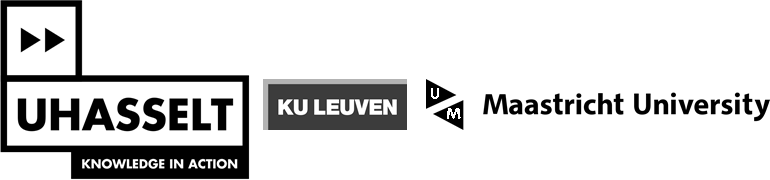 Faculteit Rechtenmaster in de rechtenMasterscriptie 2022-2023Het recht op persoonlijk contact van het kind. Een analyse van het wetgevend kader vanuit mensenrechtelijk en rechtsvergelijkend perspectief. Is het Burgerlijk Wetboek aan een update toe?Amber JansScriptie ingediend tot het behalen van de graad van master in de rechten, afstudeerrichting rechten.PROMOTOR:Prof. dr. Charlotte DECLERCKCOPROMOTOR:Prof. dr. Tim WUYTSSAMENVATTINGCentraal in deze masterscriptie staat het recht op persoonlijk contact. Dit is het recht om op regelmatige wijze contact te hebben met een minderjarig kind. Omwille van de huidige, mondige positie van het kind lijkt het vanzelfsprekend dat het kind contacten mag houden met wie en wanneer hij of zij dat wil. Toch is dat niet het geval. Een kindperspectief dat het kind ook effectief in de hoofdrol plaatst vormt sinds 1989 het uitgangspunt in het IVRK. Niet ieder rechtsstelsel gaat echter even ver in het waarborgen ervan. Voor de Belgische wetgever is dat modern kindperspectief geen sinecure. Het contactrecht lijkt vandaag namelijk eenrichtingsverkeer te zijn: het is een recht van de meerderjarige ten aanzien van het kind en niet omgekeerd.Het contact van (groot)ouder(s) of derden met het kind vormt een fundamenteel element van het privé-, familie- en gezinsleven en wordt beschermd door artikel 8.1 EVRM. In artikel 9.3 IVRK wordt dit zelfs verankerd als een recht van het kind. Het IVRK stelt hierbij dat kinderen geen rechtsobjecten maar rechtssubjecten zijn. Zij zijn dus drager van eigen rechten. Dat wil zeggen dat het kind zelf in de mogelijkheid moet zijn om zijn rechten te kunnen invullen, uitoefenen en afdwingen. Tot op heden is het oud Burgerlijk Wetboek echter ingebed in het idee dat enkel volwassenen dat kunnen, ook wanneer het om het recht op persoonlijk contact gaat. Traditioneel wordt namelijk aangenomen dat artikel 374, §1, vierde lid juncto artikel 375bis oud BW uitsluitend voorzien in een recht van de meerderjarige op persoonlijk contact met een minderjarige, maar niet omgekeerd. Dat heeft verschillende redenen. Zo lijkt dit zijn oorsprong te vinden in het gehanteerde kindperspectief en bijbehorende competentiedebat, de ouderlijke verantwoordelijkheden en de principiële procesonbekwaamheid van het kind. Bijkomend wordt het aanvaarden van een recht op persoonlijk contact ten aanzien van een meerderjarige in strijd geacht met diens fundamenteel recht op persoonlijke vrijheid. Deze traditionele Belgische opvatting ligt dus niet in lijn met wat het IVRK wil bereiken: het toekennen van een eigen recht op persoonlijk contact aan het kind.Het rechtsvergelijkend deel onderzoekt en vergelijkt de invulling van het recht op persoonlijk contact in de wet en in de praktijk. De basis voor deze rechtsvergelijking vormen het IVRK en het EVRM. Sommige van onze buurlanden hebben een contactrecht als wederkerig recht in de wet verankerd waardoor ook de invulling in het Nederlands en Duits recht wordt uitgelicht. Een analyse van de buitenlandse rechtsstelsels laat toe om te onderzoeken of de Belgische wetgever hier inspiratie aan kan ontlenen.Tot slot biedt het laatste deel een antwoord op de centrale onderzoeksvraag. De vraag die hierbij wordt gesteld is hoe de Belgische regelgeving betreffende het recht op persoonlijk contact van het kind in overeenstemming gebracht kan worden met de mensenrechtelijke verplichtingen uit artikel 9.3 IVRK en artikel 8.1 EVRM. Naast een algemene conclusie worden tevens voorstellen aangereikt om tot een coherente Belgische regeling te komen. Een wettelijke verankering van een eigen contactrecht van het kind zou er namelijk voor zorgen dat de goodwill van volwassenen overbodig wordt. Dat zou een kinderrecht doen ontstaan dat zijn naam waardig is.DANKWOORDNa vijf intense jaren vormt deze masterscriptie het sluitstuk van mijn opleiding aan de Universiteit Hasselt tot master in de rechten. Deze jaren vormden voor mij een boeiend leerproces. Het waren jaren waarin ik niet alleen veel kennis heb vergaard, maar ook enorm ben gegroeid als persoon. Aan de Universiteit Hasselt kreeg ik de kans om te denken en te doen met een open blik. Hierin heeft het probleemgestuurd onderwijs een grote rol gespeeld. Van het stille meisje uit 2018 naar een vrouw met een eigen, onderbouwde en duidelijke mening in 2023. De transformatie die je doormaakt tijdens een universitaire studie is onbeschrijfelijk.In de eerste plaats ben ik aan mijn promotor, prof. dr. Charlotte DECLERCK, en aan mijn copromotor, prof. dr. Tim WUYTS, veel dank verschuldigd. Dit niet alleen voor het aanreiken van dit boeiend onderwerp, maar ook voor de uitgebreide feedback en de nodige doordenkers. Enkel hierdoor kon ik mijn masterscriptie telkens weer naar een hoger niveau tillen. Jullie passie voor het vak vormt voor mij een grote inspiratiebron. Dankzij jullie voel ik mij thuis in het personen- en familierecht. Bedankt om dit aan mij door te geven.Aan mijn mama, bedankt voor jouw luisterend oor en geruststellende knuffels op de dagen dat het wat minder ging. Jouw onvoorwaardelijke steun en aanmoedigende woorden zijn de afgelopen tijd een belangrijke houvast voor mij geweest. Dat zal ook altijd zo blijven.Tot slot zeg ik ook nog graag dankjewel aan mijn familie en vrienden. Met regelmaat hebben jullie mijn “aha”-momenten en bekommernissen moeten aanhoren, maar jullie zorgden ook voor de nodige afleiding, ontspannende uitstappen en opkikkertjes. Dankjewel.Amber JansBeringen, 15 mei 2023INHOUDSOPGAVELIJST VAN AFKORTINGENBGB			Bürgerliches GesetzbuchBVerfG			BundesverfassungsgerichtBGH			BundesgerechtshofCRC			Committee on the Rights of the Child / VN-KinderrechtencomitéEHRM			Europees Hof voor de Rechten van de MensEVRM			Europees Verdrag inzake de Rechten van de MensEVURK			Europees Verdrag inzake de Uitoefening van de Rechten van het KindIVRK			Internationaal Verdrag inzake de Rechten van het KindNBW			Nederlands Burgerlijk Wetboekoud BW			oud Burgerlijk WetboekRvE			Raad van EuropaUVRM			Universele Verklaring van de Rechten van de MensINLEIDINGHOOFDSTUK I.	ONDERZOEKSCONTEXTAfdeling I.		Onderwerp van het onderzoek“Traditionally, the child has been seen as a dependent, invisible and passive family member. Only recently has he or she become ‘seen’ and, furthermore, the movement is growing to give him or her the space to be heard and respected. (…) Is this only a dream or should it also be envisaged as a precise and challenging task?”.Steeds meer wordt Justitie “menselijker, sneller en straffer” met een sterke focus op de persoon en zijn belangen. Dat is niet anders voor kinderrechten. Een kindperspectief dat het kind ook effectief in de hoofdrol plaatst is steeds meer aan de orde. Sinds het ontstaan van het IVRK in 1989 wordt op mensenrechtelijk niveau een kindvriendelijk kindperspectief gehanteerd (infra, nr. 32). Het IVRK stelt namelijk dat kinderen geen rechtsobjecten maar rechtssubjecten zijn. Zij zijn dus drager van eigen rechten. Tot op heden is de Belgische wetgeving echter ingebed in het idee dat enkel volwassenen rechten kunnen uitoefenen en afdwingen, ook wanneer het om het recht op persoonlijk contact gaat (infra, nr. 96). Deze traditionele Belgische opvatting strookt niet (meer) met de opvatting op mensenrechtelijk niveau.Naar Belgisch recht zit het recht op persoonlijk contact namelijk vervat in het recht van bewaring dat door de ouder(s) met het ouderlijk gezag wordt uitgeoefend. Dit geeft de ouder(s) het recht om de dagelijkse zorg over het kind waar te nemen en om te beslissen over de opvoeding. Indien de ouders niet meer samenleven en gezamenlijk ouderlijk gezag uitoefenen, wordt het recht op persoonlijk contact voor hen geconcretiseerd in een verblijfsregeling. Indien er geen gezamenlijk ouderlijk gezag wordt uitgeoefend, heeft de ouder zonder dit gezag het recht op het onderhouden van persoonlijk contact met het kind. Het “recht op persoonlijk contact”, “omgangsrecht” en “contactrecht” zijn synoniemen die afwisselend worden gebruikt. Ondanks de verschillende termen lijkt dit recht, mede door de huidige opvattingen uit de academische wereld en het algemeen kader voorzien in Boek III (personen), Titel IX (ouderlijk gezag en pleegzorg) oud BW, steeds een recht van de meerderjarige ten aanzien van het kind te zijn. Hierbij lijkt het te gaan om eenrichtingsverkeer: van volwassene naar kind en niet omgekeerd. Dergelijk eenrichtingsverkeer heeft tot gevolg dat een adolescent van 17 jaar een regeling betreffende het persoonlijk contact, opgesteld toen hij 3 jaar was, niet op eigen houtje en dus als titularis van zijn recht kan veranderen. Zelfs wanneer dat is wat hij heel graag wil. Een belangrijke vraag die hierbij rijst, is welk recht op persoonlijk contact het kind zelf heeft anno 2023.Afdeling II.		ProbleemstellingDe kinderen van vandaag zijn onafhankelijker en vervullen een actievere rol in de samenleving. De beelden van jongeren die overal ter wereld de straat op gaan ter verdediging van mensenrechten laten duidelijk zien dat zij actieve burgers zijn die verandering willen. Minderjarigen zijn zowel op maatschappelijk vlak als in relationele verhoudingen steeds zelfstandiger en treden sterker op de voorgrond. Denk hierbij bijvoorbeeld aan het werken als jobstudent, zelfstandig wonen, een straf op school, online aankopen doen… Op mensenrechtelijk niveau bestaat er een gewijzigde houding ten aanzien van kinderen, wordt meer ingezet op het kindperspectief en wordt een aanzet gegeven tot meer autonomie in materies betreffende het ouderlijk gezag en persoonlijke relaties (infra, nr. 59). De nationale wetgever beweegt zich langzaamaan ook in deze richting. Het Kinderrechtencommissariaat benadrukt daarbij meer en meer de actieve positie van het kind in de samenleving. Stilaan lijkt er dus nood te zijn aan concretere initiatieven om de rechtspositie van minderjarigen te versterken.In België bestaat de schijnbare onmogelijkheid – of onwenselijkheid? – om het recht op persoonlijk contact aan het kind zelf toe te kennen. De uitoefening van dit recht op persoonlijk contact lijkt afhankelijk te zijn van de goodwill van ouders, opvoedingsverantwoordelijken, gemeenschappen etc. Familiale banden onderhouden is en blijft in onze samenleving erg belangrijk. Wat gebeurt er wanneer een kind geen contact meer wil met de (groot)ouder maar dit recht op persoonlijk contact door de rechtbank werd uitgesproken? Wat indien de (groot)ouder wel contact wenst met het kind maar het kind hier zelf geen behoefte aan heeft? Of precies omgekeerd: wat als het kind contact wenst met de (groot)ouder maar de (groot)ouder dit weigert? Aangezien het kind in België niet beschikt over een subjectief recht op persoonlijk contact, wordt het hierin enkel indirect betrokken bij de beoordeling van zijn belangen (infra, nr. 79-80). Een voldoende duidelijke en nauwkeurige wettelijke verankering van het eigen recht van het kind op persoonlijk contact met anderen zorgt voor een maximale waarborging van zijn belangen, onafhankelijk van de goodwill van anderen.Gelet op de evoluties in het familiale leven en de huidige opvattingen over het familie- en gezinsleven, is het van belang om dit recht op persoonlijk contact onder de loep te nemen. Het onderzoek zal inhaken op de algemene hervorming van, in het bijzonder, boek 2 BW. Dit onderzoek onderscheidt zich van andere masterscripties door de focus te leggen op het perspectief van het kind. In het Belgisch recht ontbreekt op het eerste gezicht dit perspectief, doordat een minderjarige principieel handelingsonbekwaam en vooralsnog voorwerp van het ouderlijk gezag is. De vraag rijst of het oud BW nog strookt met de huidige maatschappelijke normen en het collectieve bewustzijn over het kind en zijn persoonlijke relaties. Teneinde dit te bestuderen wordt de vraag gesteld of er nood is aan een hervorming van het recht op persoonlijk contact, ditmaal uitgaande van het kind zelf.Afdeling III.		BeperkingenDit onderzoek wil een aanzet geven tot het analyseren van het recht op persoonlijk contact als een recht van het kind en het formuleren van aanbevelingen ter aanpassing van boek 2 BW, wanneer de huidige wetgeving niet in overeenstemming blijkt te zijn met de verplichtingen op mensenrechtelijk niveau. Hierbij heeft dit onderzoek het burgerlijk recht tot voorwerp. De focus ligt op het perspectief van het kind en zijn recht op persoonlijk contact ten aanzien van volwassenen.Teneinde het recht op persoonlijk contact te bestuderen wordt een grondige analyse gemaakt van het Europese en het internationale recht alsook van het Belgisch, Nederlands en Duits recht op persoonlijk contact. In dit onderzoek wordt het Europees rechtsstelsel en zijn invulling als geldend regionaal systeem op het Europese vasteland bestudeerd. Er wordt geen onderzoek gedaan naar of vergelijking gemaakt met andere regionale systemen zoals het Inter-Amerikaans of Afrikaans rechtsstelsel. Deze rechtsstelsels kennen tevens een toepassing van de mensenrechtelijke verplichtingen maar zijn hierbij onderhevig aan lokale, politieke en sociaalwenselijke waarden en normen. Het analyseren van een wereldwijd recht op persoonlijk contact vormt mogelijks interessante materie voor verder onderzoek. HOOFDSTUK II.	ONDERZOEKSVRAGENDe manier waarop het Belgisch recht het recht op persoonlijk contact van het kind garandeert lijkt uit bovenstaande probleemstelling op het eerste gezicht niet hetzelfde te zijn als op mensenrechtelijk niveau. Centraal in dit onderzoek staat de zoektocht naar de wenselijkheid van een herziening van het recht op persoonlijk contact van het kind. Op dit punt wordt in het voorgenomen onderzoek dieper ingegaan. De centrale onderzoeksvraag in deze masterscriptie luidt dan ook als volgt: “Hoe kan de Belgische regelgeving betreffende het recht op persoonlijk contact van het kind in overeenstemming gebracht worden met de mogelijke mensenrechtelijke verplichtingen uit artikel 9.3 IVRK en artikel 8.1 EVRM?”. Derhalve is het uitgangspunt van dit onderzoek een normatieve en aanbevelende vraagstelling, met als voornaamste output in concrete aanbevelingen te voorzien om het Belgisch recht indien nodig aan te passen.Teneinde deze centrale onderzoeksvraag te beantwoorden, wordt eerst een antwoord geformuleerd op volgende subonderzoeksvragen:Bestaat er op mensenrechtelijk vlak een recht op persoonlijk contact van het kind? (normatieve en beschrijvende onderzoeksvraag)Wordt in het Belgische recht voorzien in een recht op persoonlijk contact van het kind? (beschrijvende subonderzoeksvraag)Hanteert de Belgische wetgever een verschillend kindperspectief dan op mensenrechtelijk vlak voorgeschreven en zo ja, hoe kan dit worden verklaard? (verklarende subonderzoeksvraag)Is de huidige Belgische regelgeving omtrent het recht op persoonlijk contact van het kind in overeenstemming met de mensenrechtelijke verplichtingen? (evaluerende subonderzoeksvraag)Kent het Nederlands en Duits recht een eigen recht op persoonlijk contact van het kind en zo ja, kan hier inspiratie worden gehaald ter verbetering van het Belgische recht in het licht van de mensenrechtelijke verplichtingen? (vergelijkende subonderzoeksvraag)HOOFDSTUK III.	ONDERZOEKSMETHODEAfdeling I.		MethodologieIn deze masterscriptie wordt een monodisciplinair rechtswetenschappelijk onderzoek gevoerd. Juridische bronnen worden bestudeerd, geanalyseerd en systematisch verwerkt om een algemeen beeld te krijgen over het recht op persoonlijk contact, het belang van het kind, ouderlijke verantwoordelijkheden, de positie van het kind en zijn handelings- en procesonbekwaamheid in de Belgische en mensenrechtelijke regelgeving. De beschrijvende onderzoeksvragen hebben als doel een eerste beeld te schetsen alvorens hier dieper op in te gaan. Het onderzoek start met een uiteenzetting van de huidige regelgeving op internationaal en Europees niveau. Vervolgens wordt de Belgische regelgeving beschreven met een belangrijke focus op het kindperspectief.Om te verklaren waarom de regelgeving in België op dit ogenblik is zoals ze is, wordt samenhangend met het beschrijvend deel bestudeerd waarom het recht op persoonlijk contact van het kind in België al dan niet bestaat. Er wordt nagegaan waarom de wetgever voor de huidige regelgeving gekozen heeft en wat zijn redenen, oorzaken en motieven hiervoor zijn. Hierbij zal het onderzoek een intern-logische verklaring hanteren middels analyse van parlementaire stukken. Het onderzoek naar de evolutie van het kindperspectief in België vraagt ook een beperkt rechtshistorisch onderzoek naar de ratio legis van het huidige recht op persoonlijk contact. Het bestuderen van de parlementaire werken laat toe om deze ratio legis van de wettekst te achterhalen en de context waarin de wet tot stand is gekomen verder te verduidelijken.Daaropvolgend wordt een evaluerend en normatief onderzoek gevoerd naar de civielrechtelijke en mensenrechtelijke behandeling en uitwerking van het recht van het kind op persoonlijk contact. Er wordt beoordeeld of en op welke manier de Belgische wetgever tegemoetkomt aan zijn internationale en Europese verplichtingen.Teneinde het perspectief van dit onderzoek te verruimen wordt gebruikgemaakt van de methode van rechtsvergelijking, meer specifiek doet dit onderzoek aan externe micro-vergelijking. Hierbij ligt de focus op de specifieke rechtsfiguur van het recht op persoonlijk contact van het kind. Rechtsvergelijking is interessant omdat het toelaat het Belgische recht vanuit meerdere invalshoeken te bekijken en het recht op persoonlijk contact in een breder perspectief te plaatsen. Het rechtsvergelijkend onderzoek draagt bij tot het aanbevelend onderzoek doordat een vergelijking gelijkenissen en verschillen met andere rechtsstelsels nauwkeurig weergeeft. De vraagstelling wordt geformuleerd vanuit een lacune of voor verbetering vatbare oplossing in het eigen rechtssysteem. Dit maakt deze rechtsvergelijking hanteerbaar als instrument ter verbetering van het eigen rechtssysteem en dus ter voorbereiding van aanbevelingen de lege ferenda (infra, deel IV). De externe rechtsvergelijking onderzoekt eerst de mensenrechtelijke verplichtingen die op nationaal niveau moeten worden nageleefd indien de Verdragen door de lidstaat werden geratificeerd (infra, deel I).Daarnaast wordt vergeleken met Nederland en Duitsland door middel van een functionele law in context-approach waarbij wordt nagegaan of het recht op persoonlijk contact van het kind is ingeschreven, hoe dit in de verschillende rechtsstelsels wordt uitgeoefend en of er ook een mogelijkheid is tot afdwinging van dit recht door het kind. De functionele methode werkt probleemgericht in die zin dat wordt vertrokken vanuit vastgestelde problemen om vervolgens de verschillende rechtsstelsels met elkaar te vergelijken. Door systematisch steeds deze vragen te beantwoorden worden de gelijkenissen en verschillen duidelijk. Bovenstaande rechtsstelsels kennen rechtsregels met dezelfde functie als deze in het Belgische recht. Deze rechtsstelsels hebben het IVRK en het EVRM geratificeerd (infra, nr. 27 en nr. 44). Bovendien is in beide landen een wederkerig contactrecht in de wetgeving ingeschreven (infra, deel III). Een dogmatische benadering, door het Belgisch juridisch concept te projecteren op de buitenlandse wetgeving, wordt hiervoor gehanteerd.Het is een groot werk om binnen een redelijk tijdsbestek alle rechtsstelsels met elkaar te vergelijken waardoor het noodzakelijk is binnen dit onderzoek een selectie door te voeren. Er wordt in dit onderzoek gekozen om verschillende, maar verwante, rechtsstelsels te onderzoeken. Verschillende argumenten verantwoorden deze keuze. Ten eerste zijn deze rechtsstelsels geselecteerd op basis van het bestaan van regelgeving betreffende het recht op persoonlijk contact van het kind. Zo kennen zowel het Nederlands als het Duits recht een contactrecht van het kind. Ten tweede is de keuze van deze rechtsstelsels gebaseerd op een gemeenschappelijke rechtstraditie, wegens het verschil in rechtsdenken tussen de common law en civil law rechtsstelsels. Beide stelsels hebben zich immers op een andere wijze ontwikkeld doorheen de geschiedenis. Om die reden wordt bewust gekozen voor het Nederlands en Duits recht zodat de gelijkenissen en verschillen van het recht op persoonlijk contact binnen de civil law rechtsstelsels worden afgetoetst. Ten derde worden deze rechtsstelsels gekozen op basis van hun toegankelijkheid van het bronnenmateriaal en de gehanteerde taal. Om mogelijke taalbarrières te overbruggen wordt waar mogelijk gebruikgemaakt van bestaande (inter)nationale, toegankelijke studies en secundaire bronnen.Dit onderzoek is tevens een aanbevelend onderzoek. Om aanbevelingen te formuleren is een voorafgaande beschrijving en evaluatie van de huidige regelgeving noodzakelijk. Het doel van het onderzoek bestaat erin om te komen tot een eigen aanbeveling die inspiratie kan bieden aan de Belgische wetgever. Het formuleren van een aanbeveling vormt de laatste stap in dit onderzoek. Er wordt nagegaan welke aanpassing van de Belgische wet de voorkeur geniet vanuit mensenrechtelijk en rechtsvergelijkend perspectief en welke aanpassing er in de Belgische regelgeving voor zorgt dat de Belgische wetgever de mensenrechtelijke verplichtingen naleeft.Afdeling II.		Opbouw van het onderzoekHet eerste deel van dit onderzoek start met de beschrijving van het recht op persoonlijk contact van het kind op mensenrechtelijk niveau. Voor een verdere uiteenzetting en vergelijking met de Belgische regelgeving is het namelijk van belang dat de hoogste normen en hun rechtspraak worden geanalyseerd. Hierbij wordt de filosofie achter en de totstandkoming van wetgeving betreffende de positie van het kind op mensenrechtelijk niveau, het belang van het kind en de afdwingbaarheid van deze normen verder onderzocht.Daaropvolgend wordt in een tweede deel het Belgisch kader besproken. Hierbij wordt bijzondere aandacht gegeven aan het kindperspectief, het belang van het kind en de huidige discussie omtrent het kindperspectief in België. Op dit vlak spelen parlementaire stukken een belangrijke rol omdat zo wordt onderzocht of de wetgever al enige actie heeft ondernomen en welke mogelijkheden bestaan om de regelgeving aan te passen. Tevens wordt aandacht besteed aan de visie van de wetgever over het veranderde en huidige kindperspectief en het huidig academisch debat.Het derde deel van dit onderzoek werpt een blik over de grenzen. Het doel van de rechtsvergelijking met Nederland en Duitsland is om te analyseren hoe het recht op persoonlijk contact van het kind in deze rechtsstelsels wordt ingeschreven, afgedwongen en werkt in de praktijk. Dit vormt wellicht een inspiratiebron ter actualisering van de Belgische regelgeving.Tot slot besteedt het vierde en laatste deel aandacht aan de manier waarop het Belgische recht gevolg kan geven aan de mensenrechtelijke verplichtingen. Hiervoor wordt gekeken naar de aanpak in de bestudeerde rechtsstelsels. Indien uit de voorgaande delen blijkt dat het Belgische recht betreffende het persoonlijk contact van het kind niet in overeenstemming is met de mensenrechtelijke verplichtingen, wordt onderzocht hoe een eventuele aanpassing er zou uitzien. Dit deel formuleert naast een algemene conclusie ook voorstellen om tot een coherente regeling te komen voor een recht op persoonlijk contact uitgaande van het kind.DEEL I.	HET RECHT OP PERSOONLIJK CONTACT VAN HET KIND IN HET INTERNATIONAAL EN EUROPEES RECHTIn dit eerste deel wordt de subonderzoeksvraag beantwoord of er op mensenrechtelijk vlak een recht op persoonlijk contact van het kind bestaat (supra, nr. 10). Teneinde de leidende beginselen van het internationaal en Europees recht te bepalen, worden enkele inleidende beschouwingen en de juridische doorwerking uiteengezet. Hierbij wordt de nadruk gelegd op het kindperspectief op mensenrechtelijk niveau. Een grondige analyse van het Europese en internationale recht moet toelaten de beginselen weer te geven die aan de grondslag liggen van het Belgisch recht op persoonlijk contact van het kind. Er wordt voor gekozen om de instrumenten uit te lichten die een fundamentele impact hebben op de Belgische rechtsorde door het gezag dat zij uitstralen. Enerzijds wordt in dit eerste deel aandacht geschonken aan artikel 9 IVRK dat het kind ziet als rechtssubject, anderzijds wordt in dit deel aandacht geschonken aan artikel 8 EVRM gelet op het belang van de notie “family life” alsook de appreciatiemarge hieromtrent.Het EVURK, het Europees Contactverdrag en het HvEU zijn mensenrechtelijke bronnen waar bijkomend belang aan moet worden gehecht. Vanwege het bindend karakter van het IVRK en het EVRM, omdat deze bijkomende instrumenten voornamelijk een verfijning en precisering vormen van het algemeen mensenrechtelijk kader en gelet op het beperkt aantal woorden wordt in deze masterscriptie hiervan geen gedetailleerde bespreking opgenomen. Desalniettemin mag hun belang niet worden onderschat en zijn dit instrumenten die de rechtspositie van het kind niet alleen versterken maar ook verder verduidelijken. Het domino-effect van het IVRK wordt door deze Verdragen steeds groter: het kind is niet langer onzichtbaar in Europa. Om deze redenen wordt een schets van deze Verdragen opgenomen in bijlage 1.HOOFDSTUK I.	INTERNATIONAAL VERDRAG INZAKE DE RECHTEN VAN HET KINDAfdeling I.		Inleidende beschouwingenTot aan de Renaissance waren de rechten voor kinderen en hun leven in Europa niet veel verschillend dan dat van volwassenen. Kinderen namen al vroeg deel aan het werkleven. In deze tijd werd het kind niet beschouwd als een zwakkere die bescherming nodig had, maar was het vanzelfsprekend dat zij in gelijkheid met volwassenen deelnamen aan economische en huishoudelijke activiteiten. Van de Renaissance tot aan de jaren ’70, verzwakte het kindperspectief in Europa. Daar en dan ontstond het kindperspectief zoals wij dat vandaag nog steeds kennen: het kind is een zwakkere in de samenleving en heeft bescherming nodig. Deze bescherming moet worden geboden door ouders en andere volwassenen waardoor het kind zelf geen eigen verantwoordelijkheden draagt. Een eerste notie van kinderrechten werd reeds in 1948 ingeschreven in het UVRM. Vanaf de helft van de twintigste eeuw vormde dit kindperspectief een bron van discussie. Sindsdien wordt door kinderrechtenbewegingen bepleit het kind te erkennen als rechtssubjecten.Op 20 november 1989 nam de Algemene Vergadering van de Verenigde Naties unaniem het IVRK aan, waarmee het de evoluties rond mensenrechten en het veranderende kindperspectief neerschreef in de regelgeving. De preambule van het IVRK benadrukt de nood aan bescherming van het kind, maar zegt ook dat het kind titularis is van eigen rechten en dus een rechtssubject is (infra, nr. 32). Het IVRK is dan ook de belangrijkste bakermat van kinderrechten waarin het kind niet langer wordt beschouwd als een rechtsobject, zoals de wetgever deed voor de eeuwwisseling. Het IVRK was destijds tevens het eerste verdrag met een “comprehensief” karakter: het is gericht op de volledige bescherming van kinderen, in alle domeinen en tijdens al zijn ontwikkelingsfases. Door het opnemen van verschillende generaties (kinder)rechten in één instrument, benadrukt het IVRK dat er geen prioriteit of onderscheid wordt gemaakt tussen de verschillende soorten rechten. Hierbij was het de bedoeling van de wetgever om aan te tonen dat deze rechten allemaal even belangrijk en onderling van elkaar afhankelijk zijn. Dit betreft de zogenaamde interdependent, interrelated, indivisible opdeling die heel wat rechten kenmerkt op internationaal niveau.Dit onderzoek focust op het perspectief van het kind waardoor het belangrijk is voor ogen te houden wie nu precies als kind wordt beschouwd. Het IVRK is hierbij het enige mensenrechtelijk instrument dat in een definitie voorziet (cf. infra, nr. 43). Volgens artikel 1 IVRK is een kind “ieder mens jonger dan 18 jaar, tenzij de meerderjarigheid eerder wordt bereikt in desbetreffende verdragsstaat”. Verdragsstaten mogen deze leeftijd verhogen of verlagen, maar moeten rekening houden met de basisprincipes uit het IVRK. Het IVRK waarborgt hierbij de rechten van ieder kind.Afdeling II.		Juridische doorwerkingBelgië, Nederland en Duitsland ondertekenden het IVRK op 26 januari 1990. Middels de instemmingswet van 25 november 1991 en twee decreten heeft België op 16 december 1991 het IVRK geratificeerd waardoor de internationale verplichtingen in de Belgische regelgeving zijn geïmplementeerd. Het Verdrag trad voor België in werking op 15 januari 1992. Duitsland ratificeerde het IVRK op 6 maart 1992, met inwerkingtreding op 5 april 1992. In Nederland vond de ratificatie plaats op 6 februari 1995, waarna het IVRK in werking trad op 8 maart 1995. Op dit moment zijn 196 landen partij bij het IVRK, waardoor het tot op vandaag het meest geratificeerde verdrag ooit vormt.Het IVRK heeft een juridisch bindend karakter ten aanzien van al zijn Verdragsstaten. Dit vereist van de Verdragsstaten implementatie van zijn bepalingen. Verdragsstaten dragen hierbij een positieve verplichting te voorzien in passende wettelijke, bestuurlijke en administratieve maatregelen ter verwezenlijking van de kinderrechten. Het IVRK steunt door deze positieve verplichtingen op de volledige vrijwillige participatie van de Verdragsstaten. Echter is het IVRK op internationaal niveau niet in rechte afdwingbaar door de afwezigheid van sancties. Ondanks deze afwezigheid houdt het VN-Kinderrechtencomité toezicht op de uitoefening van het IVRK via een rapporteringsmechanisme. Op zichzelf is het IVRK een relatief zwak instrument. Dit komt enerzijds door het zwak controlemechanisme en anderzijds door de opname van materiële rechten. Het IVRK is dan ook geen zelfvoorzienend systeem en moet worden gelezen in het licht van de General Comments van het VN-Kinderrechtencomité. General Comments zijn niet-bindende rechtsnormen, hebben geen juridische draagwijdte en worden aangewend als gezaghebbende interpretaties van een verdragsbepaling. Het zijn enigszins gezaghebbende bronnen doordat zij vaak worden gebruikt in rechtspraak van zowel nationale als internationale instanties. Hierdoor worden de General Comments van het VN-Kinderrechtencomité in dit onderzoek bij het desbetreffende recht verder uiteengezet teneinde de ratio legis achter het kindperspectief te onderzoeken (infra, nr. 31). Verder bestaat de taak van het VN-Kinderrechtencomité uit het opstellen van concluding observations waarbij Verdragsstaten verplicht worden een vijfjaarlijks rapport in te dienen over de verwezenlijking van kinderrechten in desbetreffende lidstaat. Er worden door het VN-Kinderrechtencomité zelf tevens geen sancties opgelegd en de uitspraken en rapporten zijn niet bindend.Het comprehensief karakter van het IVRK benadrukt dat Verdragsstaten een geïntegreerde implementatie van het IVRK moeten uitvoeren (supra, nr. 25). Het IVRK is voor rechtsstelsels met een monistisch systeem, zoals België en Nederland, in principe een verdrag met directe werking waardoor rechtzoekenden zich voor de rechter rechtstreeks op de bepalingen van het IVRK kunnen beroepen. België en Nederland moeten het IVRK onmiddellijk, middels directe werking, implementeren in de nationale regelgeving. Hiervoor is geen omzetting in nationale regelgeving vereist. Dit zorgt ervoor dat het IVRK in principe voorrang heeft op het nationale recht, zelfs op de Grondwet, waardoor strijdige internrechtelijke normen buiten toepassing moeten worden gelaten.Om directe werking toe te kennen moeten naar Belgisch recht een aantal voorwaarden vervuld zijn. Ten eerste moet er voldaan zijn aan het subjectief criterium dat de verdragsstaten de bedoeling moeten hebben om directe werking te verlenen aan de bepalingen van het IVRK. Ten tweede moet de norm voldoende duidelijk en precies zijn geformuleerd, aldus het objectief criterium. Door het comprehensief karakter van het IVRK vergt het enige inspanning van de verdragsstaten om de directe werking toe te kennen (supra, nr. 25). Deze criteria zorgen er inmiddels voor dat het IVRK in de praktijk een aantal bindende bepalingen bevat, naast bepalingen die geen directe werking verkrijgen. Uit de rechtsleer volgt dat aan het IVRK in globo geen directe werking wordt verleend, maar wel aan bepalingen in concreto. De directe werking zorgt echter voor discussie in de rechtspraak, waar niet steeds hetzelfde wordt geoordeeld. De Raad van State en het Hof van Cassatie zijn over het algemeen terughoudend in het toekennen van directe werking aan de bepalingen van het IVRK waardoor vooralsnog een restrictieve benadering van het IVRK geldt. Slechts enkele bepalingen hebben, volgens enkele uitspraken, directe werking.De Nederlandse regering bevestigde in de MvT bij de Goedkeuringswet de directe werking van enkele verdragsbepalingen van het IVRK. Hoewel de rechter er niet toe verplicht is, kan hij rekening houden met de opvatting van de Nederlandse wetgever. Ook in Nederland gelden een aantal voorwaarden teneinde uit te maken of de bepalingen van het IVRK directe werking genieten. De MvT gaat in ieder geval uit van de directe werking van artikel 9.3 IVRK wegens het raakvlak met andere mensenrechtenverdragen.In tegenstelling tot België en Nederland, geldt er voor Duitsland een dualistisch systeem. Dit is een systeem waar de directe werking niet gekend is. Hier is omzetting van het IVRK in de nationale wetgeving vereist en kunnen rechtzoekenden zich niet rechtstreeks op de bepalingen van het IVRK beroepen. De omzetting in Duitsland gebeurt bij Bondswet. Hierdoor beroepen rechtzoekenden zich op de omgezette Duitse nationale bepalingen.Afdeling III.		Leidende beginselen§1.	Kind als rechtssubjectHet IVRK en zijn protocollen voerden doorheen de jaren een sterke aanpassing door van het geldende kindperspectief. Hierdoor ondergingen kinderrechten een belangrijke evolutie in het internationale recht (supra, nr. 24). Het internationaal recht doorbreekt het idee dat ouders de voornaamste rechten en verantwoordelijkheden dragen voor het kind, door het kind een toenemende feitelijke bekwaamheid toe te kennen. Hiermee verwijzen zowel artikel 5 IVRK als het VN-Kinderrechtencomité naar de ontwikkelende vermogens van het kind. Door de ontwikkelende vermogens van het kind te gebruiken als maatstaf en geen willekeurige leeftijdsgrenzen of andere definities te verbinden aan de rechten van het kind erkent het IVRK dat kinderen “volwassenen in wording” zijn en dat hun ontwikkeling extra aandacht verdient. Het IVRK is het eerste verdrag dat een aantal zelfbeschikkingsrechten voor kinderen erkent, die de bijzondere beschermingsgedachte overschrijden. Ondanks dat de ontwikkelende vermogens van het kind slechts tweemaal expliciet in het IVRK worden aangehaald, in artikel 5 juncto artikel 14.2 IVRK, verwijst het VN-Kinderrechtencomité in zijn General Comments met regelmaat naar “the evolving capacities of the child” (supra, nr. 29). Een eerste duidelijke notie van dit veranderend kindperspectief is terug te vinden in de artikelen 3.1, 5 en 12 IVRK. Het kind als rechtssubject reflecteert zich in artikel 14.2 IVRK. Dit artikel bepaalt dat ouders en voogden het kind mogen sturen in de uitoefening van zijn of haar rechten maar dat dit in overeenstemming moet zijn met de ontwikkelende vermogens van het kind.Met dit nieuw kindperspectief verleent het IVRK tevens een nieuwe status aan het kind: het kind wordt niet langer beschouwd als rechtsobject, als ontvanger van rechten en in nood van bescherming door volwassenen, maar is nu een rechtssubject (supra, nr. 24). Het IVRK maakt zodus de eerste stap naar erkenning van het kind als volwaardig rechtssubject. Dit was in 1989 iets nieuw en staat in contrast met de historisch gegroeide objectbenadering die de “not yet”-status van het kind benadrukt. Met zijn General Comment nr. 7 beoogt het VN-Kinderrechtencomité zelfs een volledige verlating van het oud perspectief dat kinderen een socialisatieproces doorlopen richting volwassenheid. Dit betekent dat het kind volgens het IVRK titularis is van eigen rechten, het recht heeft zijn mening te uiten en het recht heeft om deel te nemen in beslissingen die hem rechtstreeks aanbelangen. Binnen het IVRK staat het kind als rechtssubject op gespannen voet met de ouderlijke verantwoordelijkheden (cf. infra, nr. 87). Ouders bezitten namelijk bepaalde “voorrechten” die het mogelijk maken de rechten en belangen van hun kinderen te vertegenwoordigen. Dat vormt tevens de voornaamste reden voor de objectgedachte. Dit betekent ook dat de Verdragsstaat ouders moet ondersteunen in het realiseren van hun ouderlijk gezag en ouderlijke verantwoordelijkheden, gezien ouders het best het belang van het kind kunnen inschatten. Het IVRK erkent zodus niet het recht van kinderen op zelfbeschikking maar wel de bekwaamheid van kinderen om, onder begeleiding van hun ouders, deze bekwaamheid te verkrijgen. Het recht van de ouders is dus een functioneel recht: het ondersteunt het eigenlijke recht op persoonlijk contact als zijnde een kinderrecht.Opgemerkt dient te worden dat het IVRK echter geen eenduidig kindperspectief bevat. Het “hinkt op twee benen”. Enerzijds zijn er heel wat artikelen die de autonomie van kinderen benadrukken en hen duidelijk plaatst als rechtssubject, zoals het recht op inspraak uit artikel 12 IVRK en de rechten uit artikel 13-16 IVRK. Anderzijds benadrukt het IVRK op verschillende plaatsen de verhoogde kwetsbaarheid van kinderen en de nood aan bescherming, zoals het geval voor mishandeling en verwaarlozing in artikel 19 IVRK. Het biedt het kind op bepaalde domeinen toch nog (meer) bescherming en benadrukt deze extra bescherming o.a. in zijn preambule. Desondanks blijft het kind als rechtssubject de hoofdzakelijke ratio legis van het IVRK.§2.	Belang van het kind als eerste overwegingOp internationaal niveau bepaalt artikel 3.1 IVRK dat in alle maatregelen met betrekking tot kinderen genomen door openbare of particuliere instellingen voor maatschappelijk welzijn, rechterlijke instanties, bestuurlijke autoriteiten of wetgevende lichamen het belang van het kind een “eerste overweging” vormt. Het IVRK stelt zodus het belang van het kind als eerste overweging bij iedere maatregel die hem aanbelangt. Enerzijds vormt dit begrip een leidraad bij de beoordeling van het recht om niet van de ouders gescheiden te mogen worden (artikel 9.1 IVRK), anderzijds is het ook voor het eigen recht op persoonlijk contact (artikel 9.3 IVRK) een opgetrokken grens (infra, nr. 41).Het belang van het kind als criterium bij beslissingen is een vrij complex begrip en is tot op heden ongedefinieerd. Het is een vaag, evolutief en maatschappelijk criterium waarbij de invulling afhangt van concrete gegevens en bevoegdheden. De formulering van artikel 3.1 IVRK benadrukt dat in het kader van de belangenafweging specifieke aandacht moet gaan naar het belang van het kind door het niet op een marginale, maar volledige wijze te toetsen. Het vormt echter geen absoluut criterium, waardoor andere belangen kunnen voorgaan. Dit belang wordt beoordeeld per casus en volgens de specifieke situatie van het kind. Kinderen moeten hierbij de mogelijkheid krijgen om hun mening kenbaar te maken, middels passend belang voor hun ontwikkelende vermogens. Bijkomend is een zekere appreciatiemarge weggelegd voor de Verdragsstaten (cf. infra, nr. 45). Met General Comment nr. 14 biedt het VN-Kinderrechtencomité een leidraad voor de rechtbank ter invulling van dit dynamisch concept door zeven elementen aan te halen in een “best interests-test”. Er wordt niet gekozen voor een definiëring, maar voor het aanreiken van handvaten ter beoordeling en vaststelling van het belang van het kind. Het VN-Kinderrechtencomité erkende tevens dat de ontwikkelende vermogens van het kind en het belang van het kind als eerste overweging met elkaar verbonden zijn.Het belang van het kind bestaat uit actuele belangen maar ook uit toekomstgeoriënteerde belangen, die mogelijk in conflict staan met elkaar. De beoordeling van beide belangen kan tegenstrijdige resultaten opleveren. EEKELAAR categoriseert het belang van het kind in drie soorten belangen: de belangen die tegemoetkomen aan zijn basisbehoeften (“basic interests”), zijn ontwikkeling (“developmental interests”) of zijn behoefte aan autonomie (“autonomy interests”). Het lijkt hem hierdoor logischer dat het kind wordt beschouwd als rechtssubject, doch in verhouding met zijn ontwikkelende vermogens. Hierbij verwijst EEKELAAR naar “a lifestyle of their own”, wat mijns inziens benadrukt dat het kind titularis is van eigen rechten, rekening houdend met zijn ontwikkelende vermogens en belangen.Artikel 3 IVRK betreft een open norm waaraan Verdragsstaten directe werking moeten toekennen. Het Belgische Hof van Cassatie oordeelt dat artikel 3.1 en 3.2 IVRK op zichzelf niet voldoende nauwkeurig en precies zijn waardoor het geen subjectief recht aan het kind verleent. Door het aanvullend karakter van het belang van het kind sluit dit de toepassing ervan in het Belgisch recht niet uit. Het kan steeds ingeroepen worden met een zelfstandige norm die wel directe werking heeft in de Belgische rechtsorde (supra, nr. 30; infra, nr. 80). In Nederland is artikel 3 IVRK niet opgenomen in de lijst van artikelen met directe werking bij de MvT tot de Goedkeuringswet (supra, nr. 30; infra, nr. 126). Duitsland hanteert het belang van het kind als eerste overweging via zijn eigen omgezette wetgeving (supra, nr. 30; infra, nr. 125).§3.	Recht op persoonlijk contactMede doordat het IVRK als ondeelbaar wordt beschouwd, is het niet vanzelfsprekend om het recht op persoonlijk contact uit artikel 9.3 IVRK als alleenstaande bepaling te bespreken (supra, nr. 25). Er zijn bepalingen met een rechtstreekse invloed op dit subjectief kinderrecht zoals voorgaand artikel 3 IVRK, maar ook artikel 5, 12 en 16 IVRK (supra, nr. 33). Het startpunt hierbij is het beschermen en garanderen door Verdragsstaten dat het kind en zijn ouders in beginsel niet van elkaar worden gescheiden. Dit vormt zowel een positieve als een negatieve verplichting voor de Verdragsstaat. Door deze dubbele verplichting is de bescherming van artikel 9.3 IVRK verregaander dan deze geboden door artikel 8 EVRM (cf. infra, nr. 45). De overige leden van artikel 9 IVRK gaan niet over de bescherming van het recht tout court maar over omstandigheden waarin zo een scheiding wel gerechtvaardigd is, proceduremaatregelen en het contactrecht na scheiding tussen kind en ouders.Overeenkomstig artikel 9.1 IVRK waarborgen de lidstaten dat een kind niet wordt gescheiden van zijn ouders tegen hun wil tenzij de bevoegde autoriteiten beslissen dat deze scheiding noodzakelijk is in het belang van het kind. Onder “hun wil” valt zowel de wil van beide ouders als deze van het kind. Volgens de parlementaire voorbereiding lijkt het niet enkel om de wil van het kind te mogen gaan. Het belang van het kind geldt als noodzakelijke voorwaarde voor een scheiding. Verder wordt door artikel 9.1 IVRK enkele voorbeelden aangehaald over wat onder dit belang van het kind begrepen moet worden en wanneer scheiding gerechtvaardigd is. Iedere scheiding vormt in beginsel een inmenging op de ouderlijke verantwoordelijkheden uit artikel 18 IVRK en het recht op eerbiediging van het gezins- en familieleven van het kind uit artikel 16 IVRK.Met artikel 9.2 IVRK wordt aangegeven dat alle betrokken partijen, zowel (groot)ouder als kind, de gelegenheid dienen te krijgen om aan de procedure deel te nemen en hun standpunten naar voren te brengen. Een verwijzing naar artikel 12.2 IVRK, dat het recht op meningsuiting en het hoorrecht van het kind inschrijft, is hier aangewezen.Het recht op persoonlijk contact wordt ingeschreven in artikel 9.3 IVRK. Dit artikel kent het kind een subjectief recht toe op persoonlijk contact ten aanzien van zijn ouders, wanneer het van hen gescheiden is. Artikel 9.3 IVRK kent een eigen recht op persoonlijk contact toe aan het kind waardoor de principiële procesonbekwaamheid verlaten wordt. Tevens stelt het IVRK met dit artikel een duidelijke grens aan het contactrecht van het kind: indien het persoonlijk contact in strijd wordt bevonden met zijn belangen kan het contact geweigerd worden (supra, nr. 35). Het IVRK gaat ervan uit dat het regelmatig onderhouden van contacten tussen het kind en zijn ouder(s) in het belang van het kind is. Het IVRK regelt enkel het recht op persoonlijk contact tussen het kind en zijn ouder(s), maar niet ten aanzien van derden (cf. infra, nr. 55 en nr. 92). Het kind bepaalt hierbij niet zelf wat zijn belangen zijn, maar door de rechter wordt rekening gehouden met de mening van het kind in overeenstemming met zijn leeftijd en maturiteit overeenkomstig artikel 12 IVRK.HOOFDSTUK II.	EUROPEES VERDRAG VOOR DE RECHTEN VAN DE MENSAfdeling I.		Inleidende beschouwingenTwee jaar na het ontstaan van het UVRM werd in 1950 het EVRM ondertekend met als doel de rechten uit het UVRM alsook de erkenning en eerbiediging van deze rechten te garanderen. Het Europees recht bouwt voort op de bestaande internationale maatregelen. Het EVRM waarborgt voornamelijk burgerlijke en politieke rechten. Hierbij vormt het een belangrijke hoeksteen voor de mensenrechten, maar het EVRM bevat eigenlijk algemene en abstracte bepalingen zonder een specifieke vermelding te maken van kinderrechten. De preambule maakt echter vermelding van “rechten gemeenschappelijk aan alle familieleden” en omvat een indirecte verwijzing naar het kind. De rechten uit het EVRM zijn dan ook zowel van toepassing op volwassenen als op kinderen. Voor dit onderzoek is voornamelijk artikel 8 EVRM betreffende het recht op eerbiediging van het privé-, gezins- en familieleven relevant.In het EU-recht wordt geen universele definitie van het kind ingeschreven. Het gevolg hiervan is dat er sterk uiteenlopende definities bestaan per rechtsdomein. Op bepaalde gebieden binnen het EU-recht zoals de sociale zekerheid en het onderwijs, bepaalt het nationale recht wie als kind wordt beschouwd maar wordt meestal de definitie uit het IVRK toegepast. Ook binnen het RvE-recht, wordt teruggegrepen naar de definitie uit het IVRK (supra, nr. 26).Afdeling II.		Juridische doorwerkingBelgië, Nederland en Duitsland ondertekenden het EVRM op 4 november 1950. Met ratificatie en inwerkingtreding op 14 juni 1955 zijn de mensenrechtelijke verplichtingen in de Belgische regelgeving geïmplementeerd. Duitsland ratificeerde het EVRM op 5 december 1952, met inwerkingtreding op 3 september 1953. In Nederland vond de ratificatie en inwerkingtreding plaats op 31 augustus 1954.Teneinde de verplichtingen voor de Verdragsstaten te benadrukken omvat het respect voor het privé-, gezins- en familieleven uit artikel 8 EVRM zowel positieve als negatieve verplichtingen. Negatief, omdat er geen beperkingen op dit recht of inmengingen met dit recht zijn toegestaan tenzij door de wet bepaald. Positief, anderzijds, omdat de Verdragsstaat maatregelen en specifieke bepalingen moet aannemen. De grenzen tussen beide soorten verplichtingen zijn niet precies af te lijnen. Enkel middels toepassing van artikel 8.2 EVRM zijn beperkingen mogelijk indien het in overeenstemming is met de wet, noodzakelijk is in een democratische samenleving en een legitiem doel dient. De Verdragsstaten gebonden door het EVRM genieten aldus een zekere appreciatiemarge in de beoordeling van artikel 8 EVRM. Deze appreciatiemarge is nauw verbonden met de sterke controlebevoegdheid van het EHRM. Het EHRM heeft als taak de naleving en afdwinging van de mensenrechten uit het EVRM te garanderen. De sterkte van het EVRM staat in contrast met dat van het IVRK, dat op zichzelf weinig slagkracht heeft (infra, nr. 58). De rechtspraak van het EHRM is bindend voor Verdragsstaten bij het EVRM.Alle Staten die partij zijn bij het EVRM zijn tevens partij bij het IVRK, waardoor de beslissingen van het EHRM een belangrijke leidraad vormen voor de interpretatie van artikel 9.3 IVRK over het recht op persoonlijk contact van het kind (supra, nr. 41). Het recht op persoonlijk contact van het kind wordt verder dan ook geanalyseerd in het licht van de doorwerking van het IVRK in de rechtspraak van het EHRM.De interpretatieoefening door het EHRM aangaande kinderrechten zit in een spanningsveld tussen de specifiek bepaalde internationale kinderrechten en het ontbreken van dergelijke invulling op Europees niveau. De bescherming van het kind is in Europa namelijk erg afhankelijk van de invulling van algemene mensenrechten en de interpretatie van het EHRM, waarbij tevens rekening moet worden gehouden met bepalingen uit andere rechtsordes. In zijn arresten verwijst het EHRM met regelmaat naar het IVRK. Deze kinderrechtenbeoordeling betreft echter een omweg doordat het EHRM niet toetst aan het IVRK zelf, maar nog steeds in hoofdorde een schending van een bepaling uit het EVRM vraagt. In bepaalde zaken neemt het EHRM dan ook een minder kindvriendelijke houding aan dan de bedoeling is binnen het IVRK. Ter illustratie verwijst het EHRM in arrest-Sahin wel naar artikel 3 en 9 IVRK en de daarin bepaalde verplichtingen, maar wordt er geen beoordeling gemaakt of standpunt over aangenomen. Bij de beoordeling van artikel 8 EVRM houdt het EHRM in het bijzonder rekening met de huidige maatschappelijke opvattingen zoals deze bestaan op het ogenblik van de uitspraak, niet met de opvattingen op het ogenblik van de totstandkoming van het EVRM in 1950. Dat zou mijns inziens moeten betekenen dat het EHRM rekening houdt met het modern kindperspectief (supra, nr. 32). Door het ontbreken van een expliciete wettelijke grondslag voor kinderrechtenbescherming op Europees niveau blijft de betekenis, de impact en de waarde van het IVRK van groot belang voor de bescherming van kinderrechten binnen Europa. Enerzijds is het positief dat het IVRK op de radar komt door de beoordeling van het EHRM, maar anderzijds blijft deze beoordeling steeds een marginale toetsing waarbij het IVRK voornamelijk wordt aangehaald in ondergeschikte orde.In België heeft het EVRM een grote impact op de interne rechtsorde doordat aan veel van zijn bepalingen directe werking wordt toegekend. Om de directe werking van artikel 8 EVRM te bespreken moet worden teruggekeerd naar het arrest-Marckx uit 1979, waarin België werd veroordeeld door het EHRM omdat er niet werd opgetreden door de Belgische overheid om de kinderen te beschermen. Hoewel door het Hof van Cassatie reeds in 1978 werd geoordeeld dat artikel 8 EVRM directe werking had in de Belgische rechtsorde, bleek dit onder dit arrest voor discussie te zorgen doordat de, thans positieve, verplichtingen voor de Staat onvoldoende nauwkeurig omschreven zouden zijn. België werd hiervoor nogmaals veroordeeld bij het arrest-Vermeire van 29 november 1991 waar het EHRM duidelijk stelt dat het deze discussie niet begreep. Uiteindelijk aanvaardde het Hof van Cassatie de directe werking van artikel 8 EVRM en wijst het Hof erop dat aan het volledig EVRM directe werking moet worden verleend. Dit zorgt voor een sterke doorwerking van het EVRM in de Belgische regelgeving. Dit staat in contrast met de toepassing van het IVRK in België, waar een beoordeling in concreto steeds noodzakelijk blijft (supra, nr. 30).In het Nederlands recht is het uitgangspunt dat het EVRM automatisch interne werking heeft in de nationale rechtsorde en tevens directe werking verkrijgt. Voor het EVRM geldt zodus dat doorgaans directe werking wordt aanvaard. De bepalingen van het EVRM worden in de Nederlandse rechtspraak aangemerkt als “eenieder verbindend” en er wordt in het Nederlands recht voorrang verleend aan de bepalingen uit het EVRM, zelfs boven de Grondwet. De uitspraken van het EHRM zijn binnen de Nederlandse rechtsorde tevens gezaghebbende interpretaties waarmee de nationale rechter, wetgever en het bestuur rekening moeten houden.Voor Duitsland geldt een dualistisch systeem (supra, nr. 30). Het EVRM is in Duitsland omgezet middels Bondswet van 7 augustus 1952. In het Görgülü-arrest uit 2004, dat kadert binnen het recht op persoonlijk contact, heeft het BVerfG directe werking toegekend aan alle artikelen van het EVRM. Het BVerfG geeft hierbij aan dat het de uitspraken van het EHRM niet blindelings zal volgen maar dat het EVRM als gezaghebbende bron geldt binnen het Duitse recht. Er wordt zodus rekening gehouden met het EVRM bij de interpretatie van het nationale recht.Afdeling III.		Leidende beginselen§1.	Kind als rechtssubjectZoals reeds aangehaald bevat het EVRM geen “echte” kinderrechten. Het ontbreken van expliciete verwijzingen naar kinderrechten in het EVRM is onder meer te wijten aan de ontstaansperiode van het Verdrag (supra, nr. 42). Het is een instrument opgemaakt net na de Tweede Wereldoorlog, dat zich kenmerkt door een volledig verschillend kindperspectief dan dat van vandaag. Ondanks deze tijdsgeest wordt het kind in het EVRM beschouwd als rechtssubject en dus titularis van eigen rechten. In het EVRM wordt de benadering uit het IVRK gevolgd waarbij het belang van het kind vooropstaat bij de uitoefening van de ouderlijke verantwoordelijkheden, rekening houdend met de zich ontwikkelende vermogens van het kind (supra, nr. 41). Het kind als rechtssubject wordt in de rechtspraak van het EHRM, in de principes van CEFL en in de General Comments van het VN-Kinderrechtencomité bevestigd.Op Europees niveau is het kind procesbekwaam en heeft de minderjarige de mogelijkheid om in eigen naam en zonder vertegenwoordiging een verzoekschrift in te dienen voor het EHRM ongeacht zijn handelingsonbekwaamheid naar nationaal recht. Iedere natuurlijke persoon kan voor het EHRM een verzoekschrift indienen indien hij kan aantonen dat hij slachtoffer is van een schending van een van de bepalingen uit het EVRM. De laatste decennia wordt sterk ingezet op het recht van het kind tot “effectieve participatie” als onderdeel van het recht op een eerlijk proces. Het kind wordt op Europees niveau gezien als rechtssubject en bezit in theorie over een eigen mogelijkheid om zijn recht op persoonlijk contact af te dwingen. Het EHRM hanteert in beginsel een leeftijdsgrens van 18 jaar, maar heeft meermaals verzoeken van en namens kinderen geaccepteerd in zeer uitzonderlijke omstandigheden en ongeacht hun leeftijd. Bovendien zijn staten conform artikel 1 EVRM verplicht “eenieder” de rechten van het EVRM te verzekeren, dus ook de kinderen. Echter blijkt uit de praktijk dat het kind voor het EHRM vaker wordt vertegenwoordigd door een ouder, voogd of derde doordat hij meestal niet zelf in staat is een klacht in te dienen. Dit wegens een gebrek aan kennis of omdat hij zelf niet beschikt over de nodige financiële middelen om een advocaat in te stellen. §2.	Belang van het kind als maatstafOvereenkomstig artikel 3.1 IVRK moet het belang van het kind een eerste overweging vormen. Het EHRM verbindt dit begrip in zijn rechtspraak echter met het recht op privé-, familie- en gezinsleven uit artikel 8 EVRM zodat er via een omweg als eerste overweging rekening moet worden gehouden met artikel 3.1 IVRK (cf. supra, nr. 34). Een beoordeling in concreto blijft noodzakelijk doordat artikel 8 EVRM niet bepaalt wat geacht wordt in het belang van het kind te zijn. Het EHRM houdt in zijn beoordeling rekening met alle belangen in het geding, maar geeft het meeste gewicht aan het belang van het kind. Doordat in het EVRM geen definitie voor dit belang wordt neergeschreven, wordt dit begrip tijds- en contextgebonden ingevuld. Het EVRM blijft zodus ook voor de interpretatie van kinderrechten een “living instrument”.Omtrent het privé-, familie- en gezinsleven heeft het EHRM reeds in een groot aantal zaken recht gesproken. Het EHRM hanteert in zijn beoordeling een “fair balance-test” waarbij de in het geding zijnde belangen tegenover elkaar worden afgewogen. Ondanks dat het EVRM geen specifieke kinderrechten bevat, blijkt het EHRM in zijn belangenafweging bijzondere aandacht te besteden aan het belang van het kind. In arrest-Hokkanen, een zaak betreffende het recht op persoonlijk contact, legt het EHRM rechtstreeks de link met het belang van het kind uit artikel 3 IVRK als eerste overweging. Zo is het volgens het EHRM in het belang van het kind dat banden van het gezins- en familieleven met de natuurlijke ouders behouden blijven. Voor het EHRM omvat het belang van het kind hierdoor twee elementen. Enerzijds bestaat het uit het onderhouden van familiebanden, anderzijds ook uit het verzekeren van de ontwikkeling van het kind in een stabiele omgeving.§3.	Artikel 8 EVRM als recht op persoonlijk contactHet EVRM bevat geen specifieke bepaling voor het recht op persoonlijk contact. Dit recht valt impliciet onder de ruime noemer van artikel 8.1 EVRM. Het EHRM verleent aan dit artikel dan ook een breed toepassingsgebied. Het recht op respect voor privé-, familie- en gezinsleven omvat een aantal samengestelde rechten zoals het recht van kinderen om te worden verzorgd door de ouders, het recht op contact met beide ouders, het recht om niet te worden gescheiden van de ouders tenzij dat tegenstrijdig is met de belangen van het kind en het recht op gezinshereniging. Artikel 8 EVRM biedt aan “eenieder” het recht op eerbiediging van zijn privé-, familie en gezinsleven waardoor er eigenlijk impliciet een omgangsplicht bestaat. Het kind heeft dus volgens artikel 8 EVRM ook een eigen recht op persoonlijk contact. Ook buiten de ouder-kindrelatie heeft het kind dit recht indien er een daadwerkelijk beleefde relatie bestaat. Het lijkt echter moeilijk aan te nemen dat een omgangsplicht effectief het belang van het kind dient (supra, nr. 52).Het recht op eerbiediging van het privéleven, zijnde het recht om persoonlijke relaties aan te gaan en te beëindigen, en het recht op eerbiediging van het (potentieel) gezinsleven, aldus het recht op beschermenswaardige relaties, vormen een precisering van het recht uit artikel 8.1 EVRM. Het begrip “gezinsleven” omvat het recht op persoonlijk contact. Dit recht op persoonlijk contact heeft enerzijds betrekking op de familie sensu lato, zoals grootouders of pleegouders, en anderzijds op de familie sensu stricto, zoals de relatie tussen ouders en kinderen of broers en zussen binnen het gezin. De relaties tussen personen die onder het gezins- en familieleven vallen worden soeverein beoordeeld en bepaald door het EHRM. Het EHRM beschermt in sommige gevallen dus ook het recht op persoonlijk contact van personen zonder juridisch ouderschap. In 1979 erkende het EHRM met het arrest-Marckx voor het eerst dat het contact tussen (groot)ouders en (klein)kinderen valt onder het recht vervat in artikel 8.1 EVRM. Zowel de rechten van de kinderen ten aanzien van de ouders, als rechten ten aanzien van derden zoals bv. grootouders of pleegouders worden door het gezins- en familieleven beschermd. Het EHRM heeft hierbij meermaals het ouderlijk gezag en het samenzijn, het wederkerige genot tussen ouder en kind (mutual enjoyment of each other’s company), aangeduid als één van de fundamentele elementen van het gezins- en familieleven. Indien dit wederkerig genot door een nationale maatregel wordt verhinderd, vormt dit een inmenging op het gezins- en familieleven. Het EHRM geeft middels deze bewoordingen erkenning aan het feit dat het kind een eigen recht op persoonlijk contact draagt. Artikel 8 EVRM beschermt volgens het EHRM ook het recht om relaties aan te gaan en te ontwikkelen met andere mensen en de buitenwereld, alsook het recht om deze te beëindigen. Deze uitspraken vormen geen vrijgeleide. Het gaat steeds om een feitenkwestie die afhankelijk is van het bestaan van nauwe persoonlijke banden. Het recht op gezins- en familieleven omvat tevens het recht van een gescheiden ouder zonder het recht op materiële bewaring en dus zonder het recht om contacten te onderhouden. Hierbij opgemerkt moet worden dat het familiale recht van artikel 8 EVRM geen recht is van de familie of het gezin, maar van de individuele persoon op het vlak van hun familiale verhoudingen.Artikel 8 EVRM is een relatief recht, waardoor het in principe onderworpen kan worden aan beperkingen of inmengingen wanneer andere belangen (meer) bescherming verdienen. Een mogelijke schending van artikel 8.1 EVRM wordt echter onmiddellijk gematigd door artikel 8.2 EVRM die een beperking stelt op dit recht: indien het de bescherming van de rechten en vrijheden van “anderen” aantast kan het recht uit artikel 8.1 EVRM beperkt worden. Een schending moet dan ook voldoen aan de vereisten van legaliteit, legitimiteit en noodzakelijkheid bepaald door artikel 8.2 EVRM. Met artikel 8.1 EVRM wordt ruimte gecreëerd om het belang van het kind in rekening te brengen (supra, nr. 52).Een belangrijke nuancering hierbij is dat alle EU- en RvE-lidstaten tevens partij zijn bij het IVRK. Hierdoor heeft het IVRK een belangrijke invloed op de toepassing van het EVRM en dus ook op de controle door het EHRM. Het groot aantal ratificaties van het IVRK zendt naar het EHRM namelijk een krachtig signaal uit: de Verdragsstaten willen deze kinderrechten goedkeuren en beschermen. Het EVRM wordt bijgevolg overeenkomstig de internationale beginselen uitgelegd. Het IVRK creëert op die manier een soort domino-effect op de wijze waarop de Europese instellingen kinderrechten beoordelen. Dat zorgt ervoor dat de rechten van het IVRK een belangrijk toetsingskader vormen voor de totstandkoming van het Europese recht en de bijhorende controle. Het EHRM maakt met regelmaat gebruik van de bepalingen uit het IVRK. Veel van zijn uitspraken verbinden artikel 8 EVRM met artikel 3 en artikel 9.3 IVRK. Dat maakt dat het IVRK toch aan slagkracht wint, dankzij zijn impliciete doorwerking in het Europese recht. Tot dusver lijkt de visie van het EHRM zich echter voornamelijk te focussen op de relatie met de ouder. Dit is mogelijk het gevolg van de eigen en sterkere rechtsingang voor volwassenen. Het is echter niet zo dat het EHRM de mening van het kind volledig buiten spel zet. Er wordt bijzondere aandacht gegeven aan het belang van het kind in iedere casus, maar op een vrij onduidelijke en niet-eenvormige manier. Hoewel artikel 8 EVRM niet spreekt over de procespositie van de minderjarige, heeft het EHRM in zijn beoordeling rekening gehouden met het IVRK en de General Comments waardoor op Europees niveau benadrukt wordt dat de stem van het kind telt en aan hun mening passend belang moet worden gehecht. Echter lijkt het EHRM in de reeds aangehaalde rechtspraak mijns inziens het kind in de meeste gevallen niet te zien als rechtssubject, wat wel de ratio legis is van artikel 8 EVRM en van het IVRK. De belangen van het kind en zijn mening mogen dan wel belangrijke beoordelingselementen vormen, toch houdt het EHRM mijns inziens weinig rekening met de zich “ontwikkelende vermogens” van het kind en zijn positie als rechtssubject zoals voorzien door het IVRK (supra, nr. 31-32).TUSSENBESLUITHet veranderende kindperspectief vanaf de jaren ’70 heeft zich geuit in het verlaten van de objectgedachte op mensenrechtelijk niveau. Het kind wordt niet langer beschouwd als rechtsobject maar is nu een rechtssubject. Het kind is titularis van zijn eigen rechten en zodoende titularis van een eigen recht op persoonlijk contact zoals bepaald door artikel 9.3 IVRK (supra, nr. 32 en nr. 41). Het IVRK verleent het kind evenwel een sterke rechtspositie, maar heeft onvoldoende slagkracht om deze rechtspositie te garanderen. Dit omwille van het feit dat er niet wordt voorzien in sancties of controlemechanismen met bindende uitspraken om Verdragsstaten te wijzen op een niet-naleving van kinderrechten (supra, nr. 29). Het “niet-naleven” van deze kinderrechten mag overigens niet in de letterlijke betekenis worden begrepen: ondanks de bindende werking van de bepalingen in het IVRK, is er voor Verdragsstaten slechts een positieve verplichting weggelegd om te voorzien in passende maatregelen ter uitvoering van de kinderrechten (supra, nr. 28 en nr. 38). Artikel 9.3 IVRK vereist inschrijving in de nationale regelgeving, dan wel middellijk, dan wel via directe werking (supra, nr. 30 en nr. 41).Naar Europees recht wordt niet expliciet voorzien in een recht op persoonlijk contact van het kind. Dit recht valt onder de ruime noemer van het recht op eerbiediging van het privé-, familie- en gezinsleven in artikel 8 EVRM en de beoordeling hiervan door het EHRM. Het EHRM erkent het recht op persoonlijk contact als zijnde een recht van het kind door zijn beoordeling in het licht van “the mutual enjoyment of each other’s company” en zijn invulling van de notie “family life” (supra, nr. 56). In zijn beoordeling houdt het Hof rekening met het belang van het kind (supra, nr. 52). Artikel 8.1 EVRM beschermt op Europees niveau het omgangsrecht, maar heeft voornamelijk betrekking op de positieve verplichting voor lidstaten: het gezinsleven mogelijk maken (supra, nr. 56). Ondanks de erkenning van het kind als rechtssubject op Europees niveau, blijft een echte omgangsplicht ten aanzien van het kind achterwege. Wanneer aan het kind het recht op persoonlijk contact wordt toegekend, mag dit namelijk niet raken aan de persoonlijke rechten en vrijheden van de (groot)ouder(s) of derden (supra, nr. 55-56).Concluderend wordt gesteld dat zowel het IVRK als het EVRM het kind beschouwen als rechtssubject, als drager van eigen rechten en dus als titularis van een eigen recht op persoonlijk contact. Op mensenrechtelijk niveau wordt voorzien in een recht op persoonlijk contact van het kind, met centraal de beoordeling van zijn belangen. Dit recht op persoonlijk contact van het kind zou overeenkomstig artikel 9.3 IVRK en artikel 8.1 EVRM gegarandeerd en ingeschreven moeten worden in het Belgisch recht.DEEL II.	HET RECHT OP PERSOONLIJK CONTACT VAN HET KIND IN BELGIË – DE LEGE LATAIn dit tweede deel wordt een antwoord gezocht op drie subonderzoeksvragen. Om te beginnen wordt in het eerste hoofdstuk nagegaan of de Belgische wetgever een verschillend kindperspectief hanteert dan op mensenrechtelijk niveau. Indien dit inderdaad een verschillend kindperspectief betreft, wordt tevens nagegaan hoe dit kan worden verklaard. Vervolgens wordt in het tweede hoofdstuk geanalyseerd of in het Belgisch recht wordt voorzien in een recht op persoonlijk contact van het kind en hoe dit zich uit in de wet, in de praktijk en hoe het zit met de afdwingbaarheid van dit “eigen” recht. Tot slot evalueert het derde hoofdstuk de overeenstemming van het Belgisch recht op persoonlijk contact met de mensenrechtelijke verplichtingen uit het eerste deel van dit onderzoek.HOOFDSTUK I.	POSITIE KIND IN HET BELGISCH FAMILIERECHTOm de positie van het kind in het Belgisch familierecht te begrijpen, is het belangrijk stil te staan bij de ontwikkelingen en het debat dat zich voordoet sinds de ondertekening van het IVRK. Het kindperspectief dat door het IVRK wordt gehanteerd betreft een vrij modern kindperspectief, maar wordt niet in elk rechtsstelsel volgens de ratio legis van het IVRK aangenomen (supra, nr. 32). De vraag is dan ook of én waarom de Belgische wetgever een ander kindperspectief hanteert dan op mensenrechtelijk vlak voorgeschreven.Afdeling I.		Inleidende beschouwingenBij de invoering van het Burgerlijk Wetboek in 1804 koos de wetgever voor beknopte, algemene bepalingen. De inwerkingtreding van het IVRK in 1989 bracht een nieuw kindperspectief met zich mee dat meer aandacht vroeg van de nationale wetgever (supra, nr. 31). In België gebeurde de integratie van het IVRK in 2000 met de invoering van artikel 22bis in titel II van de Grondwet. Het artikel bevatte initieel de waarborging van het recht van elk kind op de eerbiediging van zijn morele, lichamelijke, geestelijke en seksuele integriteit. Dit is in het licht van het IVRK echter vrij beperkt en weerspiegelt voornamelijk de tijdsgeest in het Dutroux-tijdperk.Reeds in 2000 was de voorkeur van de meeste experten en senatoren om de rechten van het kind meer omvattend in de Grondwet in te schrijven. Vrijwel alle senatoren wensten in 2008 dan ook verder te gaan dan in 2000, middels een volledige verankering van het IVRK in de Grondwet. Volgens de meerderheid van de opvattingen was het IVRK destijds niet rechtstreeks toepasbaar in de Belgische rechtsorde. Dergelijke opname van de kinderrechten in de Grondwet zou dan ook een grote stap vooruit zijn voor de bescherming en erkenning in België. Bij de herziening van artikel 22bis Gw. in 2008 werd ervoor gekozen om alle basisbeginselen van het IVRK in de Grondwet op te nemen. Deze herziening bracht erkenning met zich mee voor de mening van het kind, het principe dat het belang van het kind de eerste overweging moet vormen en zijn recht op maatregelen en diensten die de ontwikkeling bevorderen. De tekst van het tweede en vierde lid van artikel 22bis Gw. is vergelijkbaar met artikel 3.1 en 12 IVRK (supra, nr. 35). Opgemerkt dient te worden dat dit herziene grondwetsartikel zich beperkt tot de algemene beginselen van het IVRK, niet tot al zijn kinderrechten. Dit terwijl het comprehensief karakter van het IVRK op internationaal niveau steeds vaker wordt benadrukt (supra, nr. 25). Desondanks mag het indirecte belang van deze wijziging niet onderschat worden. Het vormde hiermee de eerste aanzet tot discussie over kinderrechten in België en heeft een politieke, symbolische en programmatorische waarde. Deze wijziging geeft op uitdrukkelijke wijze erkenning aan de moderne maatschappelijke positie die het kind in onze samenleving inneemt. De beperktheid van artikel 22bis Gw. blijft echter een gemiste kans om de kinderrechten integraal te erkennen en te implementeren. De Grondwet is echter niet de enige plaats waar deze kinderrechten inschrijving zouden moeten krijgen, maar vormt hiertoe wel een belangrijke inspiratiebron (infra, nr. 168).Afdeling II.		Kindperspectief: kind als rechtsobjectReeds tijdens de voorbereiding van het artikel 22bis Gw. in 1999, werd beklemtoond dat het woord “kind” een uiting was van de wil van de grondwetgever om het kind als rechtssubject erkend te zien in de Grondwet. Ondanks deze ratio legis van artikel 22bis Gw. is het volledig Burgerlijk Wetboek ingebed in het idee dat enkel volwassenen rechten kunnen uitoefenen en afdwingen. Het legt de nadruk op de beschermingsbehoefte van het kind en versterkt hiermee de objectbenadering. De Belgische regelgeving weerspiegelt tot op heden dan ook de historisch gegroeide objectgedachte (supra, nr. 24). De erkenning van het recht was één ding, maar de uitoefening ervan door het kind bleek heel wat moeilijker te liggen. De discussie of het kind titularis is van eigen rechten werd na deze tweede grondwetswijziging niet langer gevoerd. De redenen hiervoor zijn zeer uiteenlopend en verschillen op Vlaams, Waals en federaal niveau. Dat heeft een competentiediscussie doen ontstaan: zijn kinderen bekwaam of zijn ze het niet? Deze competentiediscussie geeft weer dat er op het vlak van kinderrechten geen eensgezindheid bestaat in België. Naargelang de positie die wordt ingenomen binnen deze discussie worden verschillende stromingen van elkaar onderscheiden. Het gaat hierbij voornamelijk over de graad waarop het kind over zijn eigen rechten bezit én mag beschikken. Teneinde het kindperspectief van de Belgische wetgever uit te diepen, zijn deze stromingen niet onbelangrijk. Zij verklaren waarom er voor een bepaalde opvatting wordt gekozen. Ten eerste is er de reformistische stroming die het onbekwaamheidsargument vooropstelt en de kinderen ziet als incompetente wezens die niet of onvoldoende beschikken over de bekwaamheden die noodzakelijk zijn om zichzelf in de samenleving te behelpen. Voornamelijk de beschermingsgedachte staat binnen deze stroming centraal. Bijkomend is deze stroming ook de mening toegedaan dat de bekwaamheid van kinderen wordt onderschat en dat zij deze bekwaamheid stapsgewijs verwerven. Ten tweede zegt de radicale stroming dat kinderen over alle rechten beschikken. Het onbekwaamheidsargument wordt in deze stroming betwist en er wordt voor rechtsgelijkheid van minder- en meerderjarigen gepleit. Het kind wordt binnen deze stroming gezien als een bekwaam en mondig persoon waarbij de nadruk ligt op participatie. Onder andere de ontwikkeling van het hoorrecht kadert mijns inziens binnen deze stroming. Een derde stroming, de pragmatische stroming, zegt dat kinderen titularis zijn van alle rechten indien ze voor deze rechten bekwaam zijn. Aanhangers van deze stroming proberen een balans te vinden tussen het beschermings- en bevrijdingsperspectief. Er wordt in deze stroming gekozen voor een subjectbenadering, mits er geen aanwijzingen zijn tot onbekwaamheid. Het grote voordeel van deze stroming is dat de bewijslast voor bekwaamheid niet bij het kind zelf ligt. Er wordt door de wetgever in uitzonderingen voorzien. Voornamelijk deze pragmatische stroming bracht het debat op gang over de huidige objectbenadering in België. Sterke aanhangers van deze laatste stroming zijn de Vlaamse kinderrechtenactoren en de Vlaamse overheden, evenals het IVRK zelf (supra, nr. 33 en infra, nr. 70).§1.	Invulling op Vlaams v. federaal niveauOp Vlaams niveau zijn pogingen tot het opzetten van een gecoördineerd kinderrechtenbeleid veelbelovend. Zo bestaat sinds 1997 het Kinderrechtencommissariaat bij het Vlaams Parlement, waarbij in het oprichtingsdecreet uitdrukkelijk naar de bepalingen van het IVRK wordt verwezen. Het Kinderrechtencommissariaat biedt een kwaliteitsvolle en effectieve opvolgingsstructuur voor de implementatie van het IVRK. Het Kinderrechtencommissariaat wordt door de federale wetgever uitgenodigd om advies te geven over geplande wetswijzigingen en pleit al jaren voor een andere kijk op kinderrechten. Het volstaat namelijk niet om rechten op papier te verkrijgen, zonder de mogelijkheid om ze af te dwingen. De eerste Vlaamse kinderrechtencommissaris VANDEKERCKHOVE zette haar sinds 1998 in voor een volledige rechtsbescherming van de minderjarigen. Hierbij pleit zij dat de Belgische regeling aangaande het recht op persoonlijk contact veel gebreken kent die de minderjarige eigenlijk ondergeschikt maakt aan (groot)ouders en derden. Kinderen leven namelijk in een kortetermijnperspectief, terwijl het recht op persoonlijk contact vaak voor lange termijn bepaald wordt. Het is namelijk mogelijk dat een jongvolwassene van 17 jaar niet dezelfde regeling wil behouden als de regeling die op zijn vierjarige leeftijd werd vastgelegd. Het kind, onafhankelijk van zijn leeftijd en maturiteit, blijft voor een wijziging van een contactregeling afhankelijk van het instellen van een vordering door de ouders. Het is volgens het Kinderrechtencommissariaat een lacune dat de minderjarigen niet zelf beslissingen inzake persoonlijk contact kunnen voorleggen aan de rechter. Het recht op persoonlijk contact zou een eigen recht van het kind moeten zijn, maar dat impliceert een omgangsplicht voor (groot)ouders en derden. Laat dat nu net hetgeen zijn waar de moeilijkheden liggen op federaal niveau (infra, nr. 71). Volgens het Kinderrechtencommissariaat is de enige juiste reactie hierop een “en dan?”-reactie. Het kind heeft ook een plicht om contacten te onderhouden en daar lijken op zijn beurt geen problemen mee te zijn. In tegenstelling tot een meerderjarige, kan een kind hier niets aan veranderen. In 2021 legde het Kinderrechtencommissariaat nogmaals de nadruk op het heropenen van het debat tot herziening van de principiële handelingsonbekwaamheid van de minderjarige en de toekenning van een algemene procesbekwaamheid. Dit is namelijk ook wat een strikte lezing van het IVRK en de list of issues bij het VN-Kinderrechtencomité van België vraagt. Zij sluiten zich dan ook aan bij de pragmatische stroming (supra, nr. 69). Enerzijds is bescherming niet geheel onlogisch, maar anderzijds moet dit volgens het Kinderrechtencommissariaat voor een deel worden losgelaten indien de uitoefening van het recht door het kind hierdoor in gedrang komt. Merk op dat zelfs op Vlaams niveau er verschillende meningen over het kindperspectief bestaan. Zo wordt er bijkomende bezorgdheid geuit voor de goede rechtsbedeling indien elk kind, mits het nodige onderscheidingsvermogen, de zaak zelf aanhangig kan maken bij de familierechtbank. Dit moet echter worden genuanceerd: het aantal probleemsituaties waarin rechtsingang voor minderjarigen wenselijk en dus noodzakelijk is, zijn volgens ex-kinderrechtencommissaris VANOBBERGEN niet zo talrijk.Op federaal niveau is er steeds meer aandacht voor de kinderrechten. In 1999 werd in de Senaat aangehaald dat het kind beschouwen als een volwaardige medespeler begint bij aanpassing van de Grondwet. Dit recht leek op het eerste gezicht dan ook verworven middels de grondwetswijziging (supra, nr. 66). Door de Nationale Commissie voor de Rechten van het Kind worden rapporteringen opgemaakt voor het VN-Kinderrechtencomité. Er zijn reeds zes rapporten opgesteld, waarvan de laatste dateert uit 2017. Een volgend rapport wordt verwacht in 2024. In het rapport uit 2017 wordt aandacht gevraagd voor een passend belang voor de mening van het kind en het afschaffen van de leeftijdsgrenzen bij het hoorrecht. Inter alia kan hieruit worden afgeleid dat het VN-Kinderrechtencomité geen gebruik van strikte leeftijdsgrenzen wenst binnen het statuut van de minderjarige. Vaste en absolute leeftijdsgrenzen zijn niet in overeenstemming met het principe van “evolving capacities of the child”. De kernvraag is echter hoe dit moet worden uitgewerkt per nationaal rechtsstelsel, dat vaak vasthangt aan andere vereisten (supra, nr. 30 en nr. 49). Uit de parlementaire stukken blijkt dat het kind als rechtssubject op federaal niveau voldoende steun vindt. Toch verkrijgt dit perspectief vaak geen toepassing door andere praktische en wettelijke maatregelen waar het mee verbonden is. Het haalt met andere woorden steeds de eindhorde niet. Iedereen is het erover eens dat kinderen moeten beschermd worden, waardoor de vraag voornamelijk is in welke mate de kinderen rechtssubjecten zijn. De federale wetgevende initiatieven worden hierdoor zelden gebaseerd op de bepalingen van het IVRK, maar worden meer “aangehaakt” aan andere hervormingen, ontwikkelingen of (politieke) beweegredenen.Zowel op federaal als op Vlaams niveau wordt voornamelijk een pragmatisch standpunt aangenomen. Echter voorziet het Vlaams niveau in een modernere opvatting dan het federaal niveau. Er doet zich een spanning voor tussen het respecteren van de autonomie van het kind enerzijds, en de bescherming van het kind anderzijds. Hierdoor wordt in verschillende aangelegenheden een wisselend belang gehecht aan het perspectief van het kind en de invulling van zijn kinderrechten.§2.	Discussie kind als rechtssubject v. rechtsobjectHet IVRK besteedt juridisch veel aandacht aan het versterken van de rechtspositie van kinderen (supra, nr. 32). Uit de (Belgische) praktijk is echter gebleken dat dit kindperspectief soms gebruikt wordt voor zaken die tegen de ratio legis van het IVRK ingaan. De erkenning van het kind als rechtssubject wordt zo bijvoorbeeld ingeroepen om kinderen op jonge leeftijd strafrechtelijk verantwoordelijk te stellen. Er wordt kritiek geuit op het verkrijgen van dergelijke rechten als heel jong kind: wat als het zelf uitoefenen van deze rechten het kind te zwaar valt? Wat als de minderjarige hierdoor extra wordt belast? Het beeld van kinderen als “not-yets” en hun afhankelijkheid van volwassenen heeft met meer te maken dan enkel de leeftijd. Er zijn bepaalde groepen kinderen die bijzonder kwetsbaar zijn en deze mogen niet over het hoofd worden gezien. Bovendien vinden sommigen dat het kind er zelf geen baat bij zou hebben omdat het overleggen en opkomen voor de eigen mening eerst moet worden aangeleerd. Dit aanleren gebeurt in een verticale relatie, zijnde tussen minder- en meerderjarige. Dat wil in essentie zeggen: laat het kind een kind zijn. Bijkomend oordeelt het Hof van Cassatie in zijn arrest van 10 februari 2020 dat, in zaken die het kind aanbelangen, zijn hoorrecht uit artikel 1004/1 en 1004/2 Ger.W. en het nemen van een beslissing rekening houdend met het belang van het kind volstaat in het licht van de mensenrechtelijke verplichtingen en de Grondwet. In lagere rechtspraak wordt voornamelijk de nadruk gelegd op het feit dat het kind alle belang heeft om contacten te onderhouden én om dit zelf te kunnen vragen (infra, nr. 100).Wat betreft het opmaken van een (te) strikt juridisch kader worden soms bedenkingen geuit over de juridisering van het kind. De vraag hierbij is of het kinderrechtendebat geen nood heeft aan een sociaal-politieke lezing waardoor het handelen van de persoon in concrete situaties verder moet worden onderzocht. De kinderrechten zouden dan moeten worden gezien als een empowerment van het kind, binnen zijn maatschappelijke mogelijkheden. Essentieel voor een kinderrechtenbeleid met het kind als rechtssubject is niet zozeer de wet of het verdrag, wel het sociaal beleid en de ontwikkelingsmogelijkheden van het kind. Vanuit de discussie over de wettelijke aanpak van kinderrechten volgt logischerwijze ook een discussie over het pedagogisch beleid. De conclusie die uit de benadering van het kindperspectief in België volgt is niet zozeer dat het kind geen rechtssubject mag zijn maar dat dit met de nodige nuances moet worden aangepakt, mits bijkomende aandacht voor zijn autonomie en bescherming. Het vastleggen van een rechtspositie voor minderjarigen in het burgerlijk recht komt hier deels aan tegemoet, maar heeft waarschijnlijk ook wat ongewenste neveneffecten. Het is op deze neveneffecten dat door de Belgische wetgever moet worden geanticipeerd, en dat op verschillende beleidsniveaus.Afdeling III.		Invulling belang van het kindInmiddels is duidelijk dat het gewijzigde, moderne kindperspectief er in principe voor moet zorgen dat het kind als volwaardig deelnemer deelneemt aan de samenleving. Op nationaal niveau vormt artikel 22bis, vierde lid Gw. de weerspiegeling van artikel 3.1 IVRK dat bepaalt dat het belang van het kind de eerste overweging vormt bij elke beslissing die hem aanbelangt (supra, nr. 34).Artikel 22bis, vierde lid Gw. gaat hierbij verder dan wordt voorzien door artikel 3.1 IVRK. Daar waar de Grondwet het belang van het kind als “de” eerste overweging ziet, maakt het IVRK slechts melding van “een” eerste overweging. Bijgevolg zou de rechter volgens een strikte lezing van de Grondwet enkel rekening mogen houden met de belangen van de ouders indien daardoor het belang van het kind niet wordt geschaad. Dit komt volgens verschillende auteurs niet overeen met de bedoeling van het IVRK, waarbij ook het VN-Kinderrechtencomité het criterium van het belang van het kind ziet als een bemiddelend beginsel in het oplossen van conflicten tussen verschillende rechten uit het IVRK. Bovendien moet ook het belang van de ouders in rekening worden gebracht. Het IVRK zoekt zo aansluiting op de bepalingen van het EVRM.In de rechtspraak wordt tevens enkel een abstracte invulling gegeven aan het belang van het kind. Het belang van het kind neemt een bijzondere plaats in doordat het kind de zwakkere partij is, maar het houdt geen vetorecht in voor het kind. De rechter moet tevens rekening houden met de belangen van de andere partijen in het geding. De mogelijkheid bestaat dat het belang van het kind primeert op dat van de ouders. Hierdoor situeert het belang van het kind zich op de onzichtbare grens tussen het individuele en collectieve belang binnen het privé-, familie- en gezinsleven. Aangaande het recht op persoonlijk contact hanteert artikel 374, §1, vierde lid oud BW dit belang van het kind als specifiek toetsingscriterium. Opgemerkt dient te worden dat artikel 374, §2, laatste lid oud BW bepaalt dat naast het belang van het kind ook het belang van de ouders speelt. De uitoefening van het recht op persoonlijk contact kan enkel geweigerd worden wanneer de uitoefening van dat recht ingaat tegen het belang van het kind. Net zoals op mensenrechtelijk niveau, wordt er door de Belgische wetgever of door rechtspraak niet voorzien in een definiëring van dit belang (supra, nr. 35 en nr. 52). Het is een vaag en waardegebonden criterium dat voortdurend in ontwikkeling is. Hierdoor is er een zekere appreciatiemarge weggelegd voor de rechter. Dat zorgt vaak voor een subjectieve invulling van het belang van het kind vanuit het perspectief van volwassenen. Het belang van het kind speelt in zaken betreffende het persoonlijk contact een dubbele rol: enerzijds is het in het belang van het kind contacten te onderhouden, maar anderzijds zou een gedwongen contact het belang van het kind schenden indien dit kind geconfronteerd wordt met ongeïnteresseerde en afwijzende volwassenen.De Belgische rechtsleer wijst erop dat het belang van het kind een invulling moet krijgen vanuit het geheel aan kinderrechten, met inbegrip van de participatie. In zaken betreffende het recht op persoonlijk contact moet een evenwicht worden gezocht tussen het belang van het kind en zijn zelfbeschikkingsrecht. Met artikel 22bis Gw. juncto artikel 12.1 IVRK wordt aan het kind dat in staat is zijn mening te vormen het recht geboden om zijn mening te uiten in zaken die hem aanbelangen. Het verplicht elke instantie om rekening te houden met het belang van het kind waarbij passend belang moet worden gehecht aan zijn mening, in overeenstemming met de leeftijd en maturiteit van het kind. Artikel 1004/1 Ger.W. schrijft in de procedure betreffende het recht op persoonlijk contact een recht in voor de minderjarige om te worden gehoord. Een letterlijke lezing van dit artikel geeft het kind een eigen recht (“heeft het recht”) en stemt overeen met de bedoeling van het IVRK om het kind te beschouwen als rechtssubject (supra, nr. 32 en nr. 73). Desondanks vormt ook de mening van het kind geen vetorecht voor het toestaan of weigeren van een recht op persoonlijk contact, er wordt enkel “passend belang” aan gehecht. Een gedetailleerde bespreking van de beperkingen aan dit hoorrecht gaat het bestek van dit onderzoek te buiten. De gevolgen die aan dit hoorrecht worden gekoppeld zijn afhankelijk van subjectieve invullingen door volwassenen, wat laat uitschijnen dat ook hier nog een sterke objectgedachte wordt gehanteerd.Uit bovenstaande volgt dat de Belgische wetgever een verschillend kindperspectief hanteert dan op mensenrechtelijk niveau wordt voorgeschreven. Naar Belgisch recht is het kind een rechtsobject en geen rechtssubject zoals voorzien in artikel 9.3 IVRK. Daar waar het mensenrechtelijk kindperspectief is geëvolueerd naar een moderner beeld waarin het kind als individu in gelijkheid treedt met volwassenen, steekt het Belgisch kindperspectief nog in een ouderwets jasje. Dit perspectief wordt verklaard door de invloed van de pragmatische stroming, waarin momenteel een evenwicht wordt gezocht tussen de bescherming en de autonomie van het kind. Dit evenwicht probeert men te bereiken via een concretere invulling van het belang van het kind, waarbij de mening van het kind middels het Belgisch hoorrecht wordt gewaarborgd. Dat is volgens de geest en de letter van de wet bij de mensenrechtelijke Verdragen echter onvoldoende.HOOFDSTUK II.	CONTACTRECHTEN IN HET BELGISCH FAMILIERECHTAfdeling I.		In de wetDe objectgedachte brengt in België een beschermingsstatuut voor de minderjarige met zich mee. Naar Belgisch recht heeft de minderjarige volgens de heersende pragmatische stroming hoofdzakelijk bescherming nodig (supra, nr. 69). Deze bescherming wordt wettelijk voorzien door de gezagsuitoefening over de minderjarige en zijn handelings- en procesonbekwaamheid. Hierna wordt eerst de handelings- en procesonbekwaamheid van het kind behandeld. Nadien volgen de ouderlijke verantwoordelijkheden. Een korte schets van de huidige contactrechten moet vervolgens toelaten om te onderzoeken of er in het Belgische recht wordt voorzien in een eigen recht op persoonlijk contact van het kind.§1.		Handelings- en procesonbekwaamheid van het kindNaar Belgisch recht is een minderjarige de natuurlijke persoon die de volle leeftijd van achttien jaar nog niet heeft bereikt. Het kind moet worden klaargestoomd om tegen zijn achttiende verjaardag zelfstandig te kunnen deelnemen aan het rechtsverkeer. Dat klaarstomen mag best letterlijk genomen worden. Kinderen zijn in België namelijk rechtsbekwaam en zijn titularis van alle mogelijke rechten en plichten, maar hierbij zijn zij algemeen handelingsonbekwaam. Zij kunnen niet zelf rechtshandelingen stellen doordat zij in principe geen geldige toestemming kunnen geven. Het kind is dus niet in staat zelf een contract te ondertekenen. Bijkomend is de minderjarige principieel procesonbekwaam waardoor hij niet zelf en zelfstandig proceshandelingen kan stellen. In een rechtszaak, zelfs wanneer het hem aanbelangt, is het voor het kind niet mogelijk om als eiser, verweerder of tussenkomende partij op te treden. Het kind zal zich moeten laten vertegenwoordigen door een wettelijke vertegenwoordiger, door een persoon met ouderlijk gezag. Hierop bestaan wel enkele uitzonderingen. Aan de basis hiervan ligt het idee dat de minderjarige bescherming nodig heeft en zich moet laten (bege)leiden door meerderjarigen. Wanneer er sprake is van belangentegenstellingen met de ouders, is het in bepaalde gevallen mogelijk om een voogd ad hoc aan te stellen. Deze voogd ad hoc vertegenwoordigt de minderjarige vervolgens in het rechtsgeding. Tot op heden is deze aanstelling niet mogelijk inzake het recht op persoonlijk contact. Dit omdat er door de Belgische wetgever niet wordt voorzien in uitzonderingen op deze handelings- en procesonbekwaamheid van het kind in zaken betreffende het recht op persoonlijk contact. Hierdoor moet het kind als partij in het geding worden vertegenwoordigd door de ouder(s) die het ouderlijk gezag uitoefenen of door de voogd. Dit lijkt echter geen waterdicht systeem: de zekerheid dat de wettelijke vertegenwoordiger effectief in het belang van het kind spreekt is er niet. Voor de wet van 20 mei 2021 werd nu en dan aanvaard dat de minderjarige soms procesbekwaam was wegens het persoonlijke karakter van de vordering tot persoonlijk contact. Deze uitschieters werden echter niet aangenomen in de parlementaire voorbereiding bij de laatste aanpassing van de wet van 20 mei 2021 inzake het recht op persoonlijk contact van broers en zussen. Een belangrijk onderdeel uit dit wetsvoorstel, namelijk de procesbekwaamheid en handelingsbekwaamheid voor de afdwingbaarheid van de rechten, heeft de Commissie van Justitie niet overleefd. Dit zou zowel symbolisch, psychologisch als praktisch moeilijk liggen. Zo werd bijvoorbeeld aangehaald dat het kind toch nog als middel ingezet zou worden in een vechtscheiding, waardoor hij wellicht niet langer zijn eigen belangen zou verdedigen. Bovendien zou het deuren openen naar de rechtbank voor ontevreden kinderen. Dit maakt dat er vragen kunnen worden gesteld naar de slagkracht van eventuele nieuwe bepalingen en bijgevolg ook naar de overeenstemming van het Belgisch recht met mensenrechtelijke normen: is het dan wel zo efficiënt?Opgemerkt dient te worden dat artikel 9 IVRK een belangrijke nuancering inhoudt voor deze principiële procesonbekwaamheid naar Belgisch recht. Het IVRK beschouwt het kind immers als rechtssubject, als titularis van een eigen recht op persoonlijk contact (supra, nr. 32). De initiële bedoeling van de wetgever was om dit ook te voorzien in het Belgische recht. Toch bleek de toekenning van enige vorm van procesbekwaamheid aan minderjarigen destijds een brug te ver. Mijns inziens is het eerder logisch dat het kind een eigen vorderingsrecht zou moeten krijgen in alle beslissingen die hem aanbelangen, niet enkel in deze enkele gevallen opgenomen in het oud BW. Ook hier blijft het Belgisch recht dus voor een groot deel in gebreke.§2.		Ouderlijke verantwoordelijkhedenIn België is het recht op persoonlijk contact verbonden aan het ouderlijk gezag en de ouderlijke verantwoordelijkheden. Het ouderlijk gezag is de bevoegdheid van ouders om beslissingen te nemen over de persoon van hun kinderen en hun goederen. “Ouders” zijn de personen met wie het kind een juridische afstammingsband heeft. Volgens het principe van gezagsco-ouderschap zijn beide ouders in beginsel titularis van het ouderlijk gezag, ongeacht de relationele situatie. Ouders die niet samenleven maar het ouderlijk gezag samen uitoefenen, verkrijgen een recht om contact te onderhouden met hun kinderen via een verblijfsregeling (infra, nr. 90). De exclusieve uitoefening van het ouderlijk gezag is echter de uitzondering. Een loutere onenigheid of slechte verstandhouding tussen ouders volstaat niet om exclusief ouderlijk gezag uit te oefenen. Indien de rechter de uitoefening van het ouderlijk gezag toch opdraagt aan één ouder, verkrijgt de ouder zonder ouderlijk gezag een recht op persoonlijk contact. Naar Belgisch recht zit dit recht op persoonlijk contact van de ouder vervat in zijn recht van materiële bewaring, dat de titularis het recht geeft om de dagelijkse zorg over het kind waar te nemen en om fundamentele opvoedingsbeslissingen te nemen. De modaliteiten van dit recht op persoonlijk contact worden door de familierechtbank bepaald indien hierom wordt gevraagd. Doordat het kind principieel handelings- en procesonbekwaam is, heeft het ouderlijk gezag tot doel kinderen op te voeden tot rechtssubjecten die zelfstandig kunnen optreden eens zij de meerderjarigheid bereiken (supra, nr. 83). De finaliteit van het ouderlijk gezag bestaat uit het leiden van het socialisatieproces in hoofde van het kind zodat deze in staat wordt gesteld zich in de maatschappij te begeven vanaf zijn meerderjarigheid. Eenmaal het kind deze meerderjarigheid heeft bereikt, houdt de rol van de ouder en zijn ouderlijk gezag op te bestaan. Volgens de wet is het ouderlijk gezag dan ook zowel een recht als een plicht voor de ouders.In verband met het ouderlijk gezag kan tevens verwezen worden naar het arrest-Marckx, waardoor in de Belgische wetgeving een belangrijke wijziging werd doorgevoerd. Het begrip “ouderlijke macht” werd in 1987 vervangen door “ouderlijk gezag”, waarmee de wetgever het functionele karakter van de ouderlijke verantwoordelijkheden benadrukt. Het gezag van de ouders staat met andere woorden ten dienste van het kind. Belangrijk hierbij is de wet inzake de gezamenlijke uitoefening van het ouderlijk gezag, waarmee een einde wordt gesteld aan de concurrentie rond het kind en in bepaalde mate de rechten uit artikel 9 IVRK worden verankerd. Dit betreft echter geen volledige omzetting van artikel 9 IVRK doordat het recht in deze wet niet wordt opgevat als een recht eigen aan het kind. §3.		Contactgerechtigden anno 2023Het recht voor een volwassene om een kind geregeld te mogen ontmoeten of bij zich te houden wordt in algemene bewoordingen het “omgangsrecht” genoemd. Binnen deze algemene term is er sprake van twee nuances. Enerzijds is er de verblijfsregeling, die wordt opgemaakt voor de juridische ouders van het kind die het ouderlijk gezag gezamenlijk uitoefenen. Anderzijds is er het recht op persoonlijk contact, dat enkel geldt voor de juridische ouder en andere contactgerechtigden die geen ouderlijk gezag uitoefenen. Voor de invoering van de wet van 13 april 1995 werd in het Belgische recht niet voorzien in een wettelijk kader voor het recht op persoonlijk contact. Er werd bijvoorbeeld enkel melding gemaakt van een “recht op omgang” in artikel 1288, eerste lid Gerechtelijk Wetboek. Met de wet van 13 april 1995 betreffende de gezamenlijke uitoefening van het ouderlijk gezag werd het systeem van ouderlijke verantwoordelijkheden hervormd. Deze wet introduceerde het, nu gebruikelijke, begrip “recht op persoonlijk contact”. Het bracht de Belgische wetgeving in overeenstemming met artikel 8 EVRM. Het recht op persoonlijk contact vindt zijn oorsprong in de artikelen 371 en 373-375bis oud BW.Naar Belgisch recht is er sprake van vier categorieën van contactgerechtigden met minderjarigen: ouders, grootouders en broers en zussen zijn principieel contactgerechtigd. Andere personen met een bijzonder affectieve band met het kind zijn virtueel contactgerechtigden en bezitten tevens over een recht op persoonlijk contact.Het contact dat ouders met hun kinderen mogen onderhouden wordt geregeld in de artikelen 373-375 oud BW. De ouder die geen ouderlijk gezag uitoefent heeft recht op persoonlijk contact met het kind middels artikel 374, §1, vierde lid oud BW. Dit recht op persoonlijk contact tussen ouder en kind is echter geen absoluut onaantastbaar recht. Het recht kan worden geweigerd om bijzonder ernstige redenen, waarbij dit is beperkt tot uiterst uitzonderlijke omstandigheden. Degene die beweert dat het persoonlijk contact niet in belang is van het kind, moet dit bewijzen. Initieel voorzag het wetsvoorstel in de toepassing van het criterium van het belang van het kind, maar dat belang bleek door zijn ongedefinieerd karakter vrij snel in te druisen tegen het wel of niet onderhouden van persoonlijk contact. De invulling van de bijzonder ernstige redenen gebeurt door de rechtspraak. Het persoonlijk contact wordt niet ambtshalve door de rechter opgelegd, de volwassene moet hierom verzoeken. Het komt niet vaak voor dat het recht op persoonlijk contact tussen ouder en kind wordt ontzegd, in het belang van het kind. Vaak wordt door de rechter gekozen voor bepaalde modaliteiten en beperkingen aan dit recht om een breuk tussen ouder en kind te vermijden. Het recht op persoonlijk contact is in België een recht van de meerderjarigen, niet van de minderjarigen. Zo bestaat er voor ouders slechts een recht, maar geen plicht om contact te onderhouden met zijn kinderen (infra, nr. 98).Sinds de wet van 13 april 1995 voorziet artikel 375bis oud BW in een recht op persoonlijk contact met het kind voor grootouders en iedere andere persoon indien hij aantoont dat hij met het kind een bijzondere affectieve band heeft,  zoals bijvoorbeeld de stiefouder of de overgrootouders. Het onderhouden van persoonlijk contact tussen een kind en een persoon waarmee het een bijzondere band heeft vereist geen biologische band. Grootouders zijn geen dragers van het ouderlijk gezag. Voor de grootouders kan het wel zijn oorsprong vinden in het natuurrecht, door de betrekkingen van genegenheid, eerbied en toewijding ten gevolge van het bloedverwantschap. Voor de grootouders wordt deze band verondersteld. Deze voorwaarden voor een affectieve band tussen de meerderjarige en het kind zijn de laatste jaren sterk verruimd. Het Hof van Cassatie liet in 2009 blijken dat de band niet langer wederkerig en actueel moet zijn. Indien deze band niet meer bestaat op het ogenblik van het verzoek, wordt teruggevallen op een beoordeling in het belang van het kind. Het bestaan van deze bijzonder affectieve band heeft niet noodzakelijk tot gevolg dat er een recht op persoonlijk contact wordt toegekend. Artikel 375bis oud BW wordt in het belang van het kind steeds meer ingevuld in het licht van artikel 8.1 EVRM zoals geïnterpreteerd door het EHRM (supra, nr. 56). Contact tussen grootouders en kleinkind wordt geacht in principe in het belang van het kind te zijn, vanwege de belangrijke positie in diens ontwikkeling. Omgekeerd bevat artikel 375bis oud BW geen verplichting voor een grootouder die geen persoonlijk contact met zijn kleinkind wil, ondanks het bestaan van een biologische band. In afwezigheid van onderlinge overeenstemming wordt over de uitoefening van dit recht besloten door de familierechtbank, rekening houdend met het belang van het kind.Middels de wet van 20 mei 2021 voorziet de Belgische wetgever in artikel 375bis, eerste lid oud BW in het recht om niet van elkaar te worden gescheiden en het recht op persoonlijk contact tussen alle broers en zussen. Nu hebben, naast grootouders, ook alle minderjarige broers en zussen het recht om op elke leeftijd persoonlijk contact met elkaar te onderhouden. De rechter moet bij zijn beoordeling van het recht op persoonlijk contact rekening houden met de rechten van diens broers en zussen. Deze regeling geldt vooreerst voor broers en zussen die een juridisch vastgestelde oorspronkelijke of vol adoptieve afstammingsband ten aanzien van minstens één gemeenschappelijke ouder hebben. Daarnaast worden ook de personen die samen in eenzelfde gezin zijn opgevoed en een bijzondere affectieve band met elkaar hebben ontwikkeld beschouwd als broers en zussen. Denk hierbij aan geadopteerde broers of zussen, of stiefbroers en -zussen.§4. 		Een eigen recht van het kind?Het recht op persoonlijk contact is vanuit de traditionele invalshoek een recht van de meerderjarige ten aanzien van het kind. In 1993 deed een voorstel tot invoering van een eigen recht op persoonlijk contact initieel wel de ronde. Dit wetsvoorstel wou een invoering van een nieuw artikel 375bis BW verwezenlijken, dat zou voorzien in de mogelijkheid van een recht op persoonlijk contact in hoofde van het kind. Met dit artikel zouden de verplichtingen uit het IVRK zijn omgezet in het nationaal recht. Het artikel zou als volgt luiden: “Het kind heeft het recht persoonlijk contact te onderhouden met zijn beide ouders, zijn grootouders, zijn broers en zussen en met iedere persoon waarmee hij een bijzondere affectieve band heeft”. Ondanks de bedoeling van dit wetsvoorstel om het recht op persoonlijk contact in hoofde van het kind te doen ontstaan, werd het uiteindelijk enkel toegekend aan derden die met het kind een bijzonder affectieve band hebben (supra, nr. 94). De bepaling met het recht in hoofde van het kind werd in de laatste stemming niet weerhouden. Het idee dat het kind een eigen recht op persoonlijk contact zou krijgen werd in de Kamer dus met veel tegenstand onthaald. Deze ommezwaai vindt zijn oorsprong in de toekenning van enige vorm van procesbekwaamheid aan het kind. Wanneer het kind geen mogelijkheid heeft om zijn recht af te dwingen, is de invoering van een subjectief recht volgens velen overbodig. Daarbij wordt gesteld dat het versterken van het zelfbeschikkingsrecht van het kind en zijn “participatie” een risico vormt voor conflictueuze relaties tussen ouders en kinderen. Nadien is er geen nieuw wetsvoorstel meer ingesteld dat een recht op persoonlijk contact van het kind poogde in te schrijven in de Belgische regelgeving. Dit wordt mede door twee belangrijke elementen verklaard: de wederkerigheid van het recht op persoonlijk contact (infra, nr. 97) en het doen ontstaan van een contactplicht in hoofde van de meerderjarige (infra, nr. 98).Het ouderlijk gezag wordt vandaag steeds meer gezien als een horizontale relatie, waarbij de focus ligt op de geleidelijke afname van gezag. Deze verschuiving volgt de ratio legis van het IVRK (supra, nr. 32). Het IVRK brengt meer balans in de toepassing en toetsing van rechten, door het kind een eigen stem te geven. Dat wordt benadrukt door de wederkerigheid van het recht op persoonlijk contact. Het kind heeft namelijk een levenslange plicht tot respect tegenover zijn ouders, zelfs na zijn meerderjarigheid. Traditioneel was enkel het kind verbonden tot deze verplichting. Tot de wet van 13 april 1995 luidde artikel 371 oud BW dan ook: “Een kind, van welke leeftijd ook, is aan zijn ouders eerbied en ontzag verschuldigd”. Nu luidt het: “Een kind en zijn ouders zijn op elke leeftijd aan elkaar respect verschuldigd”. Hiermee wordt de wederkerigheid van de relatie tussen ouder en kind benadrukt, evenals het zelfbeschikkingsrecht van het kind. Dit wederzijds respect mag dan wel in de wet zijn ingeschreven, toch zal het perspectief van het kind vaak moeten wijken voor dat van de ouder. Het kind blijft nu eenmaal volgens de huidige opvattingen voornamelijk een rechtsobject (supra, nr. 75).In België bestaat anno 2023 voor ouders slechts een recht op persoonlijk contact maar geen plicht om contact te onderhouden met zijn kinderen. Dat heeft als gevolg dat het kind een contactplicht heeft ten opzichte van de ouders omdat zij een contactrecht hebben ten opzichte van het kind. Deze contactplicht wordt niet aan de ouders opgelegd omdat dit een schending zou uitmaken van hun persoonlijke vrijheid. Het betreft dus eenrichtingsverkeer, maar is dit niet wat ouderwets? Is een ouder-kindrelatie dan toch niet wederkerig zoals voorzien in artikel 371 oud BW? Dit is op internationaal niveau namelijk wel een belangrijk uitgangspunt (supra, nr. 56).Op de overheid rust een positieve plicht om het privé-, familie- en gezinsleven te garanderen en te beschermen. De familierechtbank kan zodus geen plicht tot contact opleggen wanneer dit eventueel het belang van het kind zou dienen. Een eigen contactrecht van het kind kan mogelijks snel beschouwd worden als een louter theoretisch recht, doordat de uitoefening zou botsen tegen het recht op persoonlijke vrijheid en de onschendbaarheid van de woning van de volwassene. Dit recht beschermt de woning van de volwassene tegen het zonder toestemming betreden van de woning. Het ontstaan van enige vorm van contactplicht ten aanzien van een meerderjarige moet evenwel genuanceerd worden. Het recht op persoonlijk contact houdt namelijk geen absolute beperking in op het recht op persoonlijke vrijheid van de volwassene. Deze beperking doet zich in principe pas voor indien dit recht als een plicht zou worden afgedwongen. Het is bovendien zeer onwenselijk om het recht op privé-, familie- en gezinsleven uit artikel 8.1 EVRM af te wegen tegen het grondrecht op fysieke integriteit en persoonlijke vrijheid. Dat zou namelijk fysieke dwang impliceren, zowel ten aanzien van andere contactgerechtigden als ten aanzien van de kinderen. Afdeling II.		In de praktijkDoor de wet van 30 juli 2013 werd de bevoegdheid voor geschillen inzake de uitoefening van het ouderlijk gezag toegekend aan de familierechtbank. Zoals reeds aangehaald staat de minderjarige onder ouderlijk gezag en is hij procesonbekwaam (supra, nr. 82). Hij wordt in procedures voor de rechtbank doorgaans vertegenwoordigd door zijn ouders, maar zal hierbij nooit zelf optreden als procespartij. Dit vormt voor het kind een praktisch probleem. De minderjarige kan zich richten tot het openbaar ministerie, die vervolgens een vordering instelt op grond van artikel 387bis oud BW. Indien er door de meerderjarigen geen overeenkomst wordt bereikt over het persoonlijk contact met het kind, doet de familierechtbank in het belang van het kind uitspraak over de uitoefening van dit recht. De uitoefening van dit recht wordt enkel geweigerd indien dit strijdig is met het belang van het kind (supra, nr. 79). De bewijslast ligt bij de meerderjarige(n) die zich verzetten tegen het contactrecht. De wetgever heeft ervoor gekozen het recht op persoonlijk contact inhoudelijk niet in te vullen, waardoor het aan de rechter is om dit begrip in concreto te beoordelen. Het recht van het kind zit eigenlijk verwrongen tussen belangentegenstellingen: wanneer de belangen van ouder en kind zo tegenstrijdig zijn, is het moeilijk te rechtvaardigen dat de ouders naar de rechtbank gaan in naam van het kind of dat het kind wordt vertegenwoordigd door een middellijke vertegenwoordiger die met de middelen van diezelfde ouders wordt gefinancierd.In principe zijn kinderen niet procesbekwaam, doch wordt hen in zeer uitzonderlijke gevallen toch een eigen rechtsingang verleend. Dit vloeit voort uit de bescherming geboden door artikel 8.1 EVRM en wanneer diens persoonlijke belangen doorwegen. In de praktijk gebeurt het dus soms dat de minderjarige als zelfstandige procespartij mag tussenkomen in een geding over het recht op persoonlijk contact. Nochtans is dat niet bij wet bepaald want de wet vertrekt namelijk vanuit het idee dat het gaat om een geschil tussen ouder(s) en grootouders of derden over het kind. Het kind heeft de mogelijkheid om gehoord te worden, maar meer dan deze mogelijkheid heeft het kind in principe niet (supra, nr. 80). Deze versnipperde aanpak leidt tot rechtsonzekerheid voor het kind, al zou een verplicht contact onmogelijk het belang van het kind kunnen dienen. Bovendien lijkt het contraproductief om een kind tegen zijn wil in te verplichten contacten met anderen te onderhouden.Het Grondwettelijk Hof en de hoven en rechtbanken lezen alsmaar meer het recht in het licht van de bepalingen van het IVRK. In de lagere rechtspraak lijkt dat minder het geval te zijn. Een vonnis dat vandaag wellicht nog steeds een belangrijk argument vormt tegen de inschrijving van een eigen contactrecht is het vonnis van de Rechtbank van Eerste Aanleg te Brugge uit 1969. Merk op dat dit vonnis dateert van 20 jaar voor de inwerkingtreding van het IVRK (supra, nr. 25). Het werd onmogelijk geacht aan een kind een werkelijk afdwingbaar recht van omgang te geven, doordat dit een omgangsplicht zou inhouden ten aanzien van de meerderjarige. Dat zou een schending zijn van zijn persoonlijke vrijheid en zijn onschendbaarheid van de woning (supra, nr. 98). Dit standpunt is mijns inziens vandaag grotendeels ongewijzigd en verklaart ook nog steeds voor een groot deel de huidige opvattingen (supra, nr. 81).Mijns inziens is het eerder opmerkelijk dat ongeveer 15 jaar na de inwerkingtreding van het IVRK de rechter in een Gents vonnis van 2004 aan de moeder van twee kinderen een positieve plicht oplegt hen te motiveren persoonlijk contact te onderhouden met de grootouders. Zonder in te gaan op de details van dit vonnis betreft dit mijns inziens een uitspraak die ingaat tegen de ratio legis van het IVRK. Deze zaak geeft duidelijk de diepgewortelde objectgedachte in België weer, zelfs wanneer de moeder de keuze van het contactrecht aan het kind laat. Er wordt hierbij aangehaald dat dergelijke houding verkeerd is omdat zij de volle verantwoordelijkheid voor het recht op persoonlijk contact op de “frêle” schouders van de kinderen legt. In een vonnis van Bergen uit 2019 werd dan weer de nadruk gelegd op het feit dat het kind voordeel uit het contact moet halen, en niet de persoon die de uitoefening van het recht op persoonlijk contact opeist. Er blijkt dus geen eensgezindheid te zijn in de Belgische rechtspraak over de gedetailleerde invulling en toepassing van het recht op persoonlijk contact. Mijns inziens lijkt de rechtspraak niet te weten wat te doen met de object- versus subjectbenadering in het huidig Belgisch recht.Afdeling III.		AfdwingbaarheidDoordat het recht op persoonlijk contact gekoppeld wordt aan de ouderlijk verantwoordelijkheden, kan dit recht door de ouders worden afgedwongen voor de rechtbank. Wanneer één van de ouders weigert uit te voeren, is het mogelijk de zaak voor de familierechtbank te brengen op grond van artikel 387ter, §1, eerste lid oud BW. Door de huidige aandacht voor ADR is een melding van de mogelijkheid tot (omgangs)bemiddeling hier passend. In een bemiddeling krijgt het kind de mogelijkheid zijn mening te uiten. Het voordeel is dat het geschil zo buiten de rechtbank blijft, wat mogelijke polarisatie en loyaliteitsconflicten bij het kind voorkomt. Een zelfontworpen oplossing is ook een (beter) gedragen oplossing. In een kader buiten de rechtbank is het voor het kind wellicht aangenamer en makkelijker om het conflict tussen zijn (groot)ouders en/of derden te plaatsen. In tegenstelling tot zijn hoorrecht voor de rechtbank, is de rol van het kind in de bemiddelingspraktijk niet vastgelegd. Beiden zijn tot op heden namelijk erg volwassenen-georiënteerd. Momenteel vormt bemiddeling een middel tot constructieve dialoog tussen de ouders. Dat maakt mijns inziens dat ook hier een afdwinging van een eigen recht op contact eerder onmogelijk lijkt. De stem van het kind lijkt in dit opzicht onvoldoende gewicht te krijgen.België voorziet niet in eigen recht op persoonlijk contact van het kind. In het Belgisch rechtssysteem blijft dit recht voorbehouden aan de ouders, het kind zelf kan dit recht dus ook niet afdwingen. De rechtbanken hebben vooralsnog geen rechtsmacht om een recht op persoonlijk contact met een meerderjarige toe te kennen, zelfs niet wanneer het om een beschermde meerderjarige gaat. Het kind wordt in deze procedure duidelijk gezien als rechtsobject. Een omgangsplicht valt volgens de huidige opvattingen tevens moeilijk te handhaven. De ouders hebben echter wel de plicht om het recht op persoonlijk contact correct uit te voeren. Als zij dit niet respecteren, zijn zij zowel burgerrechtelijk als strafrechtelijk sanctioneerbaar met gedwongen tenuitvoerlegging, opleggen van een dwangsom of een strafrechtelijke veroordeling wegens niet-afgifte van het kind. Oorspronkelijk werd weinig aandacht besteed aan de wil van het kind in zaken betreffende ouderlijk gezag. De laatste jaren worden zijn ontwikkelende vermogens en mening wel meer in rekening gebracht, o.a. via het hoorrecht (supra, nr. 80). Ondanks pogingen om het kind meer te betrekken, loopt het recht van het kind niet gelijk met dat van de ouder. Het is bijna ondenkbaar dat het kind zich kan verzetten tegen een toekenning van een recht op persoonlijk contact, wat voor ouders wel mogelijk is. Enkel wanneer deze toekenning gepaard gaat met dwang, primeert het belang van het kind (supra, nr. 79). Het feit dat het kind wordt gehoord maakt hem vooralsnog geen procespartij. Hij kan dus ook geen beroep aantekenen indien de familierechtbank niet volgens zijn wensen heeft geoordeeld. Het kind in België blijft dus ook met betrekking tot de afdwinging van zijn rechten voornamelijk een object. Hij mag dan wel in staat zijn om zijn mening te uiten, uiteindelijk worden de beslissingen nog steeds boven zijn hoofd genomen. Het in overweging nemen van het belang van het kind is een goede zaak voor het recht op persoonlijk contact, maar dit volstaat mijns inziens niet om het eigen contactrecht te garanderen.Bijkomend heeft het inschrijven van subjectieve kinderrechten enkel zin wanneer het kind zelf rechten en vrijheden kan afdwingen. Anders is er slechts sprake van wettelijke rechten en plichten van ouders en overheid en worden de kinderrechten nog steeds uitgesloten. Een invoering van het eigen recht op persoonlijk contact zou voor de Belgische wetgever wel twee moeilijkheden met zich meebrengen. Enerzijds is dit subjectief recht niet door het kind afdwingbaar vanwege zijn procesonbekwaamheid (supra, nr. 73-74), anderzijds impliceert dit volgens sommigen ook een contactplicht voor meerderjarigen. Dit zou op zijn beurt zorgen voor een strijdigheid met het recht op eerbiediging van het privéleven (supra, nr. 98 en nr. 100). Een contactplicht kan echter wel inhouden dat de overheid het contact tussen ouder en kind niet mag belemmeren. Mijn inziens is de breuk te groot: het kind kan wel verplicht worden op contact met een meerderjarige, maar omgekeerd kan een meerderjarige niet verplicht worden tot contact met het kind. Nochtans kadert dit mijns inziens wel binnen het idee dat meerderjarigen het kind moeten begeleiden tot zij kunnen deelnemen aan het maatschappelijk en juridisch verkeer (supra, nr. 84).Concluderend wordt gesteld dat het Belgisch recht voorziet in een recht op persoonlijk contact voor verschillende categorieën volwassenen en recent ook voor minderjarige broers en zussen onderling. Hetgeen echter ontbreekt is een recht op persoonlijk contact dat uitgaat van het kind. Uiteenlopende redenen, hierboven uiteengezet, zijn hiervoor de oorzaak. Dit lijkt een hele opdracht te zijn doordat het recht op persoonlijk contact gevangen zit in een waaier aan andere rechten en plichten. Naar Belgisch recht is het kind een rechtsobject, waardoor doorheen de jaren een heel aantal beschermingsmaatregelen zijn ontworpen. Het recht op persoonlijk contact hangt hierdoor samen met de ouderlijke verantwoordelijkheden, het (al dan niet) ongewenste gevolg van een contactplicht en bovenal met zijn procesonbekwaamheid. Het is een goede zaak dat de rechten van het kind in België erkend worden in verschillende wetgevende bepalingen, maar deze rechten missen hun doel wanneer het kind slechts als rechtsobject wordt beschouwd.HOOFDSTUK III.	OVEREENSTEMMING BELGISCH RECHT OP PERSOONLIJK CONTACT MET MENSENRECHTELIJKE VERPLICHTINGENDe voorgaande uiteenzetting van het Belgisch recht noopt tot een vergelijking met de mensenrechtelijke verplichtingen uit het eerste deel. Het kind beschikt in België (nog) niet over een eigen recht op persoonlijk contact. Op mensenrechtelijk niveau wordt dit recht wel rechtstreeks aan het kind toegekend (supra, nr. 41 en nr. 56). Dit wordt verklaard door het verschillend kindperspectief: in België is het kind vooralsnog een rechtsobject terwijl het kind op mensenrechtelijk niveau als volwaardig rechtssubject wordt beschouwd.Doordat de wetgever nagelaten heeft te voorzien in een subjectief recht op persoonlijk contact van het kind, stelt zich de vraag naar de directe werking van artikel 9.3 IVRK en artikel 8 EVRM. De criteria voor deze directe werking werden reeds besproken. Inmiddels is duidelijk dat zowel artikel 9.3 IVRK als artikel 8 EVRM directe werking kennen in de Belgische rechtsorde, al dan niet onrechtstreeks (supra, nr. 30 en nr. 49). Dat betekent dat het Belgisch recht zijn mensenrechtelijke verplichtingen moet implementeren en dus nakomen. Echter verdient ook dit enige nuancering omdat er door het IVRK niet wordt voorzien in sterke controlemechanismen (supra, nr. 29). Dat maakt dat de Belgische wetgever enkel op de vingers kan worden getikt door het EHRM en zijn indirecte interpretaties van het IVRK, middels toepassing van artikel 8 EVRM (supra, nr. 48). Een subjectief recht op persoonlijk contact van het kind zoals voorzien in artikel 9.3 IVRK ontbreekt tot op heden in de Belgische regelgeving. Bijkomend heeft het kind normaal gezien dit eigen recht verworven via artikel 8 EVRM en zijn toepassing door het EHRM aldaar (supra, nr. 56). Het VN-Kinderrechtencomité heeft België reeds in 2002 aangemaand om (snel!) werk te maken van een invoering en toepassing van de subjectgedachte in België. Meer dan 20 jaar later is dit nog steeds niet het geval. De idealistische benadering van het IVRK vindt niet voldoende weerslag in de Belgische wetgeving. Dit heeft verschillende redenen, maar vindt voornamelijk zijn oorsprong in het feit dat het recht op persoonlijk contact wordt vormgegeven door diverse maatregelen (supra, nr. 82). Bovendien heeft de pragmatische benadering van het EHRM en de zoektocht naar een evenwicht tussen bescherming en autonomie ook een belangrijke invloed (supra, nr. 69). De rol van het kind in België is te passief, terwijl dit niet zo hoort te zijn (supra, nr. 32).Bijkomend weerspiegelt het begrip “ouderlijke verantwoordelijkheden” in het IVRK het modern kindperspectief. Het benadrukt het overleg met het kind in functie van de ouderlijke verantwoordelijkheden en niet louter omdat het gezag zo aan volwassenen wordt toevertrouwd. Het IVRK voorziet zo in een functioneel recht voor volwassenen (supra, nr. 32). Zij krijgen dit recht niet alleen omdat zij ouders zijn, maar voornamelijk ter ondersteuning van het kind. Dit in tegenstelling tot het gebruik van het begrip “ouderlijk gezag” in het Belgisch recht, waardoor opnieuw sterk de objectgedachte wordt benadrukt (supra, nr. 73).Het kind heeft in de Belgische rechtsorde geen mogelijkheid om een eigen contactrecht voor de rechtbank af te dwingen vanwege zijn procesonbekwaamheid (supra, nrs. 84-85). Hierdoor is hij steeds afhankelijk van de goodwill van volwassenen en dat is voor het recht op persoonlijk contact problematisch. Nochtans bestaan er reeds verschillende uitzonderingen op de handelings- en procesonbekwaamheid van minderjarigen in andere aangelegenheden (supra, nr. 84). Het lijkt dan niet ondenkbaar om hierin te voorzien voor contactrechten, hetgeen ook sterk bepalend is voor de ontwikkeling van het kind. Op mensenrechtelijk niveau is er geen bepaling die aan minderjarigen expliciet het recht geeft om zelf als procespartij op te treden, al blijkt dit voor het EHRM meestal geen probleem te zijn (supra, nr. 51). Het voornaamste doel van het IVRK is dat de rechten van minderjarigen worden gerespecteerd en dat de toepassing daarvan via allerlei maatregelen wordt bevorderd. Dit doel lijkt tot op heden onvoldoende uitwerking te vinden in de Belgische wetgeving (supra, nr. 106). Het lijkt op het eerste gezicht tevens zo te zijn dat nationale rechtbanken de visie van het EHRM hebben overgenomen waardoor dit mijns inziens aan de basis ligt voor de objectgedachte in België (supra, nrs. 101-102). Er wordt mijns inziens door het EHRM onvoldoende duidelijk weergeven dat kinderen titularis zijn van eigen rechten in artikel 8.1 EVRM, zoals wordt voorzien in het gehele IVRK. De visie van het EHRM als controlemechanisme is zodus ook niet volledig dezelfde als de ratio legis van het IVRK, waardoor er mijns inziens sprake is van een versnipperde toepassing.Uiteindelijk verbiedt het oud BW het recht op persoonlijk contact van het kind niet. Het is omdat dit recht zich kadert binnen een heel web aan maatregelen ter bescherming van het kind, zoals de handelings- en procesonbekwaamheid en de ouderlijke verantwoordelijkheden, dat de Belgische wetgeving niet voldoet aan hetgeen op mensenrechtelijk niveau wordt nagestreefd (supra, nr. 10). Dat maakt dat de Belgische wet op gespannen voet staat met de mensenrechtelijke verplichtingen. De Belgische wetgever heeft nagelaten een eigen recht op persoonlijk contact van het kind in de wet te verankeren. Het debat over een toekenning van het eigen recht op persoonlijk contact blijft in België voornamelijk draaien rond de diepgewortelde objectgedachte op Vlaams én federaal niveau en de mogelijke gevolgen die aan deze vernieuwing worden gekoppeld (supra, nrs. 70-75). Het huidig debat laat uitschijnen dat er een wil is tot rethinking, maar het kan niet worden ontkend dat het Belgische recht artikel 9.3 IVRK en artikel 8.1 EVRM schendt. Het Belgisch recht is echter ook niet klaar voor een aanpassing van dit recht, door de beknopte omgeving waarin dit recht zich zou moeten ontwikkelen.TUSSENBESLUITUit dit eerste deel van het onderzoek wordt duidelijk dat de minderjarige geblokkeerd zit in de huidige wetgeving. De noden van het kind zijn door de jaren heen verschoven van bescherming naar zelfbeschikking. Dit probeert de mensenrechtelijk wetgever te vrijwaren. De Belgische wetgeving is niet aangepast aan deze moderne tijdgeest. Hierdoor is er een kloof ontstaan tussen het recht en de werkelijkheid: daar waar het kind op papier nog niet veel te zeggen heeft, zijn de kinderen van vandaag mondiger dan ooit.Op internationaal niveau is al sinds de jaren ‘90 meer bewustwording van dit gewijzigde kindperspectief. Het kind is volgens artikel 9.3 IVRK een titularis van eigen rechten, een rechtssubject (supra, nr. 32). Ook het EHRM houdt in zijn beoordeling van artikel 8 EVRM rekening met dit gewijzigde kindperspectief, al is dat vaak onrechtstreeks en onvoldoende genuanceerd (supra, nr. 56). Dat maakt dat op mensenrechtelijk niveau wordt voorzien in een eigen recht op persoonlijk contact van het kind. De slagkracht is echter beperkt. Het IVRK heeft geen controlemechanisme en kan slechts onrechtstreeks betrokken worden op Europees niveau, in de beoordeling bij het EHRM (supra, nr. 48).De Belgische wetgever heeft vooralsnog niet voorzien in een eigen recht op persoonlijk contact van het kind. Door de jaren heen hebben verschillende categorieën contactgerechtigden een wettelijk recht op persoonlijk contact verkregen (supra, nr. 92). Het kind zelf staat echter nog steeds in de kou. Dit wordt verklaard door het gehanteerde kindperspectief. De meerderheidsopvatting sluit zich aan bij de pragmatische stroming, waarin een evenwicht wordt gezocht tussen bescherming en autonomie (supra, nr. 69). Dat verschilt met de opvatting op mensenrechtelijk niveau, waar voornamelijk aandacht wordt gegeven aan de zelfbeschikking van het kind (supra, nrs. 31-32). Ondanks dat het EHRM bij zijn beoordeling van artikel 9.3 IVRK en 8.1 EVRM zelf ook enigszins moeite heeft met het vinden van dit evenwicht, is het mijns inziens duidelijk dat het toekennen van dit recht aan het kind weldegelijk de enige juiste opvatting is. In een moderne wereld met moderne kinderen, is er nood aan moderne regelgeving.Het debat is bijgevolg nog lang niet gedebatteerd. De wenselijkheid van het toekennen van een subjectief recht op persoonlijk contact lijkt nog steeds niet op te wegen tegen een invoering van procedurele rechten voor kinderen (supra, nrs. 73-74, nr. 96, nr. 98 en nr. 106). Ondanks dat dit voor velen enkel een blijk zou geven van symbolische wetgeving, lijkt dat mijns inziens niet het geval. Alles begint bij de wet. De Belgische wetgever probeert stapsgewijs deze evolutie door te voeren. De volledige procesonbekwaamheid wordt zo reeds gematigd door het voorzien in een hoorrecht, al is dit nog onvoldoende (supra, nr. 106). De mensenrechtelijke wetgever stelt voor het contactrecht namelijk meer eisen dan louter het voorzien in bijkomende maatregelen. Opgemerkt dient te worden dat sommige rechters in sommige gevallen wel al enige vorm van procesbekwaamheid aan het kind verlenen (supra, nr. 100). Er bestaan immers al uitzonderingen, waarom dan niet voor een recht op persoonlijk contact? Het onderhouden van contacten is mijns inziens ook een erg ingrijpende gebeurtenis in het leven van het kind. Het kind moet hierbij niet alleen worden opgemerkt middels zijn hoorrecht, maar het kind moet hier ook echt in worden betrokken.Kortom, de Belgische wetgever hinkt (weer) achterop. Hij wordt als partij bij de mensenrechtelijke verdragen verplicht zijn wetgeving aan een kritisch onderzoek te onderwerpen en zo nodig aanpassingen door te voeren. Aangaande het recht op persoonlijk contact wordt dit niet consequent gehanteerd. Iedere poging stuit op falen, o.a. door de uitvlucht van procesonbekwaamheid. Er moet bijgevolg meer recht worden gedaan aan het recht op zelfbeschikking van het kind.DEEL III.	EEN BLIK OVER DE GRENZENMet het tweede deel in het achterhoofd en als gevolg van de huidige schending van de mensenrechtelijke verplichtingen door de Belgische wetgever, is het wenselijk om na te gaan of er een andere mogelijkheid bestaat om het recht op persoonlijk contact van het kind in te vullen. Dit derde deel gaat na of het Nederlands en Duits recht een eigen recht op persoonlijk contact van het kind kennen. Indien dit zo blijkt, wordt bijkomend nagegaan of uit deze rechtsstelsels inspiratie kan worden gehaald ter verbetering van het Belgische recht in het licht van zijn mensenrechtelijke verplichtingen.HOOFDSTUK I.	NEDERLANDIn Nederland wordt zo goed als exclusief gebruikgemaakt van de term “omgangsrecht”, dit in tegenstelling tot de Belgische variant “recht op persoonlijk contact” (cf. supra, nr. 90). De term “omgang” heeft een ruimere connotatie en een extra dimensie: het bezit een wederkerig karakter en impliceert interactie tussen beide partijen. Te dien einde moet worden opgemerkt dat in Nederland wordt gesproken van “omgang” wanneer het kind contact wenst met de meerderjarige die geen titularis is van het ouderlijk gezag. Wanneer er in Nederland over “contact” wordt gesproken, gaat het voornamelijk over twee ouders met gezamenlijk ouderlijk gezag. In de praktijk is er echter niet zoveel verschil tussen het gebruik van deze termen, waardoor vaak de algemene benaming “omgangsrecht” wordt gebruik.Afdeling I.	In de wet§1.	Kindperspectief: kind als rechtssubjectEen eerste element van de minderjarigheid naar Nederlands recht is dat een minderjarige als rechtssubject erkend wordt vanaf de geboorte. In de juridische zin hebben zij vanaf de geboorte het recht op genot van de burgerlijke rechten. Het kind is zodus rechtsbekwaam en titularis van eigen subjectieve rechten. Zij zijn echter in beginsel handelingsonbekwaam en kunnen deze rechten niet zelf uitoefenen. Dat gebeurt door een wettelijke vertegenwoordiger, meestal de ouder(s). Sinds 1995 is een minderjarige bekwaam om rechtshandelingen te stellen met toestemming van de ouder indien de wet niets anders bepaalt. Dit betreft een afwijking van de principiële handelingsonbekwaamheid, zijnde de partiële handelingsbekwaamheid. Als criterium geldt hier de gebruikelijkheid van de rechtshandeling voor de leeftijd van de minderjarige. Hoe ouder het kind, hoe meer bekwaam hij of zij wordt geacht.Ieder kind is dus rechtsbekwaam vanaf de geboorte en partieel handelingsbekwaam, maar daarom nog niet procesbekwaam. Het kind is procesonbekwaam waardoor hij voor de rechtbank wordt vertegenwoordigd door een wettelijk vertegenwoordiger, meestal de ouders. Nederland vertrekt voor bepaalde handelingen echter vanuit een procesbekwaamheid en stelt dus geen principiële procesonbekwaamheid voorop. Het is volgens het Nederlands recht niet wenselijk dat elke rechtsvordering die uitgaat van een minderjarige wordt afgewezen enkel en alleen omwille van zijn leeftijd. Het NBW heeft daarom voorzien in een oneigenlijke uitzondering op de procesonbekwaamheid in zaken betreffende het omgangsrecht. Het kind kan zich schriftelijk of telefonisch tot de rechter richten en hem verzoeken uitspraak te doen over een omgangsregeling. Indien een kind vanaf de leeftijd van twaalf jaar zo verzoekt, kan een rechter een beslissing nemen. Indien de leeftijd van twaalf jaar nog niet is bereikt, neemt de rechter een “redelijke waardering” van zijn belangen ter harte in zijn beoordeling. Dit betreft echter een zeer informele rechtsingang doordat de minderjarige in essentie nog steeds procesonbekwaam is. Dat heeft tot gevolg dat de rechter ambtshalve een beslissing kan nemen, maar de minderjarige niet beschikt over een mogelijkheid om hiertegen zelf beroep in te stellen.Een tweede element van de minderjarigheid vormt het ouderlijk gezag. Het uitgangspunt hierbij is dat iedere minderjarige onder gezag staat van een meerderjarige, dat aanvangt vanaf zijn geboorte. De ouderlijke verantwoordelijkheden vloeien voort uit de natuurlijke verbinding tussen ouder en kind. Dit ouderlijk gezag is niet alleen weggelegd voor de juridische ouders, maar ook voor sociale ouders zoals grootouders, meters en peters, ex-stiefouders, biologische ouders etc. De meerderjarige die ten aanzien van het kind taken en verantwoordelijkheden eigen aan het ouderschap opneemt, is ook drager van het ouderlijk gezag. Het ouderlijk gezag is, in tegenstelling tot wat het begrip doet vermoeden, in Nederland dus ook mogelijk voor een persoon ander dan een ouder (“niet-ouder”). Volgens de wet omvat het ouderlijk gezag het recht én de plicht tot opvoeding en verzorging. Dit zowel op het vlak van zorg, welzijn, veiligheid als ontwikkeling van de persoonlijkheid van het kind. Bij de uitoefening van het ouderlijk gezag zijn de ouders verplicht rekening te houden met de toenemende zelfstandigheid en mondigheid van het kind, overeenkomstig artikel 5 IVRK.In Nederland wordt het belang van het kind verduidelijkt met enkele objectieve criteria waaraan de rechter de zaak in concreto kan aftoetsen bij zijn beoordeling. Dit maakt dat het belang van het kind concreter wordt getoetst en niet meer als dusdanig onderhevig is aan subjectieve indrukken (supra, nr. 35). Voor een afwijzing van het omgangsrecht en het benadrukken van de omgangsplicht met het kind is aldus vereist dat de bezwaren van het kind zwaarder wegen dan het verplichten van de omgang met de meerderjarige. Het hebben van omgang met volwassenen wordt geacht in het belang van het kind te zijn wegens het belang voor zijn ontwikkeling, tenzij het onrust en stress voor het kind met zich meebrengt.§2.	Een eigen recht van het kind?Aan het begin van de twintigste eeuw ontstond het omgangsrecht in Nederland middels de naam “bezoekrecht”, waardoor contact van de ouder met zijn biologisch kind na echtscheiding werd gegarandeerd. De Nederlandse Hoge Raad erkende het omgangsrecht reeds in 1939, waarna het in 1971 in de wet werd verankerd. Tot deze herziening van het NBW in 1971 was het recht op omgang tussen het kind en de ouder zonder ouderlijk gezag nergens wettelijk opgenomen. De term “omgang” moest weergeven dat het ging om een wederkerig contact tussen ouder en kind. Destijds werd het omgangsrecht gezien als een gunst tussen ouder en kind. In 1990 schreef een herziening van het NBW deze gunst in als een recht. Nadien werd op 6 april 1995 het begrip “ouderlijke macht” vervangen door “ouderlijk gezag”. Tot slot werd het artikel in 2008 aangevuld met de omgang van anderen dan ouders van het kind en werd de contactplicht benadrukt (infra, nr. 130). Middels deze wetswijzigingen werd het omgangsrecht sterk in de Nederlandse wetgeving verankerd, zoals beschermd door artikel 9.3 IVRK en artikel 8.1 EVRM.Artikel 1:377a, eerste lid NBW voorziet een wederkerig contactrecht tussen ouder en kind. Het legt het recht van het kind vast op omgang met zijn ouders en met andere personen die tot hem in een “nauwe persoonlijke betrekking” staan. Deze groep omvat de biologische ouder, grootouders, pleegouders en andere personen indien er sprake is van nauwe persoonlijke betrekkingen zoals het geval bij broers en zussen. De “nauwe persoonlijke betrekkingen” is het Nederlands equivalent voor het “familie- en gezinsleven” uit artikel 8.1 EVRM (supra, nr. 56). Dit wordt steeds in concreto bepaald. Het uitgangspunt van deze bepaling vormt dus het recht van het kind zelf, met de nadruk op zijn belangen. Het NBW benadrukt hierbij de wederkerigheid van het recht op persoonlijk contact tussen ouders en kind. Niet enkel krijgt de volwassene een recht, maar ook een plicht tot contact opgelegd. Voorheen lag de nadruk nog sterk op de bescherming, terwijl dit nu verschoven is naar de autonomie en zelfbeschikking van het kind. Dit maakt het recht op persoonlijk contact een wederkerig recht: de drager van het ouderlijk gezag heeft het recht én de plicht om het minderjarig kind te verzorgen en op te voeden. Ook de ouder die geen ouderlijk gezag uitoefent, heeft deze verplichting tot contact. Het recht op contact is dus een fundamenteel recht van zowel ouder als kind. De ouder draagt hierbij de verantwoordelijkheid tot het onderhouden van het contact. Deze plicht is volgens de MvT juridisch afdwingbaar. Opgemerkt moet worden dat het wetsartikel geen melding maakt van de uitoefening van dit recht door het kind, waardoor de vraag kan worden gesteld in welke mate het de bedoeling was van de Nederlandse wetgever om een eigen recht op persoonlijk contact van het kind in de wetgeving te verankeren.Afdeling II.	In de praktijkHet kind mag naar Nederlands recht wel beschikken over een recht op persoonlijk contact, toch blijft ook hier het kind procesonbekwaam. Nederland kent echter een meer open systeem en staat een verzoek van de minderjarige toe: de minderjarige is in alle familierechtelijke zaken die hem aanbelangen een belanghebbende. Aangaande het contactrecht beschikt het kind over een informele rechtsingang overeenkomstig artikel 1:377g NBW. Een kind van twaalf jaar of ouder en jongere kinderen indien zij beschikken over voldoende onderscheidingsvermogen, verkrijgen deze rechtsingang o.a. voor omgangsregelingen. Dit betreft een informele rechtsingang omdat het kind geen verzoekschrift moet indienen: de minderjarige kan de rechter opbellen, een brief schrijven of een e-mail zenden, zonder dat hij vertegenwoordigd wordt. Verder gelden de normale procedurevoorschriften waardoor er een redelijk volwaardige rechtsingang bestaat in Nederland. Een vorm van directe participatie van het kind ligt verankerd in het hoorrecht van de kinderen, al lijkt de term spreekrecht meer recht te doen aan het kind als rechtssubject. Dit lijkt op het eerste gezicht een goede remediëring voor zijn procesonbekwaamheid, al heeft de minderjarige vaak onvoldoende kennis om deze rechtsingang te gebruiken. Bovendien is dit geen waarborg voor een eigen recht op persoonlijk contact en staat er via deze weg geen beroep open tegen de beslissing van de rechter (cf. supra, nr. 51). De rechter zal zodus instaan voor de bescherming van het belang van het kind, doordat het kind niet over dezelfde processuele bevoegdheden beschikt als de meerderjarigen. Indien het een informeel verzoek van het kind betreft buiten een reeds lopende procedure, zal de rechter eerst een gesprek voeren met de minderjarige waarna er een oproeping volgt van de ouders ter zitting.Uit de praktijk blijkt dat omgangsregelingen ondanks de bestaande contactplicht niet altijd worden uitgevoerd. Het in rechte afdwingen van omgang door het kind, met een meerderjarige, moet volgens verschillende auteurs uitwerking vinden op grond van de onrechtmatige daad wegens een schending van artikel 8.1 EVRM indien er sprake is van “family life” (supra, nr. 56). Verschillende organisaties hebben ook reeds gepleit voor effectievere sancties op de niet-naleving van de omgangsplicht, bijvoorbeeld via het strafrecht. Het opnemen van strafsancties wordt echter vanuit het belang van het kind onwenselijk geacht. Wanneer een ouder geen goede redenen heeft om de medewerking aan of de totstandkoming van een omgangsregeling te weigeren, moet de rechter op korte termijn passende maatregelen nemen. De Hoge Raad is van oordeel dat de rechter moet zorgen dat deze contactplicht vervuld wordt door hierin zelf een actieve houding aan te nemen. De rechter moet op korte termijn alle nodige maatregelen nemen om contact tussen minderjarige en meerderjarige te garanderen. Bovendien kan de rechter zijn beslissing niet baseren op een standaardmotivering. Dit vanwege het fundamentele karakter van het recht op omgang, waardoor een beoordeling in concreto de voorkeur heeft.Afdeling III.	AfdwingbaarheidBeide ouders kunnen de rechter verzoeken om een omgangsregeling vast te leggen tussen het kind en de ouder zonder ouderlijk gezag. Dit is ook het geval voor derden met “family life” (supra, nr. 128). Er wordt door de wet niet voorzien in speciale sancties bij niet-nakoming van een door de rechter vastgestelde omgangsregeling. Ingeval van niet-nakoming van de omgangsregeling, overeenkomstig artikel 1:377a NBW, verleent de wet bovendien geen ambtshalve bevoegdheden aan de rechter. Het opleggen van een dwangsom is volgens sommige rechtspraak dan weer wel een mogelijkheid, voor zover dit niet tegen het belang van het kind gaat (supra, nr. 130).Tevens heeft het kind in Nederland sinds 2008 de mogelijkheid om te worden bijgestaan door een “bijzondere curator” of “omgangscurator” die het kind bij belangenconflict met de ouder(s) zal vertegenwoordigen. Zowel voor immateriële aangelegenheden, zoals de verzorging en opvoeding van het kind, als materiële aangelegenheden, zoals het beheer van het vermogen, is het aanstellen van een omgangscurator mogelijk. Deze figuur komt enigszins tegemoet aan de procesonbekwaamheid van het kind, maar het kind wordt hierdoor geen procespartij. De curator zal in naam van het kind optreden indien er een procedure wordt gestart voor de rechtbank. De rechter zal de curator benoemen op verzoek van de belanghebbende, al dan niet via het informeel verzoek van het kind. De wetgever heeft geen leeftijdsgrens ingeschreven zodat in principe elke minderjarige zich tot de rechter kan wenden en om een omgangscurator kan verzoeken. In de praktijk wordt helaas weinig gebruik gemaakt van deze figuur. Dit enerzijds door de onbekendheid, maar anderzijds ook doordat vaak de advocaat voor de minderjarige zal optreden als bijzondere curator. Bovendien richt de omgangscurator zich eerst op een bemiddelende aanpak bij moeizame omgangsregelingen: hij zal gesprekken voeren tussen kind en ouders om hen zo inzicht te geven in het belang van hun kind.HOOFDSTUK II.	DUITSLANDAfdeling I.	In de wet§1.	Kindperspectief: kind als rechtssubjectHet kind in Duitsland is drager van eigen rechten en dus een volwaardig rechtssubject. Dit vloeit voort uit zijn algemene persoonlijkheidsrechten omschreven in artikel 2 GG, waardoor rekening wordt gehouden met zijn eigen recht op persoonlijk contact. Dit grondwetsartikel stemt overeen met het recht uit artikel 9.3 IVRK evenals met artikel 8 EVRM (supra, nr. 41 en nr. 56).Een eerste element van de minderjarigheid in het Duitse recht is de handelings- en procesonbekwaamheid. Het kind is handelingsonbekwaam tot een leeftijd van zeven jaar. Indien het kind rechtshandelingen stelt voor deze leeftijdsgrens, zijn deze absoluut nietig. Het kind boven de leeftijd van zeven jaar is voor bepaalde rechtshandelingen handelingsbekwaam, indien dit gepaard gaat met toestemming van een wettelijke vertegenwoordiger. Het kind is procesbekwaam indien hij zich door middel van een overeenkomst rechtsgeldig kan verbinden. Dat geldt niet voor omgangsregelingen. In principe wordt de minderjarige in rechte vertegenwoordigd, voornamelijk door zijn ouders. Het kind wordt echter geen procespartij. Als gevolg van zijn minderjarigheid en handelingsonbekwaamheid staat het kind ook naar Duits recht onder ouderlijk gezag. Dit ouderlijk gezag komt aan beide ouders toe, vanaf de geboorte. Overeenkomstig artikel 1626 BGB hebben de ouders van het kind het recht en de plicht om voor het kind te zorgen. De Duitse wetgeving gaat ervan uit dat het in het belang van het kind (“Wohl des Kindes”) is om contact te onderhouden met beide ouders. In die zin bestaat er ook een contactplicht ten aanzien van het kind. Het omgangsrecht wordt echter beperkt of uitgesloten indien het belang van het kind zulks vereist. Indien het kind liever geen contact wil met de meerderjarige, is het niet voldoende dat het kind er bezwaren tegen heeft. Het belang van het kind en het belang van de ouder worden tegen elkaar afgewogen. Indien het contact met de meerderjarige positief is voor de ontwikkeling en het welzijn van het kind, wordt het over het algemeen geacht in het belang van het kind te zijn.§2. 	Een eigen recht van het kind?Aan de basis van het recht op persoonlijk contact ligt het ouderlijk gezag. Bijzonder is dat het ouderlijk gezag in de Duitse Grondwet is ingeschreven. De Grondwet bepaalt dat de zorg en de opvoeding van de kinderen een “natuurlijk recht” is ten aanzien van de ouders, waardoor er een plicht ontstaat. De verankering in de Grondwet rechtvaardigt deze plicht. Artikel 6, tweede lid GG benadrukt zodus dat de ouders zowel het recht als de plicht hebben contact te houden met hun kind. Artikel 6 GG spreekt niet rechtstreeks over het kind, waardoor dit mijns inziens op het eerste gezicht toch enigszins een objectgedachte inhoudt. Anderzijds wordt er door verschillende auteurs bevestigd dat het effectief gaat over het recht van het kind op o.a. beide ouders, wat de subjectgedachte benadrukt.Het omgangsrecht (“Umgangsrecht”) is daarnaast ook ingeschreven als een wederkerig en formeel contactrecht in artikel 1684, eerste lid BGB. Mijns inziens bijzonder is dat het artikel de benaming “Umgang des Kindes mit den Eltern” heeft, waardoor duidelijk wordt dat dit artikel in het BGB is ingeschreven met de nadruk op het eigen recht van het kind. Het is met andere woorden een persoonlijk recht op contact van het kind. Zodus heeft het kind in Duitsland een eigen subjectief recht op contact, wat een concretisering inhoudt van zijn fundamenteel grondrecht (supra, nr. 136). Het recht van het kind in het BGB komt zo tegemoet aan artikel 9.3 IVRK. Het kind heeft een recht op persoonlijk contact met de ouders, maar de ouders hebben zowel een recht als een plicht op contact met het kind. Deze plicht maakt afdwinging tegen de wil van een onwillige ouder in principe mogelijk (infra, nrs. 145-147). Het weigeren van contact vormt in het Duits recht in essentie een plichtsverzuim van de onwillige ouder. Het omgangsrecht wordt voorzien voor het kind, zijn juridische en biologische ouders, grootouders, broers en zussen en naaste verzorgers van het kind indien er een sociale gezinsband bestaat (“sozial-familiäre Beziehung”). Deze band wordt vermoed indien er samenwoning met het kind heeft plaatsgevonden. Personen die buiten deze categorie vallen hebben in beginsel geen recht op contact met het kind. Indien het kind een band heeft met personen buiten deze categorie en deze band in het belang is van zijn ontwikkeling, zijn de ouders verantwoordelijk om contact te garanderen tussen het kind en de derde.Merk op dat door artikel 1626, derde lid BGB wordt vastgelegd dat contact met beide ouders in beginsel in belang van het kind is. Er komt dus in hoofdorde geen subjectieve interpretatie door de rechtspraak aan te pas. Bijkomend is de wettelijke contactplicht bedoeld om volwassenen, voornamelijk ouders, erop te wijzen dat het houden van contact voor het kind in het belang van zijn welzijn en ontwikkeling is. Het doel van deze plicht is om het belang van contact voor en met het kind niet te negeren. Het is hierbij geenszins de bedoeling om een plicht tot contact op te leggen aan het kind. Het kind heeft hierbij een mogelijkheid zijn stem te doen gelden via het hoorrecht.Afdeling II.	In de praktijkDe erkenning omschreven in artikel 6 GG is van groot belang ter bescherming van de ontwikkeling van het kind, waardoor dit ook in artikel 1626, §3 BGB is ingeschreven. Het uitgangspunt hierbij is dat het recht op contact al sinds 1964 door het BGH wordt erkend als zijnde essentieel voor het belang van het kind. Dit belang van het kind en zijn recht op persoonlijk contact is ingeschreven voor het onderhouden van familiale relaties, het voorkomen van vervreemding en het voldoen aan de wederzijdse behoefte van genegenheid. De Duitse rechtspraak was het er al vroeg over eens dat het kind in principe niet het voorwerp is van het ouderlijk gezag, maar dat zijn welzijn en ontwikkeling de voornaamste redenen zijn voor het toekennen van een recht op persoonlijk contact. Dat zoekt mijns inziens aansluiting bij het functionele aspect van het contactrecht (supra, nr. 32).Het Duitse BVerfG deed op 1 april 2008 een uitspraak over de contactplicht van de ouder ten aanzien van zijn kind, waarbij de vader zich verzette tegen de gedwongen handhaving van zijn contactplicht. In dit arrest erkende het Hof het recht op persoonlijk contact van het kind als zijn eigen grondrecht. Het BVerfG kwam tot de conclusie dat het “redelijk” is dat de ouder wordt verplicht tot contact met zijn of haar kind, indien dit het belang van het kind dient. Ondanks dat het recht op persoonlijk contact van het kind uitdrukkelijk in de wet wordt opgenomen, verloopt de uitvoering ervan in Duitsland niet zonder problemen. Het opleggen van een contactplicht met dwangmiddelen acht het Hof in strijd met het belang van het kind. Dit omdat het doel van de contactplicht, zijnde het ontstaan van een kindvriendelijke omgangsregeling, niet kan worden bereikt indien dit mogelijks stress en psychologische gevolgen voor het kind teweeg zou brengen. Deze nuancering zorgt ervoor dat een gedwongen contact meestal wordt vermeden, omdat dit hoogstwaarschijnlijk niet het belang van het kind dient. Er is echter nog steeds een beoordeling in concreto vereist, rekening houdend met de leeftijd en maturiteit van het kind.Kort daarna, op 14 mei 2008, sloot het BGH zich aan bij deze beoordeling van het BVerfG in een zaak waarin de vader niet met het kind wilde omgaan en hiertoe werd verplicht. Het bijzondere aan deze zaak is dat de moeder in eigen naam een procedure heeft opgestart tegen de vader. Volgens het BGH is dit echter niet mogelijk doordat het recht op contact een persoonlijk en fundamenteel grondrecht is van het kind, niet van de moeder, waardoor het recht van het kind niet door de ouders kan worden afgedwongen. Hier neemt mijns inziens, al dan niet rechtstreeks, de subjectgedachte de bovenhand.Het BVerfG bevestigde deze uitspraken opnieuw in februari 2022. De beperking van het recht van de ouder op zijn persoonlijke vrijheid is in principe gerechtvaardigd door het bestaan van een contactplicht ten aanzien van het kind. Het is “principieel redelijk” dat de ouder met het kind moet omgaan, zelfs wanneer dit een inbreuk op zijn eigen persoonlijke levenssfeer met zich meebrengt. Dit is slechts toegestaan zolang het belang van het kind zulks vraagt. Is dit niet het geval, dan is de inmenging met het persoonlijkheidsrecht niet toegestaan. De rechtbank houdt in zijn beoordeling rekening met de rechten van de ouders en de kinderen, waarbij indien mogelijk naar een overeenstemming wordt gezocht tussen de verschillende grondrechten.Afdeling III.	AfdwingbaarheidOmgangsbeslissingen kunnen worden afgedwongen op basis van artikel 33 FGG. Ondanks het eigen recht op persoonlijk contact van het kind, is het kind procesonbekwaam en dus niet in de mogelijkheid zelf zijn rechten af te dwingen (supra, nr. 134). Doordat de meerderjarigen wel volledig handelings- en procesbekwaam zijn, beschikken zij over een sterke rechtsingang. In het bijzonder had de wetgever in eerste instantie voorzien in een andere vorm van afdwingbaarheid in artikel 1684, §1 en 1626, §3 BGB. Teneinde het probleem van procesonbekwaamheid op te lossen poogde de Duitse wetgever hiermee in een eigen recht van het kind te voorzien via een mogelijkheid tot gedwongen tenuitvoerlegging, om zo de plicht van de ouder te benadrukken. Een weigering tot contact met het kind zou bijgevolg niet toegelaten zijn. Dit idee vindt echter geen uitwerking, doordat het strijdig werd bevonden met het belang van het kind. Het probleem blijft hier dus ook dat het kind geen eigen initiatief kan doen gelden om zijn recht op persoonlijk contact af te dwingen, zonder inmenging van een wettelijk vertegenwoordiger.Opgemerkt dient te worden dat het recht van het kind door de inschrijving in het GG wordt beschouwd als een persoonlijk recht, dat alleen kan worden uitgeoefend door het kind dat wordt vertegenwoordigd door de ouder met gezag. Het kind heeft dan wel geen mogelijkheid om in eigen naam op te treden door zijn procesonbekwaamheid, maar de volwassenen mogen dit ook niet naar eigen goeddunken uitvoeren en verdedigen. Indien er blijk is van belangentegenstellingen is er een bijzondere curator (“Verfahrenspfleger”) die het kind zal vertegenwoordigen. Het is bijgevolg mogelijk dat de grondrechten van ouders en kind tegen elkaar moeten worden afgewogen.Ondanks de procesonbekwaamheid van het kind, blijft het echter wel grondwettelijk ingeschreven dat ouders verplicht zijn tot contact met hun kinderen (supra, nr. 136). Dat maakt dat het opleggen van bepaalde dwangmaatregelen, zoals bv. een dwangsom, volgens sommige rechtspraak tot de mogelijkheden behoort. Dit wordt echter door het BVerfG strijdig geacht met het belang van het kind. Een kind heeft namelijk niet enkel nood aan fysieke, maar ook aan emotionele aanwezigheid van de ouder. Wanneer er desinteresse is in het kind, kan dit het belang van het kind schaden. In deze zin blijft de omgangsplicht in het Duits recht een lege doos, ondanks dat de wetgever ervan uit ging dat de omgang met het kind zijn ontwikkeling en belangen ten goede komt. Indien het kind contact weigert, wordt contact met een omgangsgerechtigde enkel uitgesloten indien de belangen van het kind zwaarder doorwegen dan de belangen van de omgangsgerechtigde.Wanneer de ouder niet bereid is zijn plicht te vervullen, moet de rechter een afweging maken tussen een gedwongen omgang en een eventuele (ouder)vervreemding. Een contactplicht moet zodus in concreto worden beoordeeld. Dergelijke omgangsplicht kan echter niet onder dwang worden doorgevoerd indien de omgang met een “omgangsonwillige” ouder niet het belang van het kind dient. Het BVerfG heeft zich al meerdere malen moeten uitspreken over de contactplicht van de ouder en de gedwongen handhaving hiervan. Slechts indien de omgang ook daadwerkelijk in het belang van het kind is, is inmenging met het recht van persoonlijke vrijheid van de meerderjarige gerechtvaardigd.In Duitsland bestaat er een begeleidende maatregel voor het kind, zijnde de Umgangspfleger, met als taak om contact tussen ouder en kind (fysiek) mogelijk te maken. De taak van deze Umgangspfleger bestaat erin om praktisch te zorgen voor maximaal contact, bijvoorbeeld door het ophalen van het kind bij de ene ouder en het afzetten bij de andere ouder wanneer het conflict vooral op wisselmomenten ontstaat. Het ouderlijk gezag wordt zodus in zekere mate beperkt, en de Umgangspfleger wordt de wettelijke vertegenwoordiger van het kind. Enerzijds is deze figuur van groot belang voor het kind doordat het poogt te voorkomen dat het kind onnodig wordt belast met praktische maatregelen met als gevolg eventueel in een loyaliteitsconflict te belanden. Anderzijds is het een figuur die vatbaar is voor kritiek: baadt het kind wel met het toelaten van een vreemde tussen de ontmoeting met zijn ouders?HOOFDSTUK III.	VERGELIJKING VAN DE NATIONALE RECHTSSTELSELSUit voorgaande blijkt dat het omgangsrecht van het kind en zijn kinderrechten gaandeweg meer aandacht hebben verkregen sinds de inwerkingtreding van het IVRK in 1989. Het moderne kindperspectief leidt in België tot veel debat (supra, nr. 69). De onderzochte rechtsstelsels zijn alle drie gebonden aan de verplichtingen uit het IVRK en het EVRM, al dan niet via directe werking (supra, nr. 30 en nr. 49). Toch verkrijgt het recht op persoonlijk contact van het kind steeds een verschillende invulling (infra, bijlage 2). Het Nederlands en Duits recht bieden mijns inziens heel wat inspiratie voor de Belgische wetgever, doordat zij duidelijk pogen zorg te dragen voor de ratio legis van het IVRK (supra, nr. 25).Vooreerst streven zowel het Nederlands als het Duits recht naar overeenstemming met de subjectgedachte die op mensenrechtelijk vlak wordt voorgeschreven (supra, nr. 123 en nr. 133). In beide stelsels is het kind een rechtssubject, waardoor de regelgeving ook in deze zin is aangepast. Het kind is zodus titularis van zijn eigen recht op persoonlijk contact. Dit is niet het geval voor het Belgisch recht, waar het kind momenteel nog wordt beschouwd als rechtsobject (supra, nr. 75). Ten tweede wordt het recht op persoonlijk contact van het kind in alle nationale rechtsstelsels bij wet voorzien. Het Nederlands recht formuleert het omgangsrecht als een wederkerig recht (supra, nr. 128), net zoals het Duits recht (supra, nr. 137). Het recht op persoonlijk contact is in deze stelsels met andere woorden een écht recht van het kind. In het Belgisch recht is het omgangsrecht niet ingeschreven als een wederkerig recht, waardoor het in principe een recht van de volwassenen is (supra, nr. 96). Duitsland voorziet bijkomend in het recht op persoonlijk contact van het kind als een fundamenteel, persoonlijk grondrecht (supra, nr. 136). Artikel 6 GG vormt een sterke basis ter afdwinging van dit recht. Het contactrecht dat in Nederland en Duitsland in essentie wederkerig is, mag een contactplicht uitmaken voor de volwassenen tenzij dit ingaat tegen het belang van het kind (supra, nr. 128 en nrs. 135-136).Daar waar het kind in het Belgisch recht principieel procesonbekwaam is en voor de rechtbank moet worden vertegenwoordigd (supra, nr. 99), heeft het kind onder het Nederlands recht de mogelijkheid om een informele rechtsingang voor omgangsregelingen aan te wenden. Het kind wordt hierdoor echter geen procespartij en kan tegen de uiteindelijke beslissing geen beroep instellen. Via deze informele rechtsingang heeft het kind de mogelijkheid om de rechter aan te spreken door bv. een brief te sturen. In theorie lijkt dit een goede oplossing voor de procesonbekwaamheid, maar in de praktijk blijkt deze rechtsingang nog te onbekend te zijn (supra, nr. 129-130). In het Duits recht is het kind procesonbekwaam waardoor ook daar vertegenwoordiging noodzakelijk blijft (supra, nr. 144). Dat vormt naar Duits recht echter niet noodzakelijk een probleem: doordat het recht op persoonlijk contact grondwettelijk is ingeschreven kan het kind in eigen naam een verzoek instellen, mits hij hierbij wordt vertegenwoordigd (supra, nr. 145).Ten derde volgt uit de onderzochte rechtsstelsels dat in de beoordeling van zijn belangen rekening wordt gehouden met de mening van het kind. Deze beoordeling is in het Belgisch recht afhankelijk van de invulling door de rechter en dus van subjectieve interpretaties door volwassenen (supra, nr. 77). Er wordt wel naar het kind geluisterd en zijn belangen worden hierbij afgewogen, maar de uiteindelijke beslissing wordt genomen door volwassenen (supra, nr. 79). In het Nederlands recht wordt het belang van het kind verduidelijkt met enkele objectieve criteria waaraan de rechter de zaak in concreto kan toetsen (supra, nr. 126). Dit maakt dat het belang van het kind in Nederland concreter wordt getoetst en niet in dergelijke mate onderhevig is aan subjectieve interpretaties. Het Nederlands recht voorziet hierbij tevens in een hoorrecht (supra, nr. 129). De Duitse wetgeving weegt het belang van het kind en het belang van de ouder tegen elkaar af (supra, nr. 135). Indien het contact met de meerderjarige positief is voor de ontwikkeling en het welzijn van het kind, wordt het over het algemeen geacht in het belang van het kind te zijn. Zodus voorziet ook het Duits recht in een subjectieve interpretatie van het belang en de mening van het kind. In de onderzochte rechtsstelsels hebben de hoven en rechtbanken echter met regelmaat besloten dat een gedwongen contact in de meeste gevallen niet het belang van het kind dient (supra, nr. 130 en nr. 141).Vervolgens verschillen deze rechtsstelsels ook in de afdwingbaarheid van het recht. In het Belgisch recht is er enkel een afdwinging van dit recht voor de rechtbank mogelijk door volwassenen en mag het recht geen contactplicht uitmaken (supra, nr. 103). Het gebruik van dwangmaatregelen is naar Belgisch recht bovendien onwenselijk (supra, nr. 105). Dat geldt niet voor het Nederlands en Duits recht, waar het opleggen van dwangmaatregelen volgens sommigen tot de mogelijkheden behoort (supra, nr. 131 en nr. 147). Bovendien vormt het weigeren van contact door een volwassene een plichtsverzuim in het Duits recht (supra, nr. 137). Zowel in het Nederlands als Duits recht mag het contactrecht dus een contactplicht uitmaken, tenzij het belang van het kind anders vereist.Ten slotte voorzien zowel het Nederlands als Duits recht in begeleidende maatregelen voor het kind. Zo wordt in het Nederlands recht voorzien in een “omgangscurator”, die in het kader van belangentegenstellingen op een laagdrempelige manier het kind vertegenwoordigt (supra, nr. 132). In het Duits recht is dit een “Umgangspfleger” (supra, nr. 145 en nr. 148). Het Belgisch recht voorziet voor omgangsregelingen niet in dergelijke begeleidende maatregelen (supra, nr. 108).Uit dit alles blijkt dat zowel Nederland als Duitsland voorzien in een eigen recht op persoonlijk contact van het kind. Bovenstaande onderzoeksresultaten tonen aan dat het Duitse recht de meeste mogelijkheden toekent aan het kind om dit recht ook effectief te garanderen. De Duitse wetgever draagt hierdoor ook het meest zorg voor de mensenrechtelijke verplichtingen. De Belgische wetgever kan hoe dan ook inspiratie halen uit beide rechtsstelsels omdat zij verschillende maatregelen hebben ontworpen om het eigen recht van het kind op persoonlijk contact, ondanks zijn procesonbekwaamheid, toch te garanderen. De Belgische wetgever hinkt met zijn objectgedachte duidelijk achterop. Beide buurlanden hebben deze visie reeds lange tijd verlaten. Bovendien gaan zij verder dan het louter inschrijven van een symbolisch recht door hiervoor ook praktische maatregelen uit te werken. Waar in België voor meerderjarigen slechts een recht en geen plicht op persoonlijk contact bestaat, is dat in Nederland en Duitsland wel het geval. Een inschrijving van deze plicht vormt mijns inziens al een eerste en belangrijke aanpassing om overeenstemming met de mensenrechtelijke verplichtingen te bereiken (infra, deel IV).DEEL IV.	BESLUIT: HET RECHT OP PERSOONLIJK CONTACT VAN HET KIND – DE LEGE FERENDAIn het licht van de voorgaande onderzoeksresultaten wordt in dit laatste deel nagegaan of er een noodzaak bestaat tot aanpassing van het recht op persoonlijk contact in de Belgische wetgeving. De centrale onderzoeksvraag die aan het einde van dit onderzoek moet worden beantwoord is hoe de Belgische regelgeving betreffende het recht op persoonlijk contact van het kind in overeenstemming gebracht kan worden met de mensenrechtelijke verplichtingen uit artikel 9.3 IVRK en artikel 8.1 EVRM (supra, nr. 9). Er wordt onderzocht welke aanpassingen mogelijk zijn en hoe deze leiden tot overeenstemming met de mensenrechtelijke verplichtingen (supra, deel I).HOOFDSTUK I.	NOODZAAK AAN EIGEN RECHT OP PERSOONLIJK CONTACT?Een moderne samenleving vraagt om een modern kindperspectief. Zowel het IVRK als het EVRM beschouwen het kind dan ook als rechtssubject. Het kind is hierdoor titularis van een eigen recht op persoonlijk contact (supra, nr. 32). Dat wil zeggen dat het kind in theorie in de mogelijkheid moet zijn om zijn rechten te kunnen invullen, uitoefenen en afdwingen. In artikel 9.3 IVRK wordt een eigen contactrecht toegekend aan het kind, met centraal de beoordeling van zijn belangen (supra, nr. 41). Het IVRK verleent het kind wel een sterke rechtspositie, maar heeft onvoldoende slagkracht (supra, nr. 29). Deze slagkracht wordt wel versterkt door het EHRM, dat in zijn beoordeling van artikel 8.1 EVRM rekening houdt met artikel 9.3 IVRK (supra, nr. 56). Zowel volwassenen als kinderen hebben een recht op persoonlijk contact dat wordt beschermd door artikel 8.1 EVRM. Dit recht zou omwille van de juridische doorwerking zowel door het Belgisch, Nederlands als Duits recht gegarandeerd en ingeschreven moeten worden (supra, nr. 10). Vanuit mensenrechtelijk perspectief moet er dus gepleit worden voor een wettelijke inschrijving van een eigen contactrecht van het kind door de Belgische wetgever.In het Belgische recht wordt in de wetgeving voorzien in vier categorieën contactgerechtigden die een recht op persoonlijk contact kunnen aanvragen, uitoefenen en afdwingen tenzij het belang van het kind anders vereist (supra, nrs. 90-95). Deze mogelijkheden bestaan niet voor het kind zelf, waardoor het lijkt te gaan om eenrichtingsverkeer: het recht op persoonlijk contact is een recht van de meerderjarige ten aanzien van het kind (supra, nr. 10).Dit valt te verklaren door het gehanteerde kindperspectief. De Belgische regelgeving is ingebed in het idee dat het kind bescherming nodig heeft. Hierdoor leidt het competentiedebat momenteel tot een toepassing van de pragmatische stroming waarin een evenwicht wordt gezocht tussen bescherming en autonomie (supra, nrs. 68-69). Daar waar de mensenrechtelijke wetgever het kind beschouwt als rechtssubject, ligt de focus in het Belgische recht nog steeds op de historisch gegroeide objectbenadering (supra, nr. 10).Uiteindelijk verbiedt het oud BW het recht op persoonlijk contact van het kind in principe niet. De reden waarom de Belgische regelgeving momenteel niet voldoet aan hetgeen op mensenrechtelijk niveau wordt nagestreefd is omdat dit recht zich kadert binnen een groter geheel aan maatregelen ter bescherming van het kind. Hierbij spelen de handelings- en procesonbekwaamheid, de ouderlijke verantwoordelijkheden en de gevolgen van deze leidende beginselen een grote rol (supra, nr. 84 en nr. 87). De Belgische wetgever heeft nagelaten een eigen recht op persoonlijk contact van het kind in de wet te verankeren, wat maakt dat de regelgeving op gespannen voet staat met de mensenrechtelijke verplichtingen (supra, nr. 10).Uit de externe rechtsvergelijking blijkt dat een inschrijving van een wederkerig contactrecht geen wondermiddel vormt (supra, nr. 10). Zowel Nederland als Duitsland voldoen niet aan een volledige overeenstemming met de mensenrechtelijke verplichtingen, zelfs wanneer zij het kind expliciet beschouwen als rechtssubject en een wederkerig contactrecht verankeren (supra, nr. 128 en nr. 137). In theorie voldoen zij aan de opgelegde mensenrechtelijke verplichtingen, maar in de praktijk kennen de bepalingen niet de gewenste uitwerking. Het volstaat niet het kind bepaalde rechten toe te kennen, wanneer er geen of onvoldoende mogelijkheden worden gecreëerd om deze rechten uit te oefenen. De handelings- en procesonbekwaamheid van de minderjarige staat opnieuw een effectieve uitoefening van dit recht in de weg. Het contactrecht blijft op deze manier dan ook vaak een lege doos.Hoe dan ook geeft de inefficiënte toepassing van het contactrecht aanleiding tot grote rechtsonzekerheid en in sommige gevallen ook tot rechtsongelijkheid (supra, nr. 100). Dat is onaanvaardbaar. Conceptueel en beleidsmatig valt te verdedigen dat er een eigen contactrecht van het kind wordt ingeschreven, maar daar tegenover staat dat dit recht momenteel niet afdwingbaar is door het kind. In hoeverre is een dergelijke inschrijving echter ook wenselijk? Argumenten zoals het ontstaan van een contactplicht, de schending van de persoonlijke vrijheid van de meerderjarige en de onschendbaarheid van zijn woning (supra, nr. 98), juridisering van conflicten of de nood aan bescherming en onbekwaamheid van de minderjarige (supra, nrs. 69-80 en nr. 85) nemen in het huidig debat de bovenhand. Het debat is hierdoor nog niet gedebatteerd. Het is onmiskenbaar dat de Belgische wetgever verandering zal moeten doorvoeren. Op die manier wordt de rechtsonzekerheid en rechtsongelijkheid weggewerkt. Kinderen worden in deze moderne samenleving niet langer gezien als onbekwamen die lijdzaam de keuzes van volwassenen moeten volgen. De vraag rijst dan ook hoe de Belgische wetgever een contactrecht van het kind in overeenstemming met de mensenrechtelijke verplichtingen het beste vormgeeft.HOOFDSTUK II.	AANBEVELINGEN: HOE KAN DE WETGEVER DIT AANPAKKEN?In het licht van het onderzoek tot nu toe gevoerd, zouden de hierna besproken aanbevelingen de mogelijke pistes zijn die verder onderzocht moeten worden om overeenstemming van de Belgische regelgeving met de mensenrechtelijke verplichtingen te bereiken. Mijns inziens kunnen er verschillende redenen worden aangehaald waarom het kind recht heeft op een eigen contactrecht. Kinderen zijn juridisch steeds de zwakste partij. Ze hebben op papier wel rechten, maar de uitoefening en afdwingbaarheid ervan betreft mijns inziens een sterk versnipperde aanpak. Bovenal mag de impact van contactregelingen op kinderen niet onderschat worden, waardoor het respect voor hun rechten en belangen steeds het uitgangspunt moet vormen.§1.	Inschrijving eigen recht op persoonlijk contact van het kind in de GrondwetVooreerst zou de wetgever het recht van het kind op persoonlijk contact in de Belgische Grondwet moeten inschrijven, naar Duits voorbeeld (supra, nr. 136). Niet alleen zorgt dit voor een sterkere afdwingbaarheid, maar ook voor een verankering van de moderne subjectgedachte. Het modern kindperspectief vraagt namelijk dat de Belgische wetgever zijn objectgedachte verlaat. Hierdoor vindt de kritiek dat er bij zeer jonge kinderen geen sprake is van privé-, familie- en gezinsleven door een inschrijving in de Grondwet bovendien geen grondslag meer. Wanneer het recht op persoonlijk contact erkend wordt als een fundamenteel en persoonlijk recht, is er onmogelijk sprake van een collectief karakter (supra, nr. 73). Alleen via deze weg wordt ieder kind gezien als volwaardig rechtssubject.Indien de Belgische wetgever besluit tot inschrijving in de Grondwet moet ook worden gekeken naar de gevolgen van deze inschrijving. Vooreerst zou deze inschrijving de directe werking van artikel 9.3 IVRK juncto artikel 8 EVRM sterk benadrukken. Een inschrijving zorgt ervoor dat er geen subjectieve interpretatieoefening moet worden uitgevoerd door de rechterlijke instanties (supra, nr. 30 en nr. 49). De criteria ter toekenning van directe werking verhullen mijns inziens dat de rechter een zeer interpretatieve en actieve rol heeft in het invullen van het recht op persoonlijk contact. Bovendien lijkt deze interpretatie sterk af te hangen van individuele hoven en rechtbanken en van welke rechter deze interpretatieoefening moet uitvoeren (supra, nr. 85 en nr. 100). Dat zorgt voor rechtsongelijkheid en moet worden weggewerkt. Een inschrijving in de Grondwet zorgt bovendien voor normatieve duidelijkheid, waardoor substantiële en procedurele regels als volgende stap kunnen worden uitgewerkt. Bijkomend zou het expliciet erkennen van het omgangsrecht als een recht van het kind in de Grondwet een precedent vormen voor alle rechtsdomeinen. Zo heeft een opname in de Grondwet eerst en vooral een symbolische waarde, maar mag ook de praktische meerwaarde niet worden onderschat. De Grondwet vormt uiteraard eerder een beleidsdocument waardoor concretisering voornamelijk zal gebeuren door het Grondwettelijk Hof. Deze erkenning heeft mijns inziens een positief effect op het garanderen van een kinderrecht op hoog niveau.Een invoering in de Grondwet lijkt op dit moment het meest juridisch zinvol doordat een grondwetsconforme interpretatie geen twijfel meer toelaat over het wel of niet hebben van een eigen recht op persoonlijk contact. Een inschrijving in de Grondwet voorziet daardoor mijns inziens in voldoende positieve gevolgen voor het kind: het doet een sterke, objectieve toetsing ontstaan.§2.	Heroverweging van de principiële procesonbekwaamheid van het kindTen tweede is het van belang dat het recht op persoonlijk contact een recht wordt waar het kind zelf voor instaat en voor kan opkomen. Het is geen kinderrecht wanneer het kind zelf geen mogelijkheid heeft om iets te ondernemen. In afwezigheid van een mogelijkheid tot afdwinging van dit recht door het kind, valt de ratio legis van een kinderrecht mijns inziens buiten de boot. Dit vraagt van de Belgische wetgever een rethinking van de principiële procesonbekwaamheid. Bovendien zou dit aansluiten bij het modern kindperspectief waarin kinderen een eigen stem hebben. Hierbij is het mijns inziens niet noodzakelijk dat momenteel het hele systeem wordt omgegooid. Er zijn verschillende redenen waarom het systeem van vandaag is zoals het is (supra, deel II, hoofdstuk I, afdeling II). Het is belangrijk om op dit punt een blik te werpen naar het Nederlands recht, waar wordt voorzien in een uitzondering op de procesonbekwaamheid voor omgangsregelingen (supra, nr. 124). Dergelijke uitzondering zou mijns inziens voor het Belgisch recht op dit moment een meerwaarde vormen. In het huidige recht bestaan er reeds specifieke uitzonderingen op zijn procesonbekwaamheid, dit zou ook een mogelijkheid moeten zijn voor het recht op persoonlijk contact (supra, nrs. 84-85).Op langere termijn is er hoogstwaarschijnlijk een volledige hervorming nodig doordat het creëren van meerdere uitzonderingen het recht ook versnippert. In het kader van het recht op persoonlijk contact vormt het creëren van dergelijke uitzondering op dit moment wel een snelle, gepaste en gerechtvaardigde uitbreiding. Ongetwijfeld roept een aanpassing van de principiële procesonbekwaamheid de nodige vragen op. Mijns inziens is het grootste pijnpunt vandaag voornamelijk dat alle mogelijke opties om contact te garanderen, onderhouden en aan te vragen voornamelijk afhankelijk zijn van de goodwill van volwassenen. Dat zou niet mogen.Hierbij doet mijns inziens het huidig regelgevend kader een tegenstrijdigheid ontstaan: daar waar een minderjarige op strafrechtelijk vlak (bv. voor een diefstal) zijn verantwoordelijkheid moet dragen, is dat voor contactregelingen niet het geval. De strafrechtelijke verantwoordelijkheid van de minderjarige ligt uiteraard buiten het bestek van dit onderzoek. Toch doet dit bij mij vragen rijzen. Het kind wordt in dit kader meer gezien als rechtssubject dan in het kader van contactregelingen, maar waarom? Wat maakt dat een kind voor iets “goed” zoals een contactrecht eigenlijk onvoldoende mogelijkheden heeft en opgelegde regelingen op dit moment maar moet “ondergaan”? Dit staat mijns inziens in contrast met het straf- of jeugdrecht, waar wel voldoende aansluiting wordt gezocht bij de verantwoordelijkheid van het kind, maar dan voor zijn “slecht” of delinquent gedrag. De Belgische wetgever hinkt mijns inziens niet alleen achterop maar nu dus ook, afhankelijk van het rechtsdomein, op twee benen (supra, nr. 33 en nr. 119).§3.	Ontwerpen van een informele rechtsingangIndien niet wordt voorzien in een rethinking van de principiële procesonbekwaamheid lijkt het ontwerpen van een informele rechtsingang voor het kind in België alvast wenselijk. Een eigen rechtsingang zou aansluiten bij de hedendaagse en mondige positie van het kind. Zo lijkt het mijns inziens aangewezen om bv. in een online rechtsingang te voorzien via een website of een app. Het sturen van een brief naar Nederlands voorbeeld lijkt mijns inziens echter achterhaald doordat kinderen niet graag telefoneren en tegenwoordig ook geen brieven meer sturen.Het Nederlands recht laat bijkomend blijken dat een informele rechtsingang enkel een meerwaarde biedt wanneer deze rechtsingang ook voldoende gekend is (supra, nr. 129). Het creëren van een nieuwe rechtsingang voor het kind zet echter ook de deur open naar versnippering. Een teveel aan mogelijkheden kan hierdoor schadelijk zijn voor dit kinderrecht en voor de algemene duidelijkheid ten aanzien van het kind. De Belgische wetgever moet dan ook voorzien in een concreet beleid: zowel in de wet als in de praktijk. Verduidelijking kan bijvoorbeeld plaatsvinden door middel van infographics bij scholen/dokters/muziekacademies etc., ook online filmpjes en de (visuele) aanwezigheid op laagdrempelige platformen lijkt mijns inziens belangrijk.§4.	Verlaten van de objectgedachte in het oud BWDe historisch gegroeide objectgedachte die nog steeds wordt gehanteerd moet mijns inziens plaatsmaken voor de moderne subjectgedachte. De eerbiediging van de kinderrechten zoals voorzien door het IVRK vraagt dat het competentiedebat niet meer volgens de huidige argumenten wordt gevoerd (supra, nr. 69 en nrs. 100-101). De subjectgedachte wordt op mensenrechtelijk niveau al enige tijd nagestreefd, maar toch is de rol van het kind in de Belgische regelgeving nog erg passief. De Belgische wetgever moet hierop bijbenen.Een belangrijke vraag die hierbij wordt gesteld is echter hoe dit moet worden vormgegeven. Mijns inziens is het niet verantwoord dat alles afhangt van de goodwill van volwassenen, al is dat vandaag grotendeels de realiteit. Het lijkt aan de ene kant aanvaardbaar om het kind te beschermen, maar aan de andere kant ook om het kind meer autonomie te geven. Zelfbeschikking is een werkwoord, net zoals kinderrechten dat zijn. Hierin komt de Belgische wetgever tekort. Er wordt vaak teruggegrepen naar de ontwikkeling en maturiteit van het kind, zonder te kijken naar de maatschappelijke ontwikkelingen. Er worden vandaag geen vragen meer gesteld bij jongeren die werken als jobstudent, een instagramshop openen, kleding verkopen, met de bromfiets rijden… Steeds vaker wordt de bekwaamheid van minderjarigen erkend en worden hen desgevallend rechten toegekend. In het burgerlijk recht, daar waar het recht begint, is er echter weinig verandering merkbaar.§5.	Opnemen en benadrukken van de principiële contactplicht voor volwassenenIndien niet wordt gekozen voor een inschrijving in de Grondwet, of al dan niet gelijk met deze inschrijving, is het wettelijk opnemen van een contactplicht in het nieuwe boek 2 BW mijns inziens noodzakelijk. Het opnemen van een recht op persoonlijk contact als een recht van het kind in het BW zou een goede stap zijn richting de afdwingbaarheid van een eigen contactrecht. De wederkerigheid zou benadrukt kunnen worden door de term “contact” te vervangen door “omgang”, naar Nederlands voorbeeld. Niet alleen wordt het kind door dergelijke inschrijving meer gezien als rechtssubject en heeft het dus een heel symbolische betekenis, ook zorgt dit voor een sterkere basis om loyaliteitsconflicten van het kind te vermijden (supra, nr. 96). Bovendien vormt dit een extra houvast voor het verantwoorden van de plichten van volwassenen (supra, nr. 98). Het recht van de ouders als functioneel recht en de wederkerigheid wordt hierdoor benadrukt (supra, nr. 32 en nr. 97). Dit blijkt ook uit de analyse van het Nederlands en Duits recht (supra, nr. 125 en nr. 137). Gedwongen omgang wordt zelden geacht in het belang van het kind te zijn, waardoor hier niet voor moet worden gevreesd. Het belang van het kind blijft uiteraard gelden als uiterste grens en belangrijke maatstaf.Het inschrijven van een contactplicht in het BW mag echter geen alleenstaande maatregel vormen. Mijns inziens moeten de andere aanbevelingen hierbij ook in overweging worden genomen. Een omgangsrecht van het kind, dat eigenlijk een omgangsplicht impliceert voor de volwassenen, wordt door de huidige wetgeving hoe dan ook schaakmat gezet. Ondanks het bestaan van een contactplicht in Nederland en Duitsland, ligt ook daar de eigenlijke uitoefening in de praktijk nog bij volwassenen (supra, nr. 130 en nrs. 141-142). De vraag kan vervolgens worden gesteld naar de effectiviteit van dergelijke maatregelen. Momenteel zijn de gevolgen van een inschrijving van dergelijke contactplicht nog te onduidelijk waardoor verder onderzoek wenselijk is.§6.	Ontwerpen van begeleidende maatregelen voor contactregelingenVerder lijkt het noodzakelijk dat de Belgische wetgever aandacht besteed aan het ontwerpen van begeleidende maatregelen. Dit kan gaan van het voorzien in een trapsgewijze toekenning van een eigen recht op persoonlijk contact tot het kind de mogelijkheid geven zelf een bemiddelaar of voogd ad hoc aan te stellen. Het ontwikkelen van objectieve criteria ter beoordeling van het belang van het kind, naar Nederlands voorbeeld, lijkt mijns inziens ook een positieve bijdrage voor het volledig burgerlijk recht (supra, nr. 126).Het kind heeft nood aan een steunfiguur, waardoor mijns inziens moet worden voorzien in de mogelijkheid tot aanstelling van een voogd ad hoc in contactregelingen. Er wordt door sommige rechtspraak reeds aanvaard dat minderjarigen kunnen optreden, maar telkens met bijstand van een jeugdadvocaat of middels vertegenwoordiging (supra, nr. 100). Momenteel wordt de jeugdadvocaat enkel gebruikt in het jeugdrecht, maar deze figuur vormt wellicht ook een goede aanvulling voor het personen- en familierecht. Op die manier heeft het kind het gevoel dat er altijd iemand is die 100% achter zijn belangen staat en waar hij op kan bouwen.Het inschrijven van een gelijkaardige figuur zoals de Duitse “Umgangspfleger” of de Nederlandse “omgangscurator” lijkt mijns inziens momenteel niet noodzakelijk. In theorie bieden deze figuren wel de nodige meerwaarde, maar in de praktijk hebben zij onvoldoende hun nut bewezen. Hierdoor zijn zij onderhevig aan heel wat kritiek (supra, nr. 132 en nr. 148).§7.	Extra aandacht voor het kind in ADRBijkomend moet mijns inziens ook voor contactregelingen de nodige aandacht worden gegeven aan ADR. Het is positief dat de nadruk in het rechtssysteem steeds meer ligt op participatie, responsabilisering en alternatieve vormen van geschillenbeslechting. Tot op heden staat de positie van het kind in de bemiddelingspraktijk echter niet op punt, waardoor mijns inziens opnieuw subjectieve interpretaties en de goodwill van volwassenen de bovenhand nemen (supra, nr. 112). Het lijkt daarom belangrijk om ook hier in een duidelijke leidraad te voorzien. Er moet gewaakt worden over de positie van het kind en zijn stem in het debat.Middels extra aandacht voor ADR in contactregelingen wordt het tegenargument van juridisering van het kind en het openen van een deur naar de rechtbank voor ontevreden kinderen tegenwicht gegeven (supra, nr. 85). Het ontwerpen van een informele rechtsingang mag geen hogere werklast voor de rechtbanken tot gevolg hebben. Hierdoor lijkt het aangewezen om, samen met een online informele rechtsingang (supra, nr. 174), een online filterfunctie in te bouwen door bv. een korte en duidelijke vragenlijst op te stellen. Op die manier heeft het kind zijn recht in eigen handen, maar wordt wel richting gegeven aan zijn mogelijkheden.§8.	Ondertekenen en ratificeren van de overige Verdragen door de Belgische wetgeverTot slot lijkt het wenselijk dat de Belgische wetgever de overige mensenrechtelijke Verdragen zoals het EVURK en het Europees Contactverdrag ratificeert, en aan zijn verplichtingen onder artikel 24.3 HvEU tegemoet komt (infra, bijlage 1). Deze instrumenten vormen een precisering van het mensenrechtelijk kader uit artikel 9.3 IVRK en artikel 8.1 EVRM, waardoor de rechtspositie van het kind wordt verduidelijkt en verfijnd (supra, nr. 23).De rechten van kinderen vormen een delicate aangelegenheid waarover doorheen de jaren veel meningsverschillen zijn ontstaan. Dat is ook de reden waarom een heldere, gestructureerde regeling noodzakelijk is. Deze aanbevelingen vormen een eerste bouwsteen ter aanpassing van de Belgische regelgeving, maar volstaan niet voor een rechtstreekse toepassing in de praktijk. Inmiddels is duidelijk dat verder onderzoek naar de inschrijving van dit recht op persoonlijk contact noodzakelijk is en blijft. De kinderen van vandaag zijn niet de kinderen van gisteren, maar ook niet die van morgen. Het recht op persoonlijk contact moet in deze moderne wereld blijven groeien.Wanneer een eigen recht op persoonlijk contact van het kind wordt ingeschreven in het Belgische recht, vormt het opstellen van een regeling naar analogie met Nederland of Duitsland geen ideaal scenario. Enkel middels een volledige rethinking van het recht op persoonlijk contact is het mogelijk om de Belgische regelgeving in overeenstemming te brengen met de mensenrechtelijke verplichtingen uit artikel 9.3 IVRK en artikel 8.1 EVRM (supra, nr. 9). Bovendien verdient dit onderwerp niet alleen de nodige aandacht op juridisch niveau. Ook op psychologisch, maatschappelijk en sociaal-politiek niveau is nood aan het herdenken van het recht op persoonlijk contact. Het kindperspectief van vandaag is reeds lange tijd niet meer het kindperspectief van de vorige eeuw waardoor al deze disciplines mijns inziens een update verdienen. Een bespreking van de objectbenadering in België besteedde in het tweede deel aandacht aan de verschillende stromingen en de competentiediscussie. Een gefundeerd debat blijft noodzakelijk, maar mag vooral geen drempel doen ontstaan ter naleving van de mensenrechtelijke verplichtingen. De inhoud van het kinderrecht neemt mijns inziens binnen dit debat een minder centrale plaats in, terwijl de uitoefening ervan onder het vergrootglas wordt gelegd. Dat zou het tegenovergestelde moeten zijn. Zonder een duidelijke wettelijke basis, vormt de toepassing in de praktijk een heikel punt. Het Belgische recht op persoonlijk contact moet zo georganiseerd worden dat een verwijzing naar het IVRK en EVRM een bijkomstigheid wordt. Dat zou een kinderrecht doen ontstaan dat zijn naam waardig is.BIBLIOGRAFIEWETGEVINGInternationaal:Universele Verklaring van 10 december 1948 van de Rechten van de Mens, BS 31 maart 1949. Verdrag 20 november 1989 inzake de Rechten van het Kind, BS 17 januari 1992.General Comment no. 4 of the UN Committee on the Rights of the Child on adolescent health and development in the context of the Convention on the Rights of the Child, 1 juli 2003, CRC/GC/2003/4.General Comment no. 5 of the UN Committee on the Rights of the Child on general measures of implementation of the Convention on the Rights of the child, 27 november 2003, CRC/GC/2003/5.General Comment no. 7 of the UN Committee on the Rights of the Child on implementing child rights in early childhood, 20 september 2006, CRC/C/GC/7/Rev.1.General Comment no. 12 of the UN Committee on the Rights of the Child on the right of the child to be heard, 1 juli 2019, CRC/C/GC/12.General Comment no. 14 of the UN Committee on the Rights of the Child on the right of the child to have his or her best interests taken as a primary consideration, 29 mei 2013, CRC/C/GC/14.Europees:Verdrag 4 november 1950 tot bescherming van de rechten van de mens en de fundamentele vrijheden, BS 19 augustus 1955.Verdrag 25 januari 1996 inzake de Uitoefening van de Rechten van het Kind, European Treaty Series, nr. 160.Verdrag 15 mei 2003 inzake contact met kinderen, European Treaty Series, nr. 192.Handvest van de Grondrechten van de Europese Unie van 7 december 2000, Pb.L. 18 december 2000, afl. 364, 1-22.Aanbeveling 874 van 4 oktober 1979 betreffende een Europees Charter betreffende de Rechten van het Kind, aangenomen door de Parlementaire Vergadering van de Raad van Europa. Aanbeveling 1121 van 1 februari 1990 betreffende de rechten van kinderen, aangenomen door de Parlementaire Vergadering van de Raad van Europa.Toelichting bij het Europees Verdrag van 25 januari 1996 inzake de Uitoefening van de Rechten van het Kind, European Treaty Series, nr. 160.Toelichting bij het Verdrag van Straatsburg van 15 mei 2003 inzake contact met kinderen, European Treaty Series, nr. 192.Toelichting bij het Handvest van de Grondrechten van 7 december 2000, Pb.L. 14 december 2007, afl. 303.Voorstel (Comm.) voor een besluit van de Raad betreffende de ondertekening door de Europese Gemeenschap van het Verdrag van de Raad van Europa inzake contact met kinderen, 28 januari 2003, COM(2002)520 def.Mededeling (Comm.) voor een EU-agenda voor de rechten van het kind, 15 februari 2011, COM(2011) 0060 def.België:De gecoördineerde Grondwet van 17 februari 1994, BS 17 februari 1994.Burgerlijk Wetboek van 21 maart 1804, BS 3 september 1807.Gerechtelijk Wetboek van 10 oktober 1967, BS 31 oktober 1967.Wet 25 november 1991 houdende goedkeuring van het Verdrag inzake de rechten van het kind aangenomen te New York op 20 november 1989, BS 17 januari 1992.Wet 13 april 1995 betreffende de gezamenlijke uitoefening van het ouderlijk gezag, BS 24 mei 1995.Wet 30 juli 2013 betreffende de invoering van een familie- en jeugdrechtbank, BS 27 september 2013.Wet 15 juni 2018 tot wijziging van artikel 375bis van het Burgerlijk Wetboek en de artikelen 1253ter/1, 1253ter/3 en 1253quater van het Gerechtelijk Wetboek, BS 2 juli 2018.Wet 20 mei 2021 tot wijziging van het oud Burgerlijk Wetboek, betreffende de persoonlijke banden tussen broers en zussen, BS 9 juni 2021.Decr.Vl. 15 mei 1991 houdende goedkeuring van het Verdrag inzake de Rechten van het Kind, aangenomen te New York op 20 november 1989, BS 13 juli 1991.Decreet betreffende de oprichting van een Kinderrechtencommissariaat en instelling van het ambt van Kinderrechtencommissaris van 15 juli 1997, BS 7 oktober 1997.Decreet betreffende de instelling van het kindeffectrapport en de toetsing van het regeringsbeleid aan de naleving van de rechten van het kind van 15 juli 1997, BS 7 oktober 1997.Parlementaire stukken:Wetsvoorstel tot wijziging van het Burgerlijk Wetboek met betrekking tot de wederzijdse rechten en verplichtingen van ouders en kinderen, Parl.St. Kamer 1993-94, nr. 1187/1.Wetsvoorstel betreffende de gezamenlijke uitoefening van het ouderlijk gezag, Parl.St. Kamer 1993-94, nr. 1430/1.Wetsvoorstel tot het waarborgen van het omgangsrecht tussen ouders en kinderen en tussen grootouders en kleinkinderen, Parl.St. Kamer 2003-04, nr. 51-0976/001.Wetsvoorstel (M.C. MARGHEM en C. NYSSENS) tot herziening van artikel 22bis van de Grondwet, Parl.St. Kamer 2007-08, nr. 52-175/001.Wetsvoorstel tot wijziging van artikel 375bis van het Burgerlijk Wetboek, Parl.St. Kamer 2015-16, nr. 54-1895/001.Wetsvoorstel tot wijziging van het Burgerlijk Wetboek, betreffende de persoonlijke banden tussen broers en zussen, Parl.St. Kamer 2020-21, nr. 55-780/11.Wetsontwerp om justitie menselijker, sneller en straffer te maken II, Parl.St. Kamer 2021-22, nr. 55-2774/001.Voorstel van verklaring tot herziening van titel II van de Grondwet, om nieuwe bepalingen in te voegen die de bescherming van de rechten van het kind verzekeren, Parl.St. Senaat, 1996-97, nr. 1-496/1.Verslag namens de Commissie voor Justitie uitgebracht door de heer Swennen, Parl.St. Kamer 1993-94, nr. 1430/4.Verslag over het wetsvoorstel tot herziening van titel II van de Grondwet, om nieuwe bepalingen in te voegen die de bescherming van de rechten van het kind op morele, lichamelijke, geestelijke en seksuele integriteit verzekeren, Parl.St. Senaat 1999-2000, nr. 2-21/4. Herziening van artikel 22bis van de Grondwet, teneinde een lid toe te voegen betreffende de bescherming van aanvullende rechten van het kind, Parl.St. Senaat 2004-05, nr. 3-365/3.Verslag namens de commissie voor de herziening van de grondwet en de hervorming der instellingen, Parl.St. Kamer 2007-08, nr. 52-175/005.Verslag namens de commissie voor de institutionele aangelegenheden tot herziening van artikel 22bis van de Grondwet, Parl.St. Senaat 2008-09, nr. 4-800/2.Verslag van de eerste lezing bij het wetsvoorstel tot wijziging van het Burgerlijk Wetboek, in verband met de persoonlijke banden tussen broers en zussen, Parl.St. Kamer 2020-21, nr. 55-780/007.Verslag van de tweede lezing bij het wetsvoorstel tot wijziging van het Burgerlijk Wetboek, in verband met de persoonlijke banden tussen broers en zussen, Parl.St. Kamer 2020-21, nr. 55-780/010.Amendement nr. 9 van G. SWENNEN op het wetsontwerp tot het bevoorrechten van een gelijkmatig verdeelde huisvesting van het kind van wie de ouders gescheiden zijn en tot regeling van de gedwongen tenuitvoerlegging inzake huisvesting van het kind, Parl.St. Kamer 2004-05, nr. 51-1673/003.NederlandBurgerlijk Wetboek van 1 januari 1992.Wetboek van Burgerlijke Rechtsvordering van 10 mei 1837.Wet 6 mei 1971 houdende herziening van het echtscheidingsrecht, Stb. 1971, nr. 290.Wet 13 september 1990 houdende nadere regeling van de omgang in verband met scheiding, Stb. 27 september 1990, nr. 482.Wet 6 april 1995 tot nadere regeling van het gezag over en van de omgang met minderjarige kinderen, Stb. 9 mei 1995.Wet 25 november 2008 tot bevordering voortgezet ouderschap en zorgvuldige scheiding, Stb. 16 december 2008.Kamerstukken II 1999/2000, 25 451, nr. 5Kamerstukken II 2004/05, 30 145, nr. 3.DuitslandBürgerliches Gesetzbuch 18 augustus 1896.Grundgesetz für die Bundesprepublik Deutschland 23 mei 1949.Zivilprozessordnung 13 januari 1877.Gesetz über die Konvention zum Schutze der Menschenrechte und Grundfreiheiten van 7 augustus 1952, BGBl 1952, 14.Gesetz zu dem Übereinkommen vom 20 november 1989 über die Rechte des Kindes van 17 februari 1992, BGBI 21 februari 1992.Gesets über die Angelegenheiten der freiwilligen Gerichtsbarkeit (FGG) van 12 maart 2009, BGBI 18 maart 2009.RECHTSPRAAKEuropees:EHRM 13 juni 1979, nr. 6833/74, Marckx/België.EHRM 24 maart 1988, nr. 10465/83, Olsson/Zweden.EHRM 22 november 1988, nr. 10929/84, Nielsen/Denemarken.EHRM 29 november 1991, nr. 12849/87, Vermeire/België, T.Vred. 2002, 238-244, noot DANDOY, N.EHRM 16 december 1992, nr. 13710/88, Niemietz/Duitsland.EHRM 23 september 1994, nr. 19823/92, Hokkanen/Finland.EHRM 12 april 1997, nr. 21830/93, X.Y. en Z./Verenigd Koninkrijk.EHRM 9 juni 1998, nr. 22430/93, Bronda/Italië.EHRM 23 september 1998, nr. 100/1997/884/1096, A/Verenigd Koninkrijk.EHRM 13 juli 2000, nr. 25735/94, Elsholz/Duitsland.EHRM 13 juli 2000, nrs. 39221/98 en 41963/98, Scozzari en Giunta/Italië.EHRM 19 september 2000, nr. 40031/98, Gnahoré/Frankrijk.EHRM 12 juli 2001, nr. 25702/94, K. en T./Finland.EHRM 7 februari 2002, nr. 53176/99, Mikulic/Kroatië.EHRM 26 februari 2002, nr. 46544/99, Kutzner/Duitsland.EHRM 11 juli 2002, nr. 28957/95, Goodwin/Verenigd Koninkrijk.EHRM 26 juni 2003, nr. 48206/99, Maire/Portugal.EHRM 8 juli 2003, nr. 30943/96, Sahin/Duitsland.EHRM 8 juli 2003, nr. 31871/96, Sommerfeld/Duitsland.EHRM 26 februari 2004, nr. 74969/01, Görgülü/Duitsland.EHRM 1 juni 2004, nr. 45582/99, Lebbink/Nederland.EHRM 29 juni 2004, nr. 63637/04, Volesky/République Tchèque.EHRM 13 juli 2004, nr. 69498/01, Pla en Poncernau/Andorra.EHRM 23 juni 2005, nr. 48542/99, Zawadka/Polen, RTDF 2008, 956, noot DEMARET, M.EHRM 28 juni 2005, nr. 60145/00, Fourchon/Frankrijk.EHRM 30 juni 2005, nr. 30595/02, Bove/Italië.EHRM 10 november 2005, nr. 40324/98, Süss/Duitsland.EHRM 13 december 2007, nr. 39051/03, Emonet e.a./Zwitserland.EHRM 25 september 2008, nr. 26664/03, K.T./Noorwegen.EHRM 13 januari 2009, nr. 33932/06, Todorova/Italië.EHRM 20 januari 2009, nr. 70337/01, Güveç/Turkije.EHRM 7 mei 2009, nr. 3451/05, Kalacheva/Rusland.EHRM 27 april 2010, nr. 16318/07, Moretti et Benedetti/Italië.EHRM 6 juli 2010, nr. 41615/07, Neulinger en Shuruk/Zwitserland.EHRM 27 juli 2010, nr. 20739/05, Gineitiene/Litouwen. EHRM 21 december 2010, nr. 20578/07, Anayo/Duitsland.EHRM 25 januari 2011, nr. 18830/07, Plaza/Polen.EHRM 15 september 2011, nr. 17080/07, Schneider/Duitsland.EHRM 15 maart 2012, nr. 35141/06, Levin/Zweden.EHRM 17 april 2012, nr. 805/09, Pascal/Roemenië.EHRM 9 oktober 2012, nr. 1413/07, Çoselav/Turkije.EHRM 29 januari 2013, nr. 25704/11, Lombardo/Italië.EHRM 17 juli 2014, nr. 19315/11, T./Tsjechië.EHRM 25 november 2014, nr. 10140/13, Kruskic/Kroatië.EHRM 20 januari 2015, nr. 107/10, Manuello en Nevi/Italië.EHRM 3 september 2015, nr. 10161/13, M. en M./Kroatië.EHRM 11 juli 2017, nr. 2091/13, M.S./Oekraïne.EHRM 14 januari 2021, nr. 21052/18, Terna/Italië.EHRM 1 april 2021, nr. 70896/17, A.I./Italië.EHRM 8 april 2021, nr. 4762/13, Vavřička e.a./Tsjechië.EHRM 20 september 2022, nr. 7833/12, Popadic/Servië.EHRM 14 februari 2023, nr. 10477/21, Bycenko/Lithuanië.HvJ-EU 23 december 2009, C-403/09 PPU, Jasna Deticek/Maurizio Sgueglia.België:GwH 8 oktober 2003, nr. 134/2003, TJK 2004, afl. 1, 40-43 noot ROBERT, T.GwH 7 maart 2013, nr. 30/2013, Juristenkrant 2013, afl. 267, 4, noot VERSCHELDEN, G.; T.Fam. 2013, afl. 9, 232.GwH 23 april 2015, nr. 45/2015, Juristenkrant 2015, afl. 309, 2, noot WEIS, K.GwH 2 juli 2015, nr. 101/2015, Juristenkrant 2015, afl. 315, 7, noot DE BOCK, E.GwH 7 februari 2019, nr. 20/2019, RW 2018-2019, afl. 26, 1160.GwH 28 februari 2019, nr. 36/2019, TJK 2019, afl. 4, 452, noot BERGHMANS, M.GwH 21 april 2022, nr. 58/2022, T.Fam. 2022, afl. 7, 185, noot SENAEVE, P.Cass. 14 oktober 1915, Pas. 1915-1916.Cass. 27 mei 1971, Arr.Cass. 1971, 959, Smeerkaasarrest.Cass. 4 maart 1976, RW 1976-1977, 288, noot NUYTINCK, H., Grootjesarrest.Cass. 26 september 1978, Arr.Cass. 1978, 116.Cass. 11 maart 1994, AR C.93.0342.N, EJ 1995, 82, noot DEKELVER, K.Cass. 4 november 1999, AR C.99.0111.N, Juristenkrant 2000, afl. 2, 4, noot VERSCHELDEN, G.Cass. 4 november 1999, AR C.99.0048.N, TJK 2000, afl. 2, 62.Cass. 16 januari 2009, AR C.07.0563.N, T.Fam. 2009, afl. 5, 91-96, noot VASSEUR, R.Cass. 3 oktober 2014, AR C.12.0191.N, T.Fam. 2016, afl. 7, 196-172, noot VERCRUYSSE, T.Cass. 14 juni 2019, AR C.18.0430.N, T.Fam. 2020, afl. 10, 292, noot SENAEVE, P.Cass. 10 februari 2020, AR C.15.0200.N, T.Fam. 2020, afl. 7, 198, noot SENAEVE, P.Cass. 25 januari 2021, AR C.17.0574.N, T.Fam. 2022, afl. 5-6, 155. Cass. 13 april 2021, AR P.21.0045.N., ECLI:BE:CASS:2021:ARR.20210413.2N.8.RvS 22 februari 1989, JT 1989, 675, noot RIGAUX, F.RvS (14e k.) 28 juni 2001, nr. 97.206.RvS (11e k.) 27 februari 2014, nr. 226.576, APT 2013.RvS (11e k.) 10 december 2015, nr. 216.760, APT 2016, Mundiete/Belgische StaatBrugge 13 januari 1969, RW 1968-1969.Luik (16e k.) 28 april 2000, JLMB 2000, 1085.Aarlen 21 oktober 2003, JLMB 2005/11, 478-479.Gent (15e k.) 7 februari 2005, nr. 2004/JR/80, NJW 2006, afl. 134, 36, noot VERSCHELDEN, G.Gent (5e k.) 7 februari 2005, nr. 2004/JR/33 en 2004/JR/111, NJW 2006, afl. 136, 125.Brussel (19e k.) 18 februari 2005, EJ 2005, afl. 3, 43.Vred. Kortrijk 3 oktober 2006, RW 2007-08, afl. 12, 497.Gent 20 juni 2006, TJK 2007, afl. 1, 35, noot PAS, H.Brussel 13 juli 2006, JLMB 2007, afl. 2, 63.Dinant 18 augustus 2008, Act.dr.fam. 2009, afl. 5, 97Antwerpen 1 maart 2010, T.Fam. 2010, afl. 9, 195.Gent 19 december 2013, T.Fam. 2015, 115, noot VAN THIENEN, A.Brussel (41e k.) 2 december 2014, RTDF 2016, afl. 2, 403.Brussel (41e k.) 26 januari 2016, Act.dr.fam. 2017, afl. 1-2, 46.Brussel (41e k.) 29 november 2016, Act.dr.fam. 2017, afl. 1-2, 56Bergen (33e k.) 13 maart 2019, Act.dr.fam. 2021, afl. 2, 69.Leuven 2 oktober 2019, RW 2020-21, afl. 21, 830.Namen 16 september 2020, Act.dr.fam. 2020, afl. 8-9, 213, noot MASSANGER, N.Brussel (42e k.) 4 januari 2022, T.Fam. 2022, nr. 5-6, 159-162.Nederland:HR 28 augustus 1939, NJ 1939, 948, noot SCHOLTEN, P.HR 2 mei 1980, ECLI:NL:PHR:1980:AB7478.HR 16 april 1982, ECLI:NL:HR:1982:AC7596.HR 25 juni 1982, ECLI:NL:HR:1982:AG4421.HR 21 maart 1986, ECLI:NL:HR:1986:AC9280HR 27 januari 1989, ECLI:NL:HR:1989:AD0612.HR 29 september 2000, ECLI:NL:PHR:2000:AA7284.HR 4 februari 2005, ECLI:NL:HR:2005:AR4850.HR 17 januari 2014, ECLI:NL:HR:2014:91, noot WORTMANN, S.F.M.HR 28 maart 2014, ECLI:NL:HR:2014:748, noot WORTMANN, S.F.M.HR 29 mei 2015, ECLI:NL:HR:2015:1409, noot WORTMANN, S.F.M.HR 21 februari 2020, ECLI:NL:HR:2020:321.Hof Amsterdam 19 januari 1995, NJCM-bull 1995, 585, noot LOENEN, T.Hof Den Haag 12 januari 2011, ECLI:NL:GHSGR:2011:BP9609.Hof ’s-Hertogenbosch 12 april 2011, ECLI:NL:GHSHE:2011:BQ1361.Hof ’s-Hertogenbosch 18 december 2014, ECLI:NL:HGHSHE:2014:5388.Hof Arnhem-Leeuwarden 17 mei 2016, FJR 2016/58.Hof Arnhem-Leeuwarden 17 mei 2016, ECLI:NL:GHARL:2016:4949.Hof Arnhem-Leeuwarden 24 mei 2016, ECLI:NL:GHARL:2016:4010.Hof Arnhem-Leeuwarden 13 juni 2017, ECLI:NL:GHARL:2017:5114.Hof Den Haag 12 september 2018, ECLI:NL:GHDHA:2018:2549.Hof Amsterdam 6 november 2018, ECLI:NL:GHAMS:2018:4112.Hof ’s-Hertogenbosch 22 augustus 2019, ECLI:NL:GHSHE:2019:3131.Hof Amsterdam 26 november 2019, ECLI:NL:GHAMS:2019:4371.Hof Den Haag 24 juni 2021, ECLI:NL:GHDHA:2021:1269.Hof Arnhem-Leeuwarden 29 maart 2022, ECLI:NL:GHARL:2022:2421.Rb. Zwolle 23 oktober 2003, ECLI:NL:RBZWO:2003:AO1859.Rb. Amsterdam 12 juli 2007, RFR 2007.Rb. Breda 14 maart 2011, RFR 2011.Rb. Noord-Holland 2 juli 2014, ECLI:NL:RBNHO:2014:8244.Rb. Zeeland-West-Brabant 23 juni 2015, ECLI:NL:RBZWB:2015:4346.Rb. Rotterdam 8 juni 2022, ECLI:NL:RBROT:2022:5480.Duitsland:BVerfG 18 februari 1993, NJW 1993.BVerfG 14 oktober 2004, ECLI:DE:BVerfG:2004:rs20041014.2bvr148104.BVerfG 1 april 2008, ECLI:DE:BVerfG:2008:rs20080401.1bvr162004.BVerfG 25 april 2015, ECLI:DE:BVerfG:2015:rk20150425.1bvr332614.BVerfG 17 februari 2022, ECLI:DE:BVerfG:2022:rk20220217.1bvr074321.BGH 21 oktober 1964, NJW 1965.BGH 17 februari 1983, II ZR 147/81.BGH 11 mei 2005, FamRZ 2005, 1471.BGH 14 mei 2008, XII ZB 225/06.OLG Brandenburg 23 juni 1999, FamRZ 2000, 1106.OLG Brandenburg 21 januari 2004, NJW 2004, 3786.OLG München 29 maart 2005, FamRZ 2005, 2010.RECHTSLEERInternationaal en Europees:§1. Boeken:AKHTAR, R. en NYAMUTATA, C., International Child Law, Londen & New York, Routledge, 2020, 598 p.ALEN, A., BOSLY, H., DE BIE, M., VANDE LANOTTE, J., ANG, F., DELENS-RAVIER, I., DEL-PLACE, M., HERMAN, C., REYNAERT, D., STAELENS, V., STEEL, E. en VERHEYDE, M., The UN Children’s Rights Convention: theory meets practice, Antwerpen, Intersentia, 2007, 658 p.ALSTON, P. en TOBIN, J., Laying the Foundations for Children’s Rights: An Independent Study of Some Key Legal and Institutional Aspects of the Impact of the Convention on the Rights of the Child, UNICEF Innocenti Research Centre 3, 2005, 106 p.BANTEKAS, I. en OETTE, L, International Human Rights Law and Practice, Cambridge, Cambridge University Press, third edition, 2022, 941 p.BUCK, T., International child law, New York, Routledge, 2014, 478 p.DETRICK, S. en DOEK, J., The United Nations convention on the rights of the child: a guide to the “Travaux préparatoires”, Dordrecht, Nijhoff Publishers, 1992, 712 p.DOEK, J., A Commentary on the United Nations Convention on the Rights of the Child / Articles 8-9, The Right to Preservation of Identity and The Right Not to Be Seperated From His or Her Parents, Leiden, Martinus Nijhoff Publishers, 2006, 31 p.DUBOIS, C. en PENNINCKX, E., La procédure devant la Cour européenne des Droits de l’Homme et le Comité de Ministres, Waterloo, Wolters Kluwer, 2016, 624 p.FOROWICZ, M., The Reception of International Law in the European Court of Human Rights, Oxford, Oxford University Press, 2010, 421 p.FREEMAN, M., A Commentary on the United Nations Convention on the Rights of the Child / Article 3, The Best interests of the Child, Leiden, Martinus Nijhoff Publishers, 2007, 80 p.HAECK, Y. en HERRERA, C.B., Procederen voor het Europees Hof voor de Rechten van de Mens, Antwerpen, Intersentia, 2011, 468 p.HARRIS, D.J., O’BOYLE, M., BATES, E. en BUCLEY, C., Law of the European Convention on Human Rights, Oxford, Oxford University Press, 2018, 986 p.HARRIS, D.J., O’BOYLE, M., WARBRICK, C., BATES, E., BUCKLEY, C., KILKELLY, U., CUMPER, P., ARAI, Y. en LARDY, L., Law of the European Convention on human rights, Oxford, Oxford University Press, 2009, 902 p.LENAERTS, K. en VAN NUFFEL, P., Europees recht (zevende editie), Antwerpen, Intersentia, 2023, 809 p.MAHMOUDI, S., LEVINER, P., KALDAL, A. en LAINPELTO, K., Child-friendly Justice: a quarter of a century of the UN Convention on the Rights of the Child, Leiden, Brill/Nijhoff, 2015, 100 p.REYNAERT, D., ROOSE, R., VANDENHOLE, W. en VLIEGHE, K., Kinderrechten: springplank of struikelblok? Naar een kritische benadering van kinderrechten, Antwerpen, Intersentia, 2011, 112 p.SCHERPE, J.M., European Family Law Volume I: the impact of institutions and organisations on European family law, Cheltenham, Edward Elgar Publishing, 2016, 384 p.SCHERPE, J.M., European Family Law Volume III: family law in a European perspective, Cheltenham, Edward Elgar Publishing, 2016, 416 p.SENAEVE, P. en LEMMENS, P., De betekenis van de mensenrechten voor het personen- en familierecht, Antwerpen, Intersentia, 2004, 201 p.SENDEN, H., Interpretation of fundamental rights in a multilevel legal system. An analysis of the European Court of Human Rights and the Court of Justice of the European Union, Antwerpen, Intersentia, 2011, 455 p.SMIS, S., JANSSENS, C.H., MIRGAUX, S. en VAN LAETHEM, K., Handboek mensenrechten: de internationale bescherming van de rechten van de mens, Antwerpen, Intersentia, 2011, 660 p.STARK, B., Human rights and children: an Edward Elgar research review, Cheltenham, Edward Elgar Publishers, 2017, X.VAGHRI, Z., ZERMATTEN, J., LANSDOWN, G. en RUGGIERO, R. (eds.), Monitoring state compliance with the UN Convention on the Rights of the Child: an analysis of attributes, Zwitserland, Springer, 2022, 435 p. VAN BUEREN, G., Child rights in Europe. Convergence and divergence in judicial protection, Straatsburg, Council of Europe, 2007, 201 p.WOUTERS, J., Internationaal recht in kort bestek (derde editie), Antwerpen, Intersentia, 2020, 490 p.§2. Bijdragen in verzamelwerken:ALEN, A. en PAS, W., “The UN Convention on the Rights of the Child’s Self-executing Character” in VERHELLEN, E. (ed.), Monitoring Children’s Rights, den Haag, Martinus Nijhoff Publishers 1996, 165-186.COUZENS, M., “Autonomy rights versus parental autonomy” in ALEN, A., BOSLY, H., DE BIE, M., VANDE LANOTTE, J. e.a. (eds.), The UN Children’s Rights Convention: theory meets practice, Antwerpen, Intersentia, 2007, 419-438.DOEK, J., “Article 9. The Right Not to Be Separated from His or Her Parents” in ALEN, A., VANDE LANOTTE, J., VERHELLEN, E., ANG, F., BERGHMANS, E. en VERHEYDE, M. (eds.), A Commentary on the United Nations Convention on the Rights of the Child, Leiden, 2006, 1-32.EEKELAAR, J., “Two dimensions of the best interests principle: decisions about children and decisions affecting children” in SUTHERLAND, E.E. en BARNES MACFARLANE, L.A. (eds.), Implementing Article 3 of the United Nations Convention on the Rights of the Child: Best Interests, Welfare and Well-being, Cambridge, Cambridge University Press, 2016, 99-111.GONZALEZ, G., “L’incertaine hiérarchie des intérêts en conflit” in SUDRE, F. (ed.), Les conflits de droits dans la jurisprudence de la Cour européenne des droits de l’homme, Limal, Anthemis, 2014, 225-282.PARKER, S., “The best interests of the child – principles and problems” in ALSTON, P. (ed.), The best interests of the child. Reconciling culture and human rights, Clarendon Press, Oxford, 1994, 26-41.SAROLEA, S., “L’intérêt supérieur de l’enfant dans les affaires de droit international privé devant la Cour européenne des droits de l’homme” in BARNICH, L. e.a. (eds.), Le droit des relations familiales internationales à la croisée des chemins, Brussel, Bruylant, 2016, 107-147.§3. Tijdschriften:BERRO-LEFÈVRE, I., “L’access des enfants à la Cour européenne des droits de l’Homme”, Journal du droit des jeunes 2008, afl. 272, 35-38.BOELE-WOELKI, K. en MARTINY, D., “The Commission on European Family Law (CEFL) and its Principles of European Family Law Regarding Parental Responsibilities”, ERA Forum 27 maart 2007, 125-143.EEKELAAR, J., “The emergence of children’s rights”, Oxford Journal Legal Studies 1986, 161-182.EEKELAAR, J., “The interests of the child and the child’s wishes: the role of dynamic self- determinism”, International Journal of Law and the Family 1994, 42-61.EEKELAAR, J., “The Role of the Best Interests Principle in Decisions Affecting Children and Decisions about Children”, The International Journal of Children’s Rights 2015, vol. 23, 3-26.FERGUSON, L., “Not merely rights for children but children’s rights: The theory gap and the assumption of the importance of children’s rights”, The International Journal of Children’s Rights 2013, afl. 21, 177-208.JANSEN, S., “Europees Verdrag inzake de omgang van en met kinderen”, FJR 2003, 138-146.KILKELLY, U., “The best of both worlds for children’s rights? Interpreting the European Convention on Human Rights in the light of the UN Convention on the Rights of the Child”, Human Rights Quarterly 2001, 308-326.MCGLYNN, C., “Rights for children?: the potential impact of the European Union Charter of Fundamental Rights”, European Public Law, vol. 8, nr. 3, 387-400.MOL, C., “Het mensenrechtelijke kader inzake de procespositie van de minderjarige: normen voortvloeiend uit het IVRK, het EVRM en andere Europese bronnen”, T.Fam. 2022, nr. 5-6, 124-131.REYNAERT, D., BOUVERNE-DE BIE, M., VANDEVELDE, S., “A review of children’s rights literature since the adoption of the United Nations Convention on the Rights of the Child”, Childhood 2009, vol. 16(4), 518-534.ROOSE, R. en BOUVERNE-DE BIE, M., “Do children have rights or do their rights have to be realized? The United Nations Convention on the Rights of the Child as a frame of reference for pedagogical action”, Journal of Philosophy of Education, vol. 41, no. 3, 2007, 431-443.SMETS, S., “De doorwerking van het Kinderrechtenverdrag in de rechtspraak van het EHRM”, TJK 2013, 82-90.VARADAN, S., “The Principle of Evolving Capacities under the UN Convention on the Rights of the Child”, The International Journal of Children’s Rights 2019, vol. 27, 306-338.ZERMATTEN, J., “The Best Interests of the Child Principle: Literal Analysis and Function”, International Journal of Children’s Rights 2010, 483-499.§4. Andere:COMMITTEE ON THE RIGHTS OF THE CHILD, “Report on the seventh session”, September/Oktober 1994, CRC/C/34.COUNCIL OF EUROPE, Guide on Article 8 of the European Convention on Human Rights (CoE) on the right to respect for private and family life, home and correspondence, 31 augustus 2020, www.echr.coe.int/documents/guide_art_8_eng.pdf (laatste consultatie 13.05.2023).EUROPEAN COURT OF HUMAN RIGHTS, “Practical Guide on Admissibility Criteria”, 31 augustus 2022, www.echr.coe.int/documents/admissibility_guide_eng.pdf (laatste consultatie 13.05.2023).EUROPEAN UNION AGENCY FOR FUNDAMENTAL RIGHTS AND COUNCIL OF EUROPE, Handbook on European law relating to the rights of the child, Luxemburg, Bureau voor publicaties van de Europese Unie, 2022, 309 p.KINDERRECHTENCOALITIE, “Wat zijn kinderrechten?”, 17 oktober 2022, www.kinderrechtencoalitie.be/kinderrechten/ (laatste consultatie 13.05.2023).UNICEF, “Implementation handbook for the Convention on the Rights of the Child”, 2007, www.unicef.org/lac/media/22071/file/Implementation%20Handbook%20for%20the%20CRC.pdf (laatste consultatie 13.05.2023).België:§1. Boeken:BOURGEOIS, G., Inleiding tot de rechtsvergelijking, Antwerpen, Kluwer, 1998.CERULUS, U., Een statuut voor de zorgouder in het licht van de grondrechtenbescherming, Brugge, die Keure, 2019, 560 p.DELNOY, P., Eléments de méthodologie juridique, Brussel, Larcier, 2006, 450 p. EGGERMONT, F., GEUENS, M., GINIS, B., GOWIE, F. en TIMBERMONT, E., Het juridisch verwerkingsproces, Brugge, die Keure, 2017, 240 p.GLENN, H.P., Legal traditions of the World: sustainable diversity in law, Oxford, Oxford University Press, 2014, 456 p.KESTEMONT, L., SCHOUKENS, P., HENDRICKX, K. en TERRYN, E. (eds.), Rechtswetenschappelijk schrijven, Leuven, Acco, 2020, 144 p. MALLIEN, M., Le contentieux judiciaire parental à propos de l’éducation de l’enfant. Hiérarchie et inventaire des principaux critères d’appréciation retenus par les juges, Brussel, Larcier, 2017, 917 p.PINTENS, W., Inleiding tot de rechtsvergelijking, Leuven, Universitaire Pers Leuven, 2003, 266 p.PUT, J., Handboek Jeugdbeschermingsrecht, Brugge, die Keure, 2021, 744 p.ROOSE, H. en MEULEMAN, B., Kennis maken. Methodologie voor sociale wetenschappers, Gent, Kresko, 2021, 388 p.SCHOUKENS, P., HENDRICKX, K. en TERRYN, E. (eds.), Juridisch schrijven in de praktijk, Leuven, Acco, 2018, 194 p.SENAEVE, P. en DECLERCK, C., Compendium van het personen- en familierecht, Leuven, Acco, 2020, 728 p.SENAEVE, P. en LEMMENS, P., De betekenis van de mensenrechten voor het personen-en familierecht, Antwerpen, Intersentia, 2003, 201 p. SENAEVE, P., SWENNEN, F. en VERSCHELDEN, G., Ouders en Kinderen, Antwerpen, Intersentia, 2013, 310 p.SWENNEN, F., Het personen- en familierecht, Mortsel, Intersentia, 2021, 626 p.SWENNEN, F., Het personen- en familierecht (achtste, herziene uitgave), Mortsel, Intersentia, 2023, 642 p.VAN GRUNDERBEECK, D., Beginselen van personen- en familierecht: een mensenrechtelijke benadering, Antwerpen, Intersentia, 2003, 520 p.VAN ROY, C., De (on)deelbaarheid van het kind, Antwerpen, Intersentia, 2021, 311 p.VEERMAN, P., The Rights of the Child and the Changing image of Childhood, Dordrecht, Nijhoff, 1992, 655 p.VERSCHELDEN, G., Handboek Belgisch Personen-, familie- en relatievermogensrecht, Brugge, die Keure, 2021, 1207 p.WUYTS, T., Ouderlijk gezag, Antwerpen, Intersentia, 2013, 990 p.§2. Bijdragen in verzamelwerken:ABOAF, M., “L’incapacité du mineur: un équilibre délicat entre autonomie et protection” in PREUMONT, H. en STEVENS, I., Les jeunes et le droit, Limal, Anthemis, 2017, 105-127.ALEN, A. en PAS, W., “De directe werking van het VN-Verdrag inzake de rechten van het kind” in VERHELLEN, E., Kinderrechtengids, Gent, Mys en Breesch, 1994, 1-25. BOONE, I. en VERTOMMEN, E., “Recente ontwikkelingen inzake het ouderlijk gezag, de verblijfsregeling en het recht op persoonlijk contact” in BOONE, I. en DECLERCK, C. (eds.), Themis 2022-2023, Antwerpen, Intersentia, 2023, 45-86.BOONE, I., “Hoofdstuk IV. Recht op persoonlijk contact” in VERSCHELDEN, G. (e.a.), Overzicht van rechtspraak familierecht (2012-2016), TPR 2017, afl. 2-3, 1031-1108.DE WOLF, A., “De nieuwe regeling van het omgangsrecht” in SENAEVE, P. (ed.), Co-ouderschap en omgangsrecht: commentaar op de wet van 13 april 1995, Antwerpen, Maklu, 1995, 187-258.FIERENS, J. en MATHIEU, G., “L’impact du droit international des droits de l’homme sur le statut du jeune et sur le droit de la famille” in PREUMONT, H. en STEVENS, I., Les jeunes et le droit, Limal, Anthemis, 2017, 77-104.GALLUS, N. en CARRE, D., “Les consequences de la separation de fait” in BOLIAU, G. (ed.), Familles: union et désunion. Commentaire practique, Waterloo, Kluwer, losbl., 213.LEMMENS, P., “De rechten van het kind als grondrechten in de Belgische rechtsorde” in VANDENHOLE, W. (ed.), Kinderrechten in België, Antwerpen, Intersentia, 2008, 37-60.LLORENS, J.C., “Presentation of general comment no. 14: strengths and limitations, points of consensus and dissent emerging in its drafting” in COUNCIL OF EUROPE, The best interests of the child - a dialogue between theory and practice, Straatsburg, Council of Europe Publishing, 2016, 11-17.NYMAN, J., “What is the input by children and young people in implementing their best interests?” in COUNCIL OF EUROPE, The best interests of the child – a dialogue between theory and practice, Straatsburg, Council of Europe Publishing, 2016, 93-95.POELEMANS, B., “De nieuwe regeling van het ouderlijk gezag” in SENAEVE, P. (ed.), Co-ouderschap en omgangsrecht: commentaar op de wet van 13 april 1995, Antwerpen, Maklu, 1995, 65-168.SCHAIKO, G., LEMMENS, P. en LEMMENS, K., “Belgium” in GERARDS, J. en FLEUREN, J. (eds.), Implementation of the European Convention on Human Rights and of the judgements of the ECtHR in national case-law, Antwerpen, Intersentia, 2014, 95-144.SWENNEN, F., “Rechten van niet-ouders met betrekking tot minderjarigen” in SENAEVE, P., SWENNEN, F. en VERSCHELDEN, G. (eds.), Ouders en kinderen, Antwerpen, Intersentia, 2013, 257-310.VANDAELE, A., “De directe werking van en capita selecta uit het Internationaal verdrag inzake de rechten van het kind” in VERHELLEN, E. (e.a.), Kinderrechtengids, Gent, Mys & Breesch, 2003, Deel 1.VANDENHOLE, W., “Belgium” in LIEFAARD, T. en DOEK, J.E. (eds.), Litigating the rights of the child, the UN Convention on the rights of the child in domestic and international jurisprudence, Dordrecht, Springer, 2015, 105-122.VANDENHOLE, W., “Kinderrechten in universele en Europese mensenrechtenverdragen” in VANDENHOLE, W. (ed.), Kinderrechten in België, Antwerpen, Intersentia, 2008, 3-15.VERHELLEN, E., “Een inleiding tot het Verdrag inzake de Rechten van het Kind” in VANDENHOLE, W. (ed.), Kinderrechten in België, Antwerpen, Intersentia, 2008, 17-36.WHALEN, C., “Article 9: The Right Not to Be Separated from Parents” in VAGHRI, Z., ZERMATTEN, J., LANSDOWN, G. en RUGGIERO, R. (eds.), Monitoring State Compliance with the UN Convention on the Rights of the Child, Zwitserland, Springer, 2022, 125-135.§3. Tijdschriften:AUDOORE, S. “Overzicht van rechtspraak (2003-2011) – De uitoefening van het ouderlijk gezag”, T.Fam. 2012, afl. 3, 55-72.BOONE, I., “Gezag over de persoon van de minderjarige”, TPR 2017, afl. 2-3, 1039-1084.BOONE, R., “Pleidooi voor een echte kindvriendelijke justitie Interview met Evelyn Merckx”, Juristenkrant 2023, nr. 461, 9.BOSISIO, R. en RONFANI, P., “Les enfants comme sujets de droit. Enjeux et questions en débat”, Revue des sciences sociales 2020, 28-35.DE BOE, C., “La place de l’enfant dans le procès civil”, JTDE 2009, 485-498.DE KEZEL, E., “Het begrip ‘Het belang van het kind’”, RW 1998-99, nr. 32, 1163-1167.DE MAEYER, E. en VERGAUWEN, C., “Een recht op persoonlijk contact voor derden: de notie “bijzondere affectieve band” nader onderzocht” (noot onder Cass. 16 januari 2009), RABG 2009, 863-865.DE VISSCHER, S., REYNAERT, D. EN BOUVERNE-DE BIE, M., “Kinderrechten als referentiekader voor ‘kindvriendelijkheid’: opvattingen en discussies”, TJK 2012, afl. 1, 40-52.DECLERCK, C. en MATHIEU, G., “Schets van de procespositie van de niet-ontvoogde minderjarige in het Belgische personen- en familierecht”, T.Fam. 2022, afl. 5-6, 138-144.DECLERCK, C., “Het recht op persoonlijk contact tussen broers en zussen in de zin van artikel 375bis oud BW”, T.Fam. 2021, nr. 10, 306-311.DEVRIENDT, S. en DECOCK, M., “De impact van mensenrechtelijke instrumenten op de procespositie van de minderjarige”, TJK 2020, nr. 1, 7-20.DUPAN, M., “De ontstaansgeschiedenis van de wet van 20 mei 2021 betreffende de persoonlijke banden tussen broers en zussen”, T.Fam. 2021, nr. 10, 279-281.FERMYN, L., “Recht op persoonlijk contact van grootouders: (on)splitsbaar van het conflict tussen ouders en grootouders?” (noot onder Brussel 7 juni 2016), T.Fam. 2016, 195-197.GEENS, K., “De wisselwerking tussen personen- en familierecht en onderwijsrecht. Kinderen, ouders en scholen in de 21ste eeuw”, TORB 2017-18, nr. 4-5, 245-247.HANSON, K., “Directe werking van het IVRK en ‘het belang van het kind’”, TJK 2000, 63-66.HENDRIKX, L., “Het recht op persoonlijk contact van grootouders”, RW 2020-21, afl. 21, 831-835.HERBOTS, K., “Het nieuw Europees Verdrag inzake de uitoefening van de rechten van het kind en de situatie in België”, TPR 1997, 1763-1816.HERBOTS, K. en PUT, J., “De grondwettelijke verankering van kinderrechten”, TJK 2010, afl. 1, 9-19.JACOBS, K., “Het omgangsrecht in België en Nederland”, TPR 1996, 827-882.JACOBS, K., “Het omgangsrecht van de grootouders”, AJT 2000-2001, 28-29.LIEFAARD, T. en DOEK, J.E., “Kinderrechten in de rechtspraak: een internationaal perspectief”, FJR 2015, afl. 20, 82-87.MAESEELE, T., REYNAERT, D., BOUVERNE-DE BIE, M., ROOSE, R. en BRADT, L., “Stromingen in de kinderrechtenbeweging”, TJK 2008, afl. 1, 50-55.MALLIEN, M., “L’appréciation par le juge de l’intérêt de l’enfant et la volonté des parents: analyse de deux arrêts de la Cour de cassation” (noot onder Cass. 3 oktober 2014), Act.dr.fam. 2015, 232.MANSOURI, A., “Approche méthodologique et fonctionelle du droit comparé”, RIDC 2006, 173-196.MERCKX, E., “Het EHRM over ouderlijk gezag en verblijf in het belang van het kind na relatiebreuk”, T.Fam. 2017, nr. 9, 241-264.MOSSELMANS, S., “Een evolutie op het terrein van het ouderlijk gezag, het omgangsrecht, het hoorrecht van minderjarigen en het recht op informatie van ouders en hun minderjarige kinderen: het EVRM ‘The recommendations on parental responsibilities’ en het IVRK als leidraad?”, TPR 1997, 543-646.REYNAERT, D., “Het belang van het kind. Zoektocht naar een lading voor de vlag”, TJK 2007, nr. 4, 203-205.SANDBERG, K., “Grandparents’ and grandchildren’s right to contact under the European Convention on Human Rights”, Family & Law 2021, DOI:10.5553/FenR/.000050, 1-17.SWENNEN, F., “Privéleven is personenrecht is familierecht”, RW 2011-12, nr. 1, 41-48.SWENNEN, F., “Wie zijn broers en zusters?”, T.Fam. 2021, nr. 10, 292-295.VAN DROOGHENBROECK, S., “Pour une mise à jour du droit constitutionnel belge des libertés publiques et des droits de l’homme. Réflexions au depart de l’article 22bis de la Constituion garantissant le droit de l’enfant à l’intégrité morale, physique et sexuelle”, Administration Publique 2001, nr. 3, 130-153.VANDEKERCKHOVE, A., “Oog hebben voor kinderen bij scheiding? Nog niet voor vandaag?”, TJK 2007, nr. 3, 142-146.VANDENHOLE, W., “Twintig jaar kinderrechtenverdrag (1989-2009): een Belgische stand van zaken”, RW 2009-10, 386-404.VANOBBERGEN, B., “Naar een (nog meer) kindvriendelijke justitie”, T.Fam. 2018, afl. 6, 146-147.VERENIGING VOOR FAMILIERECHT, “Naar een coherente rechtspositie van broers en zussen? Fundamentele bedenkingen bij wetsvoorstel nr. 55-780”, T.Fam. 2021, 58-59.VERHELLEN, E., “Het Verdrag inzake de rechten van het kind meerderjarig. Enkele beschouwingen over de implementatie in België”, TJK 2008, nr. 1, 11-40.VERHELLEN, E., “Kinder-Rechten zijn in beweging”, TJK 2017, nr. 4, 277-286.VERSTRAETE, K., “Ouderlijk gezag. Procedure”, TPR 2007, afl. 1, 763-786.WUYTS, T., “Ouderlijk gezag moet op maat van het gezin georganiseerd worden”, Juristenkrant 2012, afl. 245, 14.§4. Andere:COENE, E., “Hoog tijd om minderjarigen als volwaardige mensen te bekijken en te behandelen”, Knack 2016, www.knack.be/nieuws/hoog-tijd-om-minderjarigen-als-volwaardige-mensen-te-bekijken-en-te-behandelen (laatste consultatie 13.05.2023).COMMITTEE ON THE RIGHTS OF THE CHILD, “Concluding observations on the combined fifth and sixth periodic reports of Belgium”, CRC/C/BEL/CO/5-6.COMMITTEE ON THE RIGHTS OF THE CHILD, “Considerations of reports submitted by States Parties under Article 44 of the Convention. Initial reports of States Parties due in 1994”, CRC/C/11/Add.4, 6 september 1994.COMMITTEE ON THE RIGHTS OF THE CHILD, “List of issues in relation to the combined fifth and sixth periodic reports of Belgium”, CRC/C/BEL/Q/5-6.COMMITTEE ON THE RIGHTS OF THE CHILD, “Report on the forty-third session, Day of General Discussion on the right of the child to be heard”, 29 september 2006, www.cypcs.org.uk/wpcypcs/wp-content/uploads/2021/02/Day-of-General-Discussion-Report-2006.pdf (laatste consultatie 13.05.2023).KINDERRECHTENCOMMISSARIAAT, “Advies van 10 juni 2007 betreffende een sterkere rechtspositie voor de minderjarige”, 2006-2007/8, www.kinderrechten.be/sites/default/files/2006_2007_8_advies_een_sterkere_rechtspositie_voor_de_minderjarige.pdf (laatste consultatie 13.05.2023).KINDERRECHTENCOMMISSARIAAT, “Advies van 20 juni 2006 betreffende het spreekrecht, zelfstandige rechtsingang en jeugdadvocaten”, 2005-2006/11, www.kinderrechten.be/sites/default/files/2005_2006_11_advies_spreekrecht_zelfstandigerechtsingang_jeugdavocaten.pdf (laatste consultatie 13.05.2023).KINDERRECHTENCOMMISSARIAAT, Dossier recht op recht, 2008, www.kinderrechtencommissariaat.be/advies/recht-op-recht (laatste consultatie 13.05.2023).KINDERRECHTENCOMMISSARIAAT, “Advies van 29 januari 2021 betreffende het wetsvoorstel tot wijziging van het Burgerlijk Wetboek in verband met de persoonlijke banden tussen broers en zussen”, 2020-2021/7, www.kinderrechten.be/sites/default/files/standpunt_2020_2021_07_banden_tussen_broers_en_zussen.pdf (laatste consultatie 13.05.2023).KINDERRECHTENCOMMISSARIAAT, “Alternatief rapport aan het VN-kinderrechtencomité”, 28 februari 2018, www.kinderrechten.be/sites/default/files/alternatief_rapport_krc_dgde_2018_nl_def_cover_0.pdf (laatste consultatie 13.05.2023).KINDERRECHTENCOMMISSARIAAT, “Dossier Spreekrecht: het kind weegt te ligt”, 20 mei 2022, 1-35, www.kinderrechten.be/sites/default/files/2022-05/KRC_Dossier_spreekrecht_interactief.pdf (laatste consultatie 13.05.2023).MAEREVOET, E., “Milieuactivisten gieten soep over ‘Zonnebloemen’ van Van Gogh in Londen, ‘schilderij is niet beschadigd’”, vrtnieuws 14 oktober 2022, www.vrt.be/vrtnws/nl/2022/10/14/activisten-gooien-soep-over-zonnebloemen-van-van-gogh/ (laatste consultatie 13.05.2023).PLAN INTERNATIONAL BELGIË, “Aïssatou, de toekomstige magistraat voor gendergelijkheid”, Plan International 15 juli 2022, www.planinternational.be/nl/blog/aissatou-de-toekomstige-magistraat-voor-gendergelijkheid (laatste consultatie 13.05.2023).PLAN INTERNATIONAL BELGIË, “Ayame voert campagne voor de vrijheid van elk meisje”, Plan International 7 oktober 2022, www.planinternational.be/nl/blog/ayame-voert-campagne-voor-de-vrijheid-van-elk-meisje (laatste consultatie 13.05.2023).RAAD VAN EUROPA, “Explanatory Report to the Convention on Contact concerning Children”, European Treaty Series 2003, no. 192, 28 p, www.rm.coe.int/16800d380d (laatste consultatie 13.05.2023).RAAD VAN EUROPA, “Explanatory Report to the European Convention on the Exercise of Children’s Rights”, European Treaty Series 1996, no. 160, 12 p, www.rm.coe.int/16800cb5ee (laatste consultatie 13.05.2023).VAN RUMST, S., “Kinderen in de familierechtbank: ‘We hebben een eigen mening’”, Sociaal.net 1 maart 2023, www.sociaal.net/achtergrond/spreekrecht-kinderen-in-familierechtbank/ (laatste consultatie 13.05.2023).X., “Dwing kinderen na scheiding niet beide ouders te blijven zien”, Trouw 3 maart 2021, www.trouw.nl/opinie/dwing-kinderen-na-scheiding-niet-beide-ouders-te-blijven-zien~bac9225a/?referrer=https%3A%2F%2Fwww.google.com%2F (laatste consultatie 13.05.2023).Nederland:§1. Boeken:BRUNING, M.R., SMEETS, D.J.H., BOLSCHER, K.G.A., PEPER, J.S., DE BOER, R., Kind in proces: van communicatie naar effectieve participatie. Het hoorrecht en de procespositie van minderjarigen in familie- en jeugdzaken, Nijmegen, Wolf Legal Publishers, 2020, 354 p DE BOER, J., Mr. C. Assers. Handleiding tot de beoefening van het Nederlands Burgerlijk recht. I. Personen- en familierecht, Deventer, Wolters Kluwer, 2010, 1144 p.FIEGE, M., De autonomie van de minderjarige in het recht, Arnhem, Gouda Quint bv, 1993, 206 p.KOEKKOEK, A.K., De Grondwet: een systematisch en artikelsgewijs commentaar, Zwolle, W.E.J. Tjeenk Willink, 2000, 658 p.MEUWESE, S., BLAAK, M. en KAANDROP, M. (eds.), Handboek Internationaal Jeugdrecht. Een toelichting voor rechtspraak en jeugdbeleid op het Verdrag inzake de Rechten van het Kind en andere internationale regelgeving over de rechtspositie van minderjarigen, Nijmegen, Ars Aequi Libri, 2005, 756 p.PULLES, G.J., Vijfentwintig jaar IVRK en de Nederlandse Rechter. Beschouwingen over de toepassing van het Internationale Verdrag voor de Rechten van het Kind, Oisterwijk, Wolf Legal Publishers, 2014, 98 p.VLAARDINGERBROEK, P., BLANKMAN, K., VAN DER LINDEN, A.P., PUNSELIE, E.C.C., SCHRAMA, W.M., Het hedendaagse personen- en familierecht, Deventer, Wolters Kluwer, 2020, 755 p.WORTMANN, S.F.M. en VAN DUIJVENDIJK-BRAND, J., Compendium van het personen- en familierecht, Deventer, Wolters Kluwer, 2021, 464 p.§2. Bijdragen in verzamelwerken:ANTOKOLSKAIA, M.V. en VERSCHELDEN, G., “Kinderen: gezag, verblijf en alimentatie naar Nederlands en Belgisch recht” in BOELE-WOELKI, K. en SWENNEN, F. (red.), Vergelijkenderwijs. Actuele ontwikkelingen in het Belgische en Nederlandse familierecht, Den Haag, Boom Juridische Uitgevers, 2012, 163-228.GERARDS, J. en FLEUREN, J., “The Netherlands” in GERARDS, J. en FLEUREN, J. (eds.), Implementation of the European Convention on Human Rights and of the judgments of the ECtHR in national case-law, Antwerpen, Intersentia, 2014, 217-260.WORTMANN, S.F.M., “Commentaar op art. 1:377a BW” in WORTMANN, S.F.M. (red.), Groene Serie Personen- en familierecht, Deventer, Wolters Kluwer, bijgewerkt t.e.m. 01.01.2023.§3. TijdschriftenBONGERS, E. en GERRITSE, H.A., “De kinderrechter en omgangsprocedures: oplossings- en interventiemogelijkheden, beperkingen en knelpunten”, FJR 2009, afl. 9, 206-211.BROUWER-VAN DE PUT, C.J.M. en VERBRUGGEN-VAN HEIJST, N.W., “Ambtshalve dwangsom bij niet-nakoming omgangsregeling”, EB 2022/31, afl. 5, 85-88.JANSEN, E., “De eigen(aardige) procesbevoegdheid van de minderjarige”, NJB 2016, afl. 30, 2177-2183.PULLES, G.J.W. en WÖRST, L.C.J.M., “Doorwerking van het IVRK: de wetgever geeft het voorbeeld”, FJR 2012, afl. 7, 184-189. PULLES, G.J.W., “Onduidelijkheid over de rechtstreekse werking van kernbepalingen van het VN-kinderrechtenverdrag”, NJB 2011, afl. 4, 231-324.RUITENBERG, G.C.A.M., “De uitdaging van het kinderrechtenverdrag voor de Nederlandse rechtspraak”, FJR 2004, 30-35.SCHRAMA, W. en MOL, C., “Een rechtsvergelijkende blik op kinderparticipatie en enkele reflecties”, T.Fam. 2022, nr. 5-6, 132-137.STEKETEE, M.J., OVERGAAG, A.M. en LÜNNEMANN, K.D., “Minderjarigen als procespartij? Een onderzoek naar de bijzondere curator en een formele rechtsingang voor minderjarigen”, Verwey-Jonker, oktober 2003.TAVECCHIO, L. en VANOBBERGEN, B., “In het belang van het kind of in het belang van het kind en de ouders?”, Pedagogiek 2020, vol. 40, nr. 2, 167-173.TER HAAR, J.H.M., “De processuele handelingsonbekwaamheid van de minderjarige”, EB 2015, afl. 3, 47-50.VAN EMMERIK, M., “Toepassing van het kinderrechtenverdrag in de Nederlandse rechtspraak”, NJCM-Bulletin 2005, nr. 6, 700-716.VERHELLEN, E., “Kinder-Rechten zijn in beweging”, TJK 2017, nr. 4, 277-286.VLAARDINGERBROEK, P., “De wetgever laat Jeroen (en vele andere kinderen) niet in de koud staan”, FJR (NL) 2009, 228-233.§4. Andere:VAN DER BIJL, N., VAN DEN DONGEN, M.E. en VREEBURG-VAN DER LAAN, E.J.M., De bijzondere curator, een lot uit de loterij? Adviesrapport over waarborging van de stem en de belangen van kinderen in de praktijk, 5 juli 2012, 14, www.yumpu.com/nl/document/read/20419352/de-bijzondere-curator-een-lot-uit-de-loterij-de-kinderombudsman (laatste consultatie 13.05.2023).Duitsland:§1. Boeken:BALOFF, R., Das Kind vor dem Familiengericht bei Trennung und Scheidung, Baden-Baden, Nomos, 2022, 514 p.BUDZIKIEWICZ, C., Münchener Kommentar zum Bürgerlichen Gesetzbuch, München, Verlag, 2021, 3011 p.FRÖSCHLE, T., Sorge und Umgang: Elternverantwortung in der Rechtspraxis, Bielefeld, Verlag, 2013, 290 p.LETTMAIER, S. en SCHULZ, M.-P., Family and Succession Law in Germany, fourth edition, Alphen Aan den Rijn, Kluwer, 2022, 216 p.NATIONAL COALITION GERMANY, Implementation of the UN Convention on the Rights of the Child in Germany, 2019, 101 p, www.netzwerk-kinderrechte.de (laatste consultatie 13.05.2023).SCHLÜTER, W., BGB – Familienrecht, Heidelberg, C.F. Müller Verlag, 2009, 276-277.SCHWAB, D., Familienrecht, München, Beck, 2017, 514 p.VEIT, R.-D., Beck’sche Online-Kommentare, München, Verlag Beck, editie 01.01. 2023.VON STAUDINGER, J. en GUTZEIT, L.M.P. (ed.), Kommentar zum Bürgerlichen Gesetzbuch mit Einführungsgesets und Nebengesetzen. §§ 1684-1717. Elterliche Sorge 3 - Umgangsrecht, Otto Schmidt/De Gruyter, 2019, 652 p.ZWEIGERT, K. en KÖTZ, H., Einführung in die Rechtsvergleichung, Tübingen, Mohr, 1996, 746 p.§2. Bijdragen in verzamelwerken:KLEIN,  E., “Germany” in GERARDS, J. en FLEUREN, J. (eds.), Implementation of the European Convention on Human Rights and of the judgments of the ECtHR in national case-law, Antwerpen, Intersentia, 2014, 185-216.§3. Tijdschriften:ALTROGGE, A., “Das Urteil des BverfG zur zwangsweisen Durchsetzung der Umgangspflicht und die Ordnungsmittel des FamFG”, FPR 2009, 34-38.ALTROGGE, A., “Recht das Kindes aug Umgang mit dem Umgangsunwilligen Elternteil”, FPR 2008, 410-413.HORNDASH, K.P., “Das Recht des Kindes auf Umgang”, FPR 2012, 208-212.VAN ELS, H., “Zwangsweise Durchsetzung der Umgangspflicht”, FPR 2009, 161-165.VON ECKARDSTEIN, O.L., NIESEL, R. en SALZGEBER, J., “Eltern bleiben Eltern”, DAJEB 2015, www.bmfsfj.de/resource/blob/93594/3b5e159e1c43754d35ba76b8bbfdc146/eltern-bleiben-eltern-data.pdf (laatste consultatie 13.05.2023).§4. Andere:BUNDESMINISTERIUM DER JUSTIZ, “Das Kindschaftsrecht. Fragen und Antworten zu Abstammung, elterlicher Sorge, Umgang und Unterhalt”, Familie und Geselschaft januari 2023, www.bmj.de/SharedDocs/Publikationen/DE/Kindschaftsrecht.pdf;jsessionid=20B8061F5339F0139E35C1506B64C3DC.2_cid334?__blob=publicationFile&v=24 (laatste consultatie 13.05.2023).BIJLAGE 1: SCHETS OVERIGE MENSENRECHTELIJKE VERDRAGENI.	Europees Verdrag inzake de Uitoefening van de Rechten van het KindOp Europees niveau werd binnen de RvE al langere tijd gesproken over een toekomstig Europees Verdrag inzake de Rechten van het Kind. Met verschillende Aanbevelingen benadrukt de RvE dat het Europees recht, net zoals het internationaal recht, een sterke juridische basis nodig heeft ter bescherming van kinderrechten. Een echt Europees Kinderrechtenverdrag blijft tot op heden echter enkel een toekomstvisie. Wel werd in 1990 besloten om een juridisch instrument uit te werken met aanvullende werking ten opzichte van het IVRK. Op 25 januari 1996 trad het EVURK in werking. Het EVURK is echter niet zo ruim opgevat als door Aanbeveling 1121 werd voorzien. Het beoogt slechts de uitoefening van kinderrechten te garanderen via procedurele rechten, zonder invoering van nieuwe materiële rechten. Deze werden namelijk in 1989 reeds opgenomen in het IVRK. Het EVURK is complementair aan het IVRK doordat artikel 4 IVRK de lidstaten een positieve verplichting oplegt in passende wettelijke, bestuurlijke en administratieve maatregelen te voorzien ter verwezenlijking van de kinderrechten.Doordat het een Verdrag betreft dat reeds door 20 Europese landen werd geratificeerd, mag de invloed ervan op de uitoefening van kinderrechten niet verwaarloosd worden. Het EVURK is een bindend Europees verdrag maar (nog) niet door België of Nederland ondertekend. Duitsland ondertekende het EVURK op 25 december 2000, waarna het in werking is getreden op 1 augustus 2002. Duitsland is echter niet verplicht gevolg te geven aan het EVURK. De uitwerking en toepassing van de bepalingen wordt overgelaten aan de interne wetgever. Zij moeten de wenselijkheid van de bepalingen enkel onderzoeken en overwegen in hun eigen rechtsstelsel. Bovendien heeft het EVURK slechts een beperkt belang door de gelimiteerde toepassing in drie, door de Staat gekozen, familierechtelijke procedures die het kind aanbelangen. Het kiezen van slechts drie familierechtelijke onderwerpen kan onmogelijk tot een positieve toepassing van het EVURK leiden. De verscheidenheid van interne wetgeving en het groot aantal familiale aangelegenheden zorgen voor een versplinterde bescherming van de kinderrechten. Het kind wordt hierdoor in de drie gekozen procedures gezien als volwaardig rechtssubject, terwijl het in andere procedures terug in de vroegere “not-yet” benadering terechtkomt. In zijn preambule maakt het EVURK een expliciete vermelding van het IVRK. Enerzijds verleent het EVURK aan het kind procedurele rechten om zijn rechtsingang te vergemakkelijken, anderzijds legt het ook bepaalde verplichtingen op aan andere personen. De nadruk ligt voornamelijk op de promotie en de uitoefening van de kinderrechten. Echter benadrukt het EVURK hierbij tevens de functionele rol van het ouderlijk gezag. Opgemerkt dient te worden dat de door het EVURK erkende rechten niet rechtstreeks aan het kind worden toegekend, dan wel onrechtstreeks via verplichtingen aan de overheden en bevoegde vertegenwoordigers zoals (pleeg)ouders. Het gaat om procedurele rechten die slechts in bepaalde situaties en ten aanzien van een beperkt aantal personen en instanties gelden. Ondanks de eerder restrictieve benadering in het EVURK, werkt het wel mee aan de ratio legis van het IVRK ter verbetering van de positie van het kind in samenhang met de huidige maatschappelijke opvattingen.Opmerkelijk is dat artikel 5 EVURK het kind expliciet aanduidt als rechtssubject. Met artikel 5.d en c. EVURK heeft het kind het recht zijn eigen vertegenwoordiger aan te duiden in procedures die hem aanbelangen, ongeacht of er al dan niet sprake is van een belangenconflict. Het EVURK benadrukt in samenhang met 5.d. EVURK de toenemende procesbekwaamheid van het kind, rekening houdend met de aanwezigheid van voldoende onderscheidingsvermogen. Indien Duitsland uitwerking geeft aan artikel 5 EVURK heeft dit gevolgen voor de uitoefening van de rechten door het kind. Er blijft wel steeds enige beoordelingsmarge weggelegd voor de Verdragsstaat. Dit valt te betreuren. Ondanks dat aan het kind verregaande rechten worden toegekend middels artikel 5 EVURK, waarbij het zelfs zover gaat als het toekennen van een soort zelfstandige procesbekwaamheid door de keuzevrijheid in vertegenwoordiging, is het mogelijk dat het kind zijn rechten in Duitsland niet volgens de bedoeling van het EVURK kan uitoefenen. Het EVURK verplicht zijn Verdragsstaten er enkel toe om de uitwerking en gevolgen van dit artikel te overwegen.Ondanks dat het EVURK de indruk wekt een vrij revolutionair instrument te zijn waarin rechten rechtstreeks worden toegekend aan het kind, heeft het Verdrag weinig meerwaarde in de praktijk. Het grootste belang van het EVURK is dan ook weggelegd voor het gebruik ervan binnen het academisch debat.II.	Europees Verdrag inzake Contact met KinderenOp 15 mei 2003 werd binnen de RvE het Europees Verdrag inzake Contact met Kinderen aangenomen. Het Verdrag wordt opgesteld ter versterking van het recht op regelmatig persoonlijk contact van het kind, de ouders en andere familieleden. Dit “contact” gaat verder dan enkel omgang en omvat bijvoorbeeld ook iedere vorm van communicatie met het kind. De uniforme toepassing van de rechten uit internationale instrumenten wordt via dit Verdrag op Europees niveau bevorderd door een regeling te treffen die de lokale en transnationale geschillen overstijgt. Het Verdrag voorziet in algemene principes die van toepassing zijn op contactovereenkomsten. Dat verklaart de grote overeenstemming met de bepalingen uit het IVRK.Het Verdrag is door 19 lidstaten ondertekend, waarvan slechts 9 Staten effectief overgingen tot ratificatie. Nederland en Duitsland gingen nog niet over tot ondertekening van dit Verdrag. België ondertekende het Verdrag in 2003, maar het is nog steeds niet geratificeerd. Het positieve hieraan is dat België zo wel laat zien dat het nieuw Verdrag enig belang heeft.Rekening houdend met artikel 9 IVRK wordt het kind in dit Verdrag beschouwd als titularis van eigen rechten, als rechtssubject. Het beoogt in (grensoverschrijdende) gevallen de rechten van het kind op regelmatig contact te versterken door het invoeren van basisprincipes. In het Verdrag wordt niet langer gekozen voor de bewoording “omgang ten aanzien van een kind” maar wel “contact aangaande kinderen” waarmee extra aandacht wordt gevestigd op de subjectgedachte bij de toepassing van het Verdrag. Bovendien worden procedurele rechten van het kind, reeds vervat in het EVURK, bevestigd. Inzake het recht op persoonlijk contact gaat artikel 4.1 uit van een wederkerig, regelmatig recht op persoonlijk contact tussen kind en ouders. Merk hierbij op dat de toelichting dit recht bestempelt als een fundamenteel recht. Er wordt door artikel 4.1 bepaald dat een kind en zijn of haar ouders het recht hebben om regelmatig contact met elkaar te onderhouden. Weigering van dit contactrecht is enkel toegestaan indien dit in het belang van het kind is. De artikelen 4.1 en 4.2 lijken te impliceren dat gedwongen contact met het kind mogelijk is. Met artikel 5 wordt eveneens bepaald dat het recht op persoonlijk contact niet enkel gegarandeerd moet worden ten opzichte van de ouders maar ook ten opzichte derden waarmee het kind een familiale band heeft. Hiermee wordt het recht op persoonlijk contact ten aanzien van bijvoorbeeld grootouders, pleegouders, stiefouders, broers en zussen nogmaals op Europees niveau bevestigd. De familiale band wordt in dit Verdrag begrepen zoals bepaald in artikel 8.1 EVRM en de toepassing door het EHRM. Het Verdrag is van toepassing op iedere minderjarige tot een leeftijd van 18 jaar. Vanwege de toepassing van dit Verdrag tot het bereiken van een volwassen leeftijd, zijn Verdragsstaten vrij te beslissen hoe binnen het eigen rechtsstelsel het belang van het kind en zijn ontwikkelende vermogens moeten worden beoordeeld. Er is dus een zekere appreciatiemarge weggelegd voor de Verdragstaten. Zij blijven wel gebonden door de uitspraken van het EHRM met betrekking tot artikel 8.1 EVRM. In de Toelichting wordt eveneens melding gemaakt van een aantal beoordelingselementen die de Verdragsstaten moeten gebruiken om een weigering te rechtvaardigen, zijnde het niet-voorhanden hebben van een minder restrictieve oplossing, de proportionaliteit en noodzakelijkheid. Dit Verdrag, waarin afstand wordt gedaan van de objectgedachte van het kind, vindt tot op heden geen rechtsingang in het Belgisch, Nederlands of Duits recht. Dit is mijns inziens aanvaardbaar. Het volledig Europees Contactverdrag steunt duidelijk op het IVRK door de grote overeenstemming met de visie en bepalingen. In de toelichting wordt er tevens op gewezen dat dit Verdrag niet raakt aan de verplichtingen van de Verdragsstaten onder andere internationale instrumenten. Zij moeten de verplichtingen uit het IVRK en het EVRM dus blijven naleven. De ondertekening van dit Contactverdrag door België geeft mijns inziens voornamelijk weer dat België (opnieuw) bevestigt akkoord te gaan met de subjectgedachte omschreven in dit Verdrag. Het ondertekenen van dit Verdrag betreft mijns inziens dus een politiek statement en geeft een blijk van inzet voor kinderrechten.III.	Handvest van de Grondrechten van de Europese UnieHet Handvest van de Grondrechten van de Europese Unie waarborgt sinds 2000, mits aanpassing op 12 december 2007, een brede waaier aan kinderrechten voor alle EU-lidstaten. Het HvEU schrijft rechten neer die voortvloeien uit de gemeenschappelijke constitutionele tradities en de internationale verplichtingen van de lidstaten, zoals het EVRM en IVRK. De rechten in dit Handvest kunnen door eenieder worden ingeroepen. Met artikel 3 VEU wordt tevens vastgelegd dat de EU de bescherming van de rechten van het kind moet bevorderen.De eerste jaren na de inwerkingtreding was er nog veel onduidelijkheid over de rechtskracht van dit HvEU. Het werd echter wel sinds 2000 reeds als een gezaghebbende grondrechtencataloog gezien. Sedert het Verdrag van Lissabon heeft het HvEU een juridisch bindend karakter. Het HvEU is een bindend Verdrag met dezelfde juridische waarde als de Verdragen, zowel voor de instellingen van de EU als voor de lidstaten bij de toepassing van het EU-recht. De Opstellers van het Verdrag van Lissabon omschreven dat de bepalingen van het Handvest “geenszins een verruiming inhouden van de bevoegdheden van de Unie zoals bepaald bij de Verdragen”.België, Nederland en Duitsland moeten dit Unierecht ten uitvoer brengen en zodus de bepalingen toepassen in het nationaal recht. Voor zover het HvEU rechten bevat die gelijkaardig zijn aan deze bepaald door het EVRM, zullen deze rechten dezelfde inhoud en draagwijdte worden toegekend. Indien het Unierecht een ruimere bescherming biedt, zal deze bescherming tevens gelden. Het EHRM beschikt hierbij over de mogelijkheid om het HvEU onrechtstreeks te betrekken in zijn beoordeling. Dit is een goede zaak voor de kinderrechten: het HvEU maakt veel vermeldingen van kinderrechten en ook hier wordt het kind gezien als rechtssubject.  Aangaande het recht op persoonlijk contact dient hier vermelding te worden gemaakt van artikel 24 HvEU. Meer specifiek verleent artikel 24.3 HvEU het recht op persoonlijk contact aan het kind, tenzij dit niet in zijn belang is. De tekst van deze bepaling is rechtstreeks gebaseerd op artikel 3.1, artikel 12 en artikel 9.3 IVRK. Met artikel 24.3 HvEU schrijft het EU-recht uitdrukkelijk het recht van het kind op persoonlijk contact met beide ouders in. Het contact moet op regelmatige wijze plaatsvinden, de ontwikkeling van persoonlijke betrekkingen mogelijk maken en het contact moet rechtstreeks zijn. Dit contact mag geweigerd worden indien het niet in het belang van het kind is, conform artikel 9.3 IVRK. Met dit derde lid wordt de directe impact van het IVRK op Europees niveau duidelijk. Het belang van het kind uit artikel 24.3 HvEU is hierbij gebaseerd op artikel 3 IVRK, net zoals het recht op persoonlijk contact een spiegelbeeld is van artikel 9 IVRK. Het recht op persoonlijk contact kan in dezelfde zin beperkt worden als in artikel 8.2 EVRM, voor zover dit voldoet aan de vereisten van legaliteit, legitimiteit en proportionaliteit. Volgens het EU-recht is het recht op persoonlijk contact met beide ouders een grondrecht van het kind en kan het alleen gerechtvaardigd worden door een ander belang van het kind dat zo sterk is dat het voorrang heeft. Middels artikel 7 HvEU bevestigt dit instrument tevens het recht op de eerbiediging van het privé-, familie- en gezinsleven in de zin van artikel 8 EVRM.Zoals reeds eerder aangehaald wint het IVRK op Europees niveau aan slagkracht. Doordat alle partijen bij het IVRK tevens lid zijn van de RvE en de EU, wordt de plicht tot naleving van de in het IVRK bepaalde beginselen versterkt. Het domino-effect van het IVRK wordt steeds groter: het HvEU versterkt deze verplichtingen door zijn bepalingen rechtstreeks te inspireren op deze van het IVRK. Het kind is niet langer invisible in Europa. Een belangrijke tekortkoming aan het HvEU blijft echter de zeer selectieve en restrictieve aard van de kinderrechten opgenomen in het Handvest. Desalniettemin zijn ook de bepalingen van het HvEU een grote stap vooruit in de toepassing van de kinderrechten en de visie van het kind als rechtssubject in Europa.BIJLAGE 2: OVERZICHTSTABEL RECHTSVERGELIJKINGMENSENRECHTELIJKBELGIËNEDERLANDDUITSLANDINLEIDENDE BESCHOUWINGENINLEIDENDE BESCHOUWINGENINLEIDENDE BESCHOUWINGENINLEIDENDE BESCHOUWINGENINLEIDENDE BESCHOUWINGENKindperspectiefRechtssubjectRechtsobjectRechtssubjectRechtssubjectDirecte werkingDirecte werkingWEL: art. 8 EVRM en 9.3 IVRKNIET: art. 3.1 IVRKArt. 8 EVRM, art. 3 IVRK en 9.3 IVRKVolledig EVRM en IVRK, want omzetting in Duitse wet (dualisme)RECHT OP PERSOONLIJK CONTACTRECHT OP PERSOONLIJK CONTACTRECHT OP PERSOONLIJK CONTACTRECHT OP PERSOONLIJK CONTACTRECHT OP PERSOONLIJK CONTACTIn de wetIn de wetIn de wetIn de wetIn de wetGrondslagArt. 9.3 IVRK juncto art. 8.1 EVRMArt. 374, §1, vierde lid oud BW juncto artikel 375bis oud BWArt. 1:377a, eerste lid NBWArt. 1684 BGB juncto art. 6 GG ! fundamenteel grondrechtHandelings- en procesbekwaamheid kind?JA: art. 9.2 IVRK juncto 12 IVRK+ in theorie gaat kind in eigen naam en zonder vertegenwoordiging naar EHRM ( praktijk)Algemeen handelingsonbekwaam + principieel procesonbekwaam behoudens uitzonderingen (≠ persoonlijk contact)Partieel handelingsbekwaam + procesonbekwaam, tenzij informele rechtsingang omgangsregelingen:  artikel 1:377g NBWHandelingsonbekwaam tot 7j + procesonbekwaam, tenzij vertegenwoordigingDoel ouderlijke verantwoordelijkhedenArt. 5 IVRK: leiden en begeleiden kindLeiden en begeleiden kind tot zelfstandig rechtssubject, maar kind blijft rechtsobjectVerzorgen en opvoeden; zowel een recht als een plichtVerzorgen en opvoeden; zowel een recht als een plichtRecht van…Kind (wederkerig)Ouder(s), grootouders, derden met een bijzonder affectieve band, broers en zussen = recht van volwassenen op kindKind (wederkerig)Kind (wederkerig)In de praktijkIn de praktijkIn de praktijkIn de praktijkIn de praktijkBeoordelingselementenBelang van het kind: art. 3.1 IVRKMening van het kind: art. 12 IVRKBelang van het kind: art. 22bis, vierde lid Gw.Mening van het kind: art. 1004/1 en /2 Ger.W.Belang van het kindMening van het kindBelang van het kindMening van het kindKan het kind naar de rechtbank?Kind is voor het EHRM procesbekwaam, mits vertegenwoordigingEnkel mogelijk voor volwassenen, niet voor kind wegens procesonbekwaamheidKind is procesonbekwaam maar informele rechtsingang mogelijk voor omgangsregelingenIn naam van het kind, via vertegenwoordigingAfdwingbaarheidAfdwingbaarheidAfdwingbaarheidAfdwingbaarheidAfdwingbaarheidWat indien niet-nakoming contactregeling?Beoordeling EHRMAfdwingbaar door volwassenen, niet door kind wegens procesonbekwaamheidAfdwingbaar door ouders/derden; opleggen dwangsom volgens sommige RS mogelijk tenzij belang kindWeigeren contact is plichtsverzuim; opleggen dwangmaatregelen volgens sommige RS/RL mogelijk tenzij belang kindBegeleidende maatregelen//OmgangscuratorUmgangspflegerGevolg?Contactplicht mogelijk, tenzij belang kindMag geen contactplicht uitmakenContactplicht mogelijk, tenzij belang kindContactplicht mogelijk, tenzij belang kind